PHÒNG GIÁO DỤC VÀ ĐÀO TẠO THỊ XÃ BUÔN HỒ        TRƯỜNG MẦM NON HOA HƯỚNG DƯƠNGKẾ HOẠCH NĂM HỌC                                  CHỦ ĐỀNGHỀ NGHIỆP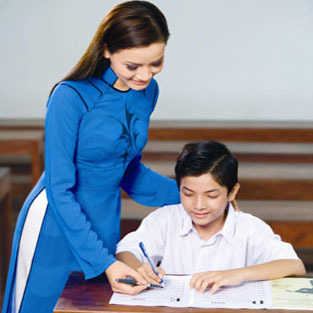 GIÁO VIÊN:HOÀNG THỊ HƯƠNG – LÊ THỊ THÚY LÀINĂM HỌC: 2022-2023Mục tiêu giáo dục chủ đề nhánhNGHÀNH NGHỀ SẢN XUẤTThực hiện từ ngày 21 – 25/11/2022KẾ HOẠCH CHĂM SÓC GIÁO DỤC TRẺ TRONG NGÀYThứ 2 ngày 21 tháng 11  năm 2022CHỦ ĐỀ NHÁNH:NGHÀNH NGHỀ SẢN XUẤT I.ĐÓN TRẺ, TRÒ CHUYỆN VÀ THỂ DỤC SÁNG II. HOẠT ĐỘNG NGOÀI TRỜI 1.Mục đích yêu cầu*Kiến thức-Trẻ biết tên của một số nghề phổ biến trong xã hội, biết sản phẩm của các nghề tạo ra, biết ý nghĩa của mổi nghề trong xã hội và biết ước mơ về nghề bé thích*Kỹ năng-Trẻ được thỏa mãn nhu cầu chơi ngoài trời với các loại nguyên vật liệu khác nhau-Phát triển khả năng sáng tạo, kỹ năng chơi với các trò chơi vận động và dân gian	-Phát triển khả năng hoạt động nhóm, chơi hợp tác theo nhóm và tuân thủ luật chơi*Giáo dục-Trẻ biết tôn trọng những quy định trong khi chơi không chen lấn xô đẩy bạn và nhường nhịn bạn khi chơi, chia sẽ đồ chơi cùng bạn. Biết yêu quý, kính  trọng và biết ơn cô bác làm nghề sản xuất tạo ra các sản phẩm cho xã hội. 2.Chuẩn bị-Các đồ chơi như bóng, lon sữa, chong chóng, bánh xe, phấn, lá cây, cát nước, đồ chơi cà kheo, bolling, bóng, cầu tuột xích đu, hình ảnh các nghề sản xuất trong xã hội3. Tiến trình tổ chứcHoạt động 1: Ổn định trò chuyện, giới thiệu bài-Cô cùng trẻ vận động theo nhạc bài hát cháu yêu cô chú công nhân và trò chuyện về chủ đề trẻ đang học và giáo dục trẻ biết yêu quý, kính  trọng và biết ơn cô bác làm nghề sản xuất tạo ra các sản phẩm cho xã hội.Hoạt động 2: Trẻ quan sát một số nghề phổ biến trong xã hộia.Hoạt động có chủ đích: -Quan sát không có chủ định(Tùy tình hình)-Quan sát có chủ định: Trẻ quan sát một số nghề phổ biến trong xã hội (Cô gợi ý và đặt câu hỏi và cho trẻ quan sát một số nghề phổ biến trong xã hội)b. Trò chơi vận động: Ai nhanh hơn-Cô hướng dẫn cách chơi và luật chơi rõ ràng cụ thể và chơi mẫu cho trẻ quan sát*Cách chơi: Cô chia lớp làm 3 tổ và các tổ từng bạn một nối tiếp chạy  vượt qua chướng ngại vật để lấy hình ảnh nghề theo yêu cầu của cô*Luật chơi: Thời gian được tính bằng một bài hát, kết thúc đội nào lấy nhiều hình ảnh lấy đúng và không phạm luật là thắng cuộc.-Cho trẻ chơi 5-6 lần-Cô quan sát và động viên và xử lý tình huống và nhận xét kết quả chơic. Trò chơi dân gian: Chi chi chành chànhCô hỏi trẻ, mời  nhắc lại cách chơi và luật chơi-Cho trẻ chơi 3-4 lần 4.Chơi tự do: cho trẻ chơi theo ý thích với đồ chơi cô chuẩn bị sẵn và đồ chơi trong sân trườngIII. HOẠT ĐỘNG CHUNGHOẠT ĐỘNG: PHÁT TRIỂN THỂ CHẤTĐỀ TÀI: NÉM TRÚNG ĐÍCH THẲNG ĐỨNG (XA 2M, CAO 1,5M)1.Mục đích yêu cầu*Kiến thức-Trẻ biết đi vòng tròn kết hợp các kiểu đi và chạy khác nhau, trẻ tập đúng bài tập phát triển chung. Trẻ biết ném trúng đích thẳng đứng bằng một tay và thực hiện đúng kỹ thuật, đứng đúng tư thế, biết phối hợp chân tay nhịp nhàng.*Kỹ năng-Rèn cho trẻ kỹ năng ném trúng đích thẳng đứng- Rèn luyện và phát triển sức mạnh, nhanh hẹn, khéo léo của tay, vai, chân và định hướng khi ném và tham gia trò chơi vận động.* Giáo dục-Giáo dục trẻ tính mạnh dạn và tự tin, phối hợp nhóm khi thực hiện vận động và nghe lời cô và quyết tâm thực hiện bài tập cùng bạn. 2. Chuẩn bị:-Không gian tổ chức: Phòng học sạch sẽ thoáng mát-Đồ dùng: 3 đích đứng cao 1m5 ,  túi cát,  bong bóng, phần thưởng3.Phương pháp: Quan sát, làm mẫu, đàm thoại,  luyện tập4. Tiến trình hoạt độngMC:  chào mừng quý vị khán giả chúng ta đang đến với chương trình “Nghề bé yêu thích”. Thưa quý vị các nghề trong xã hội mang đến cho con người nhiều điều thú vị và ngày hôm nay với mong muốn như thế tôi mời quý vị đến với chương trình “nghề bé yêu thích” và chúng ta hãy xem các đội chơi đến đây mang đến các nghề  như thế nào! Tham gia chương trình “Nghề bé yêu thích” có 3 đội chơi:+Đội 1: Nghề nông dân+Đội 2: Nghề công nhân+Đội 3:Nghề kỹ sưMC: Trước khi bước vào các phần thi xin mời 3 đội chơi tặng cho khán giả bài thơ “bé làm bao nhiêu nghề “nhé!-Giáo dục trẻ biết ơn những người làm các nghề trong xã hội tạo ra nhiều sản phẩm có ích cho con người và đời sốngMC: Hôm nay 3 đội chơi sẽ nhận được nhiều món quà hấp dẫn khi tham gia trò chơi cùng với “Nghề bé yêu thích”của mình. Các đội chơi đồng ý không?MC: Đến với sân chơi “Nghề bé yêu thích” các thành viên trong đội phải phát huy tối đa sự khéo léo, nhanh , sức mạnh để cùng nhau vượt qua 3 vòng thi:Vòng 1: Ai khéo hơnVòng 2: Ai khỏe hơnVòng 3: Ai nhanh hơnMC: Vậy là chúng ta biết rõ luật chơi và các vòng chơi của chương trình “Nghề bé yêu thích” Bây giờ tôi không làm mất thời gia của các đội chơi nữa.!MC:  Chúng ta cùng đến với vòng chơi đầu tiên “Ai khéo hơn”MC: Thử thách giành cho cả 3 đội chơi là hãy khởi động đi vòng tròn, đi bằng gót chân, mũi chân, bàn chân và chạy chậm chạy nhanh và đồng diễn thể dục thể thao xem gia đình nào khéo nhất thực hiện điều nhất và đẹp nhất nhé. Phần thưởng ở phần thi này này là một phần quà thật hấp dẫn.Hoạt động 1: Khởi động -Cho cháu đi vòng tròn kết hợp các kiểu đi và chạy khác nhauHoạt động 2: Trọng động Đọc thơ và chuyển đội hình 3 hàng nganga /Bài tập phát triển chung-Cho trẻ xếp đội hình ba hàng ngang -Động tác tay: Tay đưa ra trước, sang ngang (4 lần 16 nhịp)-Động tác chân: Đưa tay giang ngang chân ra trước và khuỵu gối, tay trước (2 lần 8 nhịp)-Động tác bụng: Đứng cuối gập người về trước(2 lần 8 nhịp)-Động tác bật: Bật tách chân khép chân (2 lần 8 nhịp)MC: Xin chúc mừng 3 đội chơi siêu nhân hoàn thành rất tốt vòng thi thứ nhất, BTC thấy cả 3 đội chơi thực hiện khởi động và bài đồng diễn thật khéo léo và đẹp mắt.b/Vận động cơ :  Ném trúng đích thẳng đứng (xa 2m, cao 1,5m)MC: Tiếp theo MC xin mời cả 3 đội chơi di chuyển về vị trí mới (3 hàng dọc) và tạm nghỉ nghơi 1 chút để tiếp tục đến với vòng thi thứ 2 “Ai khỏe hơn” MC: Xin chào! Chúng ta đang gặp nhau ở vòng chơi thứ 2 của chương trình “Nghề bé yêu thích” và hãy xem “Ai khỏe hơn” với thử thách là thành viên trong trong đội “ném trúng đích thẳng đứng”MC: Các đội chơi chú ý: MC sẽ hướng dẫn và chơi mẫu “ném trúng đích thẳng đứng” cho các đội chơi quan sát thật kỹ để chơi tốt  nhé!-Lần 1: MC  mẫu không giải thích-Lần 2: MC vừa làm vừa giả thích: Đứng trước vạch giới hạn, đứng chân trước chân sau, cầm túi cát đưa ra trước,  ngang tầm mắt, nhắm vào đích  và ném vào đích, ném xong nhặt túi cát bỏ vào rổ và về cuối hàng.MC: Phần quà rất hấp dẫn đang chờ đón 3 đội và hãy cùng xem “Ai khỏe hơn” bắt đầu. -Cho từng trẻ thực hiện lần lượt, thi đua và chú ý sửa sai động viên trẻ kịp thờic/Trò chơi vận động: Ai nhanh hơnMC: Tiếp theo MC xin mời cả 3 đội chơi di chuyển về vị trí mới  ( các bạn gái ở dưới, các bạn trai ở trên) và tạm nghỉ nghơi 1 chút để tiếp tục đến với vòng thi thứ 3 “Ai nhanh hơn” MC: Chào mừng quý vị khán giả  chúng ta đang quay trở lại với “Nghề bé yêu thích” và đến với vòng 3 “Ai nhanh hơn” ở trò chơi này yêu cầu 3 đội chơi hãy chung tay cùng phối  hợp với nhau mới có thể hoàn thành trò chơi “;Ai nhanh hơn’*Cách chơi: Nhiệm vụ của những người thành viên nữ là thổi bóng với sự hỗ trợ từ ban tổ chức sẽ giúp cột bóng, những người con sẽ kẹp bóng vào hai chân sau đó khéo léo di chuyển về đích không làm rơi bóng và giao cho những bạn nam trong đội  dùng sức mạnh ở mông... làm vỡ bóng. *Luật chơi: Kết thúc trò chơi, đội nào làm vỡ nhiều bóng nhất mà không vi phạm luật chơi sẽ giành chiến thắng và được phần quà hấp dẫn nhất, to nhất.-Cho trẻ tham gia trò chơi, chú ý quan sát và xử lý tình huống, kết quả sau khi chơi Hoạt động 3: Hồi tĩnhMC: Xin mời 3 đội  đi vòng tròn hít sâu và thở nhẹ nhàng để tạm nghỉ ngơi trong thời gian chờ ban tổ chức tổng kết và  phát thưởng cho các gia đình nhé! (Mở nhạc thư giãn nhẹ nhàng)MC:  Một lần nữa xin được chúc mừng cả 3 gia đình có một buổi chơi thật thú vị và thật vui khi tham gia chương trình “ Gia đình siêu nhân” và bây giờ là phần quà giành cho các gia đình ngày hôm nay.Xin chúc mừng giải ba thuộc về gia đình….giải nhì thuộc về gia đình…giải đặc biệt thuộc về gia đình…..MC: Cảm ơn ba gia đình siêu nhân rất nhiều và cảm ơn quý vị khán giả, chúng ta đã có những giây phút thật thoải mái bên những trò chơi thật đáng yêu  thật ý nghĩa cùng với các gia đình. *Kết thúc hoạt động: Cô cùng trẻ vào lớp và vệ sinh tay sạch sẽIV. HOẠT ĐỘNG GÓCV. VỆ SINH, ĂN TRƯA, NGỦ TRƯAVI. HOẠT ĐỘNG CHIỀU- Học earobic- Ôn bài cũ: Ôn lại các hoạt động buổi sáng- Cho trẻ chơi trò chơi: thi xem ai nói đúng- Cho trẻ làm quen bài mới: bé tìm hiểu về ngành nghề sản xuất.VII. NHẬN XÉT, TUYÊN DƯƠNG VÀ BÌNH CỜ TRẢ TRẺVIII. NHẬN XÉT CUỐI NGÀY................................................................................................................................................................................................................................................................................................................................................................................................................................................................................................................................................................................................................................................................................................................................................................................................................................................ ...................... ................................................................................................................................................................................................................................................................ ...................... KẾ HOẠCH CHĂM SÓC GIÁO DỤC TRẺ TRONG NGÀYThứ 3 ngày 22 tháng 11  năm 2022CHỦ ĐỀ NHÁNH:NGHÀNH NGHỀ SẢN XUẤT I.ĐÓN TRẺ, TRÒ CHUYỆN VÀ THỂ DỤC SÁNG II. HOẠT ĐỘNG NGOÀI TRỜI 1.Mục đích yêu cầu*Kiến thức-Trẻ biết tên của nghề nông, biết sản phẩm của các nghề tạo ra, biết các dụng cụ của nghề nông*Kỹ năng-Trẻ được thỏa mãn nhu cầu chơi ngoài trời với các loại nguyên vật liệu khác nhau-Phát triển khả năng sáng tạo, kỹ năng chơi với các trò chơi vận động và dân gian	-Phát triển khả năng hoạt động nhóm,chơi hợp tác theo nhóm và tuân thủ luật chơi* Giáo dục -Trẻ biết tôn trọng những quy định trong khi chơi không chen lấn xô đẩy bạn và nhường nhịn bạn khi chơi, chia sẽ đồ chơi cùng bạn. Biết yêu quý, kính  trọng và biết ơn cô bác làm nghề nông sản xuất tạo ra các sản phẩm cho xã hội. 2.Chuẩn bị-Các đồ chơi như bóng, lon sữa, chong chóng, bánh xe, phấn, lá cây, cát nước, đồ chơi cà kheo, bolling, bóng, cầu tuột xích đu, hình ảnh về nghề nông dân và các dụng cụ và sản phẩm của nghề nông.3. Tiến trình tổ chứcHoạt động 1: Ổn định trò chuyện, giới thiệu bài-Cô cùng trẻ vận động theo nhạc bài hát Ơn bác nông dân và trò chuyện về chủ đề trẻ đang học và giáo dục trẻ biết yêu quý, kính  trọng và biết ơn cô bác nông dân sản xuất tạo ra các sản phẩm cho xã hội.Hoạt động 2: Trẻ quan sát nghề nônga.Hoạt động có chủ đích: -Quan sát không có chủ định(Tùy tình hình)-Quan sát có chủ định: Trẻ quan sát nghề nông (Cô gợi ý và đặt câu hỏi và cho trẻ quan sát một số nghề nông)b. Trò chơi vận động: Ai nhanh hơn-Cô hướng dẫn cách chơi và luật chơi rõ ràng cụ thể và chơi mẫu cho trẻ quan sát*Cách chơi: Cô chia lớp làm 3 tổ và các tổ từng bạn bò zic zắc  vượt qua chướng ngại vật để lấy sản phẩm nghề nông, dụng cụ nghề nông theo yêu cầu của cô*Luật chơi: Thời gian được tính bằng một bài hát, kết thúc đội nào lấy nhiều được nhiều sản phẩm và dụng cụ của nghề nông và lấy đúng và không phạm luật là thắng cuộc.-Cho trẻ chơi 5-6 lần-Cô quan sát và động viên và xử lý tình huống và nhận xét kết quả chơic. Trò chơi dân gian: Lộn cầu vòng-Cô hỏi trẻ, mời  nhắc lại cách chơi và luật chơi-Cho trẻ chơi 3-4 lần 4.Chơi tự do: cho trẻ chơi theo ý thích với đồ chơi cô chuẩn bị sẵn và đồ chơi trong sân trườngIII. HOẠT ĐỘNG CHUNGHOẠT ĐỘNG KHÁM PHÁ KHOA HỌCĐỀ TÀI: BÉ TÌM HIỂU VỀ NGÀNH NGHỀ SẢN XUẤT1.Mục đích yêu cầu*Kiến thức- Trẻ biết một số nghề sản xuất trong xã hội (Nghề công nhân, nghề nông dân, nghề kỹ sư, thợ may.....) các công việc đặc trưng của nghề sản xuất.  Biết các dụng cụ phục vụ cho nghề sản xuất, và biết các sản phẩm của nghề sản xuất tạo ra.*Kỹ năng-  Rèn cho trẻ kỹ năng trả lời câu hỏi rõ ràng đầy đủ ý và chơi thành thạo trò chơi vận động cùng cô- Phát triển khả năng quan sát,  ghi nhớ chú ý có chủ định, sức mạnh, nhanh hẹn, khéo léo của tay, vai, chân tham gia trò chơi * Giáo dục- Giáo dục trẻ tính mạnh dạn và tự tin, phối hợp nhóm khi thực hiện trò chơi và khám phá  cùng bạn. Giáo dục trẻ biết ơn và biết giữ gìn các sản phẩm của nghề sản xuất tạo ra. 2. Chuẩn bị:- Không gian tổ chức: Phòng học sạch sẽ thoáng mát- Đồ dùng: giáo án điện tử, tranh vẽ các nghề, sản phẩm và dụng của của một số nghề sản xuất, màu tô, kéo...3.Phương pháp: Quan sát, đàm thoại,  trò chơi4. Tiến trình hoạt độngHoạt động 1: Ổn định, trò chuyện và giới thiệu bài -  Cô cho cả lớp chơi trò chơi “Kéo cưa lừa xẻ”- Chúng mình vừa chơi trò chơi nói về nghề gì?- Ngoài nghề thợ mộc ra chúng mình còn biết những nghề gì nữa?- Các con ạ trong xã hội có rất nhiều nghề khác nhau như nghề giáo viên, nghề bác sĩ, nghề nông, nghề mộc....mỗi nghề đều tạo ra sản phẩm riêng. Vì vậy các con phải biết yêu quý các nghề và sản phẩm do nghề tạo ra các con nhớ chưa nào.- Hôm nay cô sẽ cho các con tìm hiểu về 1 số nghề trong xã hội nhé!Hoạt động 2: Bé tìm hiểu về một số nghề sản xuất  -Đọc thơ và chuyển đội hình 3 vòng tròn nhỏ*Quan sát nghề nông-Cô cho trẻ xem hình ảnh của nghề nông và đặt câu hỏi cho trẻ trả lời bằng hình thức lắc xắc xô giành quyền trả lời câu hỏi -Đây là nghề gì các con?- Chúng mình có biết công việc hàng ngày của bác nông dân là gì không? (cấy lúa, trồng rau, trồng khoai....)- Muốn trồng được 1 loại cây trước hết bác nông dân phải làm gì?- Ngoài làm đất để trồng rau, cấy lúa bạn nào còn biết những công việc khác của bác nông dân?- Cô cho trẻ  xem tranh 1 số công việc của bác nông dân.- Các con có biết dụng cụ nghề của các bác nông dân là gì không?- Cô cho trẻ xem tranh về 1 số dụng cụ của nghề nông- Sản phẩm mà các bác nông dân làm ra là gì?- Cô giáo dục trẻ: Để làm ra hạt gạo, các loại rau củ cho chúng ta ăn hàng ngày các bác nông dân đã rất vất vả đấy vì vậy khi ăn chúng mình phải ăn hết xuất không nên phụ lòng các bác nông dân chúng mình đã nhớ chưa nào và các con ạ nghề nông còn được gọi là nghề sản xuất nữa đấy vì đã tạo ra các sản phẩm phục vụ cho chúng mình, các con đã rõ chưa.*Quan sát nghề thợ may-Cô lắc xắc xô và tập trung trẻ lại đạt câu đố: Đố vui...đố vui...            “Vải đen, vải trắng, vải màu         Kim chỉ, may vá, ngày dài đêm thâu”                                                  Đó là ai?- Cô cho trẻ xem hình ảnh nghề thợ may.- Công việc của cô thợ may là gì?- Để may 1 cái áo hay 1 cái quần đầu tiên cô thợ may phải làm gì?- Bạn nào biết công việc khác của cô thợ may?- Chúng mình cùng quan sát xem cô thợ may hàng ngày phải làm những công việc gì nhé.- Cho trẻ xem hình ảnh 1 số công việc của thợ may- Ai cho cô biết dụng cụ của nghề may gồm có những gì?- Cho trẻ xem 1 số dụng cụ như thước may, máy may, phấn may, bàn là...- Nghề thợ may tạo ra sản phẩm là gì?- Cô giáo dục trẻ: Các con ạ, các cô thợ may đã rất vất vả để có được những chiếc quần áo đẹp cho chúng mình đấy, vì vậy khi mặc quần áo các con phải biết giũ gìn quần áo sạch sẽ các con đã nhớ chưa nào. Nghề thợ may cũng được gọi là nghề sản xuất đấy các con ạ. Để thể hiện lòng biết ơn đến các cô thợ may chúng mình cùng đứng dậy hát vang bài hát “Cháu yêu cô thợ dệt” với cô nhé.*Quan sát nghề thợ mộc-Cô cho trẻ vừa đi vừa hát: “Kéo cưa lừa xẻ”  đi một vòng tròn ngồi xuống và thăm bác thợ mộc  (xem vi deo) Chú thợ mộc đang làm gì?- Để cưa được gỗ phải cần đến dụng cụ gì?- Ngoài cưa ra bạn nào còn biết dụng cụ gì nữa của nghề mộc?- Cô cho trẻ xem tranh dụng cụ của nghề mộc       - Cô còn có hình ảnh gì nữa đây?- Để tạo ra bộ bàn ghế các chú thợ mộc phải làm rất nhiều công việc khác nhau đấy các con ạ. Chúng mình cùng quan sát nhé- Cho trẻ xem 1 số hình ảnh- Sản phẩm của nghề thợ mộc là gì?- Cô cho trẻ xem hình ảnh tủ giường, bàn ghế....- Cô giáo dục trẻ: các con ạ để làm ra bộ bàn ghế, giường tủ cho chúng mình sử dụng hàng ngày các chú thợ mộc đã rất vất vả đấy, vì vậy chúng mình phải biết yêu quý giữ gìn các sản phẩm này các con đã nhớ chưa nào và ngh ề mộ cùng là 1 trong rất nhiều các nghề sản xuất đấy.*Mở rộng: Cô cho trẻ đi  xem tranh triển lãm một số nghề sản xuất trong xã hội và hỏi ước mơ về nghề nghiệp của trẻ +các con vừa mới xem triển lãm tranh về nghề gì nữa?+ Lớn lên con muốn làm gì?*Cô ra đố về các nghề sản xuất và cho trẻ đoán tên các nghề, cô nói tên dụng cụ và sản phẩm nghề trẻ đoán tên nghề.Hoạt động 3: Trò chơiTrò chơi 1: Ai đoán giỏi- Cách chơi: Cô chia lớp thành 3 đội chơi, trên màn hình cô có các hình ảnh về công việc của các nghề nhiệm vụ của đội là phải nhanh tay rung xắc xô. Đội nào có tín hiệu trước đội đó sẽ giành quyền trả lời, trả lời đúng sẽ mang về cho đội mình 1 bông hoa. kết thúc trò chơi đội nào có nhiều hoa hơn đội đó giành chiến thắng.- Luật chơi: Đội nào trả lời sai sẽ bị mất quyền trả lời câu hỏi- Cô tổ chức cho trẻ chơi*Trò chơi 2: Ai nhanh hơn- Cách chơi: Cô chia lớp thành 3 đội chơi, trong rổ của cô có lô tô về dụng cụ, sản phẩm của các nghề. Nhiệm vụ của các đội là tìm lô tô theo yêu cầu của cô và gắng lên bảng của đội mình, Đội 1 tìm những sản phẩm của nghề nông, Đội 2 tìm sản phẩm dụng cụ của nghề thợ may, Đội 3 tìm sản phẩm của nghề thợ mộc. Thời gian cho mỗi lượt chơi là 1 bản nhạc. Kết thúc bản nhạc đội nào tìm được nhiều lô tô đúng hơn đội đó giành chiến thắng.- Luật chơi: Bạn thứ nhất lên về chỗ vỗ vai bạn thứ hai mới được lên- Cô tổ chức cho trẻ chơi 2-3 lần- Nhận xét các đội chơi*Kết thúc hoạt động: Cô cùng trẻ vào lớp và vệ sinh tay sạch sẽIV. HOẠT ĐỘNG GÓCV. VỆ SINH, ĂN TRƯA, NGỦ TRƯAVI. HOẠT ĐỘNG CHIỀUHOẠT ĐỘNG KỸ NĂNG SỐNGĐỀ TÀI: DẠY TRẺ “ PHÂN LOẠI VÀ BỎ RÁC ĐÚNG NƠI QUY ĐỊNH”1.Mục đích yêu cầu.                       * Kiến thức:- Trẻ biết bỏ rác đúng nơi quy định, vệ sinh sạch sẽ gọn gàng nơi trẻ sống và ở trường/lớp học.-Nhận biết, phân biệt được rác hữu cơ và vô cơ, nhận biết được hành vi vứt rác bừa bãi là hành động sai, hành vi bỏ rác đúng nơi quy định là hành động đúng.-Biết cùng cô thu gom rác thải ở xung quanh sân trường bỏ đúng nơi quy định.* Kỹ năng.- Rèn trẻ kỹ năng nhặt rác bỏ đúng nơi quy định ở xung quanh sân trường.- Rèn trẻ ỹ năng nhận biết, phân biệt rác hữu cơ và rác vô cơ, giúp trẻ có thói quen giữ gìn vệ sinh môi trường ở mọi lúc mọi nơi.*Giáo dục:  Trẻ biết giữ vệ sinh chung, bảo vệ môi trường, để giúp môi trường luôn xanh, sạch, đẹp bằng cách bỏ rác đúng nơi quy định.- Tích cực đoàn kết tham gia các trò chơi.- Biết vệ sinh sạch sẽ sau khi nhặt rác bỏ đúng nơi quy định.2. Chuẩn bị.- Phòng học sạch sẽ thoáng mát.- Máy chiếu, máy tính, loa- Túi bóng đựng rác (mỗi trẻ 1 túi)- Hai thùng rác, một túi rác to3. Phương pháp- Phương pháp đàm thoại- quan sát- Phương pháp làm mẫu – thực hành 4. Tổ chức hoạt độngHoạt động 1. Ổn định tổ chức, gây hứng thú- Cô giới thiệu khách mời.-các cô ở trong trường thấy  lớp chúng mình học rất ngoan và giỏi nên đã đến thăm lớp chúng mình đấy. Chúng mình nổ 1 tràng pháo tay thật lớn để chào đón các cô nào!-Nhưng trên đường đi tới đây các cô  thấy bao nhiêu là rác thải vứt bừa bãi, ko đúng nơi quy định, nhân cơ hội này các cô muốn rủ chúng mình cùng đi thu gom rác thải để vào nơi quy định  để cho môi trường xanh, sạch, đẹp hơn chúng mình có đồng ý không?+Cứ mải nói chuyện trên đường tới đây các cô có quay được một đoạn video đấy các em có muốn xem không?Hoạt động 2. Dạy trẻ “ Bỏ rác đúng nơi quy định”Cho trẻ xem vi đeo “Bỏ rác đúng nơi quy đinh”Đàm thoại cùng trẻ-Video nói về bạn nào?-An là cậu bé ntn?-An ăn bánh kẹo thì vứt rác ra đâu?-Điều gì đã sảy ra với em Bi?-Mẹ đã nhắc nhở An ntn?-Một hôm An đi chơi về điều gì đã sảy ra?-Lúc đó An có nhặt túi rác bỏ vào thùng rác không?-An đã về nói với mẹ và mẹ nhắc nhở An và An đã làm gì?-Vậy hằng ngày chúng mình ăn bim bim, uống sữa.. Thì chúng mình phải vứt rác vào đâu?-Thói quen vứt rác bừa bãi là thói quen ntn?=>Các con ah hằng ngày bố mẹ cho chúng mình ăn bánh kẹo thì không những ở trường mà cả ở nhà và những nơi công cộng các con phải thu gom và vứt rác vào thùng rác các con nhớ chưa? +Tình huống: Cô  thoa làm sao đấy?-Có chuyện gì với cô vậy?-Vì sao cô Thoa lại bị ngã nhỉ?=>Không biết là bạn nào bỏ vỏ ở đây nhưng chúng mình thấy hành động đó là đúng hay sai?-Cô mời 1 bạn lên giúp cô nào nhặt vỏ và bỏ vào thùng rác nào?- Các con thấy bạn nhặt rác bỏ vào thùng đã đúng chưa+Qua đây cô muốn gửi tới chúng ta 1 thông điệp đó là hãy bỏ rác vào đúng nơi quy định để môi trường chúng ta sạch đẹp hơn chúng mình đồng ý không.-Cô thấy chúng mình học rất ngoan cô có 1 trò chơi muốn tặng chúng mình Các bạn có muốn chơi không?Hoạt động 3: Trò chơi*Trò chơi 1:“Ai đúng nhất”Cách chơi: Cô đã chuẩn bị một số hình ảnh chúng mình quan sát và chọn xem đó là hình ảnh đúng hay sai  nếu đúng thì chúng mình nói thật to là đúng nếu sai thì chúng mình sẽ nói sai nhé -Luật chơi: Bạn nào mà nói sai thì phải đứng dạy hát 1 bài chúng mình có đồng ý không?* Trò chơi: Trẻ trải nghiệm thu gom rác thải bỏ vào thùng rác-Bây giờ chúng mình đa sẵn sàng  ra sân trường cùng anh nhặt rác để cho sân trường của chúng mình sạch chưa?+ Khi đi nhặt rác thì chúng ta cần những đồ dùng gì? + Vì sao khi đi nhặt rác chúng ta phải sử dụng những đồ dùng này?+ Sau khi nhặt rác xong, tay bị bẩn chúng ta phải làm gì? - GD trẻ biết đeo khẩu trang, dùng gắp để gắp rác và rửa tay bằng xà phòng sau khi nhặt rác-Trẻ ra sân.*Kết thúc: Tập trung trẻ lại hỏi-Chúng mình thấy sân trường của chúng mình đã sạch chưa.-Vậy từ giờ các con  cùng cô tuyên truyền tói mọi người chung tay bảo vệ môi trường các con đồng ý không?-Qua buổi học hôm nay cô thấy các bạn tham gia rất tích cực rồi và giờ học hôm nay đã kết thúc chúng mình cùng khoanh tay chào các cô và đi rửa tay nhé.VII. NHẬN XÉT, TUYÊN DƯƠNG VÀ BÌNH CỜ TRẢ TRẺVIII. NHẬN XÉT CUỐI NGÀY................................................................................................................................................................................................................................................................................................................................................................................................................................................................................................................................................................................................................................................................................................................................................................................................................................................ ...................... ................................................................................................................................................................................................................................................................ ......................KẾ HOẠCH CHĂM SÓC GIÁO DỤC TRẺ TRONG NGÀYThứ 4 ngày 23 tháng 11  năm 2022CHỦ ĐỀ NHÁNH:NGHÀNH NGHỀ SẢN XUẤTI.ĐÓN TRẺ, TRÒ CHUYỆN VÀ THỂ DỤC SÁNGII. HOẠT ĐỘNG NGOÀI TRỜI1.Mục đích yêu cầu*Kiến thức-Trẻ biết tên của nghề công nhân xây dựng, biết sản phẩm của các nghề tạo ra, biết các dụng cụ của nghề xây dựng*Kỹ năng-Trẻ được thỏa mãn nhu cầu chơi ngoài trời với các loại nguyên vật liệu khác nhau-Phát triển khả năng sáng tạo, kỹ năng chơi với các trò chơi vận động và dân gian	-Phát triển khả năng hoạt động nhóm,chơi hợp tác theo nhóm và tuân thủ luật chơi* Giáo dục-Trẻ biết tôn trọng những quy định trong khi chơi không chen lấn xô đẩy bạn và nhường nhịn bạn khi chơi, chia sẽ đồ chơi cùng bạn. Biết yêu quý, kính  trọng và biết ơn cô bác làm nghề xây dựng tạo ra các sản phẩm cho xã hội.2.Chuẩn bị-Các đồ chơi như bóng, lon sữa, chong chóng, bánh xe, phấn, lá cây, cát nước, đồ chơi cà kheo, bolling, bóng, cầu tuột xích đu, hình ảnh về nghề xây dựng và các dụng cụ và sản phẩm của nghề xây dựng.3. Tiến trình tổ chứcHoạt động 1: Ổn định trò chuyện, giới thiệu bài-Cô cùng trẻ vận động theo nhạc bài hát cháu yêu cô chú công nhân và trò chuyện về chủ đề trẻ đang học và giáo dục trẻ biết yêu quý, kính  trọng và biết ơn cô bác thợ xây tạo ra các sản phẩm cho xã hội.Hoạt động 2: Trẻ quan sát xây dựnga.Hoạt động có chủ đích: -Quan sát không có chủ định(Tùy tình hình)-Quan sát có chủ định: Trẻ quan sát xây dựng (Cô gợi ý và đặt câu hỏi và cho trẻ quan sát một số nghềxây dựng)b. Trò chơi vận động: Ai nhanh hơn-Cô hướng dẫn cách chơi và luật chơi rõ ràng cụ thể và chơi mẫu cho trẻ quan sát*Cách chơi: Cô chia lớp làm 3 tổ và các tổ từng bạn bò zic zắc  vượt qua chướng ngại vật để lấy dụng cụ, sản phẩm nghề xây dựng*Luật chơi: Thời gian được tính bằng một bài hát, kết thúc đội nào lấy nhiều được nhiều sản phẩm và dụng cụ của nghề xây dựng và lấy đúng và không phạm luật là thắng cuộc.-Cho trẻ chơi 5-6 lần-Cô quan sát và động viên và xử lý tình huống và nhận xét kết quả chơic. Trò chơi dân gian: Lộn cầu vòng-Cô hỏi trẻ, mời  nhắc lại cách chơi và luật chơi-Cho trẻ chơi 3-4 lần 4.Chơi tự do: cho trẻ chơi theo ý thích với đồ chơi cô chuẩn bị sẵn và đồ chơi trong sân trườngIII. HOẠT ĐỘNG CHUNGHOẠT ĐỘNG PHÁT TRIỂN THẪM MĨĐỀ TÀI: VẼ ĐỒ DÙNG VÀ DỤNG CỤ NGHỀ NÔNG DÂN 1.Mục đích yêu cầu*Kiến thức: -Trẻ biết phối hợp các nét xiên, cong, thẳng.. vẽ đồ dùng và dụng cụ nghề nông dân theo ý tưởng, sự sáng tạo và hiểu biết của trẻ của trẻ*Kỹ năng-Rèn luyện và củng cố kỹ năng cầm viết, tô màu, sắp xếp bố cục hợp lý.-Phát triển khả năng cảm thụ nghệ thuật tạo hình trong quá trình vẽ và tô màu, phát triển các nhóm cơ tay* Giáo dục-Trẻ biết dọn dẹp vệ sinh sạch sẽ sau giờ hoạt động-Giáo dục trẻ biết yêu thương kính trọng, lễ phép và giúp đỡ người làm nghề nông và quý trọng các sản phẩm do bác nông dân làm ra2. Chuẩn bị:-Không gian tổ chức: Trong lớp học-Đồ dùng: Vở tạo hình, giáo án điện tử,  xắc xô, tranh mẫu, màu, bàn ghế..3.Phương pháp: Quan sát, đàm thoại, luyện tập, trò chơi4.Tiến trình hoạt độngHoạt động 1: Ổn định trò chuyện, giới thiệu bài-Cô cùng trẻ vận động theo nhạc bài ơn bác nông dân và trò chuyện về chủ đề trẻ đang học và giáo dục trẻ biết yêu thương kính trọng, lễ phép và giúp đỡ các cô bác nông dân và biết ơn các cô bác nông dân đã làm ra thực phẩm để nuôi sống con người.Hoạt động2: Vẽ đồ dùng và dụng cụ nghề nông dân-Cho trẻ đọc thơ “bé làm bao nhiêu nghề” và về 3 tổ vòng tròn thảo luận tranh mẫu về dụng cụ của nghề nông dân+Đây là tranh vẽ cái gì? Đồ dùng này là của nghề nào? Nghề nông dân mang lại lợi ích gì gì cho con người? +Để tạo ra sản phẩm này thì cô bác nông dân cần dụng cụ gì để sản xuất?-Cô tập trung trẻ quan sát tranh, đàm thoại về tranh vẽ đồ dùng và dụng cụ nghề nông dân -Cho trẻ chơi “xem ai đoán đúng”.Cho trẻ sờ tay vào túi đoán tên và lấy những đồ vật như: màu tô, viết,chì kéo, giấy…-Trò chuyện với trẻ sẽ làm gì với những đồ dùng đó	-Cô cho trẻ chọn đồ chơi trong lớp, đàm thoại về ý tưởng vẽ đồ dùng và dụng cụ nghề nông dân  trẻ thích-Cô hướng dẫn trẻ về bố cục sắp xếp của tranh-Cô gợi ý cho trẻ nêu lên ý thích về đề tài trẻ chuẩn bị vẽHoạt động3: Trẻ vẽ Chơi với bàn tay: cô cùng trẻ chơi những ngón tay nhúc nhích..Cô cho trẻ vẽ và quan sát động viên trẻ trong quá trình vẽ	Hoạt động 4: Nhận xét sản phẩm-Cho trẻ nhận xét bài vẽ của bạn, phân loại sản phẩm và nói về cách phân loại của mình-Cô nhận xét chung* Kết thúc hoạt động-Cô cho trẻ hát: “Tía má em”HOẠT ĐỘNG PHÁT TRIỂN THẪM MỸĐỀ TÀI: ƠN BÁC NÔNG DÂN  (MLMN)Mục đích yêu cầu*Kiến thức-Trẻ hát thuộc bài hát , hát diễn cảm, hiểu nội dung bài hát, biết tên tác giả “Ơn bác nông dân” sáng tác Thu Hiền, trẻ biết kết hợp giữa lời ca và điệu múa bài hát: “Ơn bác nông dân”. Trẻ hứng thú lắng nghe bài hát: “Gọi trâu”*Kỹ năng-Trẻ thể hiện cảm xúc và vận động sáng tạo theo nhạc khi múa cùng cô và các bạn, chơi thành thạo trò chơi “Nghe âm thanh đoán tên nhạc cụ”-Phát triển khả năng cảm thụ âm nhạc, sự khéo léo khi tham gia vận động âm nhạc, khả năng sáng tạo khi vận động cùng cô về bài hát*Thái độ-Qua bài hát giáo dục trẻ biết yêu thương kính trọng, lễ phép và giúp đỡ các cô bác nông dân.2. Chuẩn bị:-Không gian tổ chức: Trong lớp học-Đồ dùng: tranh vẽ. Ti vi, xắc xô, ….3.Phương pháp: Đàm thoại, trò chơi, luyện tập4. Tiến trình hoạt động (Mọi lúc mọi nơi)IV. HOẠT ĐỘNG GÓCV. VỆ SINH, ĂN TRƯA, NGỦ TRƯAVI. HOẠT ĐỘNG CHIỀU-Ôn bài cũ: Ôn lại các hoạt động buổi sáng-Cho trẻ chơi trò chơi: thi xem ai nhanh hơn-Ôn kỹ năng sống: Bỏ rác đúng nơi quy định.-Cho trẻ làm quen bài mới: Đếm đến 8, nhận biết nhóm đối tượng có số lượng8, nhận biết số 8.VII. NHẬN XÉT, TUYÊN DƯƠNG VÀ BÌNH CỜ TRẢ TRẺVIII. NHẬN XÉT CUỐI NGÀY................................................................................................................................................................................................................................................................................................................................................................................................................................................................................................................................................................................................................................................................................................................................................................................................................................................ ...................... ................................................................................................................................................................................................................................................................ ......................KẾ HOẠCH CHĂM SÓC GIÁO DỤC TRẺ TRONG NGÀYThứ 5 ngày 24 tháng 11  năm 2022CHỦ ĐỀ NHÁNH:NGHÀNH NGHỀ SẢN XUẤTI.ĐÓN TRẺ, TRÒ CHUYỆN VÀ THỂ DỤC SÁNGII. HOẠT ĐỘNG NGOÀI TRỜI1.Mục đích yêu cầu*Kiến thức-Trẻ biết tên của nghề làm gốm, biết sản phẩm của nghề tạo ra, biết các dụng cụ của nghề làm gốm*Kỹ năng-Trẻ được thỏa mãn nhu cầu chơi ngoài trời với các loại nguyên vật liệu khác nhau-Phát triển khả năng sáng tạo, kỹ năng chơi với các trò chơi vận động và dân gian	-Phát triển khả năng hoạt động nhóm,chơi hợp tác theo nhóm và tuân thủ luật chơi* Giáo dục-Trẻ biết tôn trọng những quy định trong khi chơi không chen lấn xô đẩy bạn và nhường nhịn bạn khi chơi, chia sẽ đồ chơi cùng bạn. Biết yêu quý, kính  trọng và biết ơn cô bác làm nghề làm gốm tạo ra các sản phẩm cho xã hội. 2.Chuẩn bị-Các đồ chơi như bóng, lon sữa, chong chóng, bánh xe, phấn, lá cây, cát nước, đồ chơi cà kheo, bolling, bóng, cầu tuột xích đu, hình ảnh về nghề làm gốm và các dụng cụ và sản phẩm của nghề làm gốm.3. Tiến trình tổ chứcHoạt động 1: Ổn định trò chuyện, giới thiệu bài-Cô cùng trẻ vận động theo nhạc bài hát cháu yêu cô chú công nhân và trò chuyện về chủ đề trẻ đang học và giáo dục trẻ biết yêu quý, kính  trọng và biết ơn cô bác thợ làm gốm tạo ra các sản phẩm cho xã hội.Hoạt động 2: Trẻ quan sát nghề làm gốma.Hoạt động có chủ đích: -Quan sát không có chủ định(Tùy tình hình)-Quan sát có chủ định: Trẻ quan sát nghề làm gốm (Cô gợi ý và đặt câu hỏi và cho trẻ quan sát một số hình ảnh nghề làm gốm)b. Trò chơi vận động: Ai nhanh hơn-Cô hướng dẫn cách chơi và luật chơi rõ ràng cụ thể và chơi mẫu cho trẻ quan sát*Cách chơi: Cô chia lớp làm 3 tổ và các tổ từng bạn bò zic zắc  vượt qua chướng ngại vật để lấy dụng cụ, sản phẩm nghề làm gốm *Luật chơi: Thời gian được tính bằng một bài hát, kết thúc đội nào lấy nhiều được nhiều sản phẩm và dụng cụ của nghề làm gốm và lấy đúng và không phạm luật là thắng cuộc.-Cho trẻ chơi 5-6 lần-Cô quan sát và động viên và xử lý tình huống và nhận xét kết quả chơic. Trò chơi dân gian: Lộn cầu vòng-Cô hỏi trẻ, mời  nhắc lại cách chơi và luật chơi-Cho trẻ chơi 3-4 lần 4.Chơi tự do: cho trẻ chơi theo ý thích với đồ chơi cô chuẩn bị sẵn và đồ chơi trong sân trườngIII. Hoạt động chungHOẠT ĐỘNG PHÁT TRIỂN NHẬN THỨCĐỀ TÀI:  ĐẾM ĐẾN 8, NHẬN BIẾT NHÓM ĐỐI TƯỢNG CÓ SỐ LƯỢNG8, NHẬN BIẾT SỐ 8.1.Mục đích yêu cầu*Kiến thức-Trẻ biết đếm đến 8. Nhận biết được các nhóm có 8 đối tượng. Nhận biết số 8 *Kỹ năng-Rèn kĩ năng đếm lần lượt, nhận biết, và tạo nhóm có 8 đối tượng trong phạm vi 8-Rèn luyện kỹ năng đếm, chơi thành thạo trò chơi-Phát triển khả năng quan sát ghi nhớ chú ý có chủ định. Phát huy tính tích cực,phát triển tư duy cho trẻ*Giáo dục- Biết thực hiện các yêu cầu của cô, biết yêu quí những sản phẩm của nghề công nhân may làm ra  2. Chuẩn bị:-Không gian tổ chức: Trong lớp học-Đồ dùng: tranh vẽ. Máy hát, xắc xô, tranh mẫu ,màu vẽ ,bàn, ghế, màu tô, đồ dùng đếm có số lượng1,2...73.Phương pháp:  Quan sát, luyện tập, trò chơi4.Tiến trình hoạt độngHoạt động 1: Ổn định, trò chuyện, giới thiệu bài -Cho trẻ hát bài hát “cháu yêu cô chú công nhân”. Cô cùng trẻ trò chuyện về bài hát và nghề công nhân may mặc, giáo dục trẻ biết ơn các cô chú công nhân thợ may và biết giữ gìn các sản phẩm do các cô chú thợ may tạo ra.Hoạt động 2: Đếm đến 8. Nhận biết được các nhóm có 8 đối tượng. Nhận biết số 8*Ôn bài cũ: Ôn số lượng 7-Cho trẻ tìm xung quanh lớp đồ dùng, đồ chơi có số lượng 7-Cho cả lớp đếm số lượng đồ dùng bạn tìm và gắn số tương ứng*Bài mới: Đếm đến 8. Nhận biết được các nhóm có 8 đối tượng. Nhận biết số 8-Cô tạo tình huống cô công nhân tặng quần áo* Các con hãy lấy số  áo, quần trong rổ ra xếp thành hàng ngang tương ứng 1-1cho cô nào! cô cho trẻ xếp thành hàng ngang  số áo và  quần - Cô cho trẻ đếm số quần, áo (cho trẻ đếm 3-4 lần)- Cô cho nhóm, cá nhân đếm nhóm quần- Cô cho trẻ đếm nhóm áo- Nhóm quần và áo như thế nào ?- Nhóm nào nhiều hơn, nhiều hơn ?-  Nhóm nào nhiều hơn, và nhóm nào ít hơn ít hơn là mấy, và nhiều hơn là mấy ?- Muốn 2 nhóm bằng nhau ta phải làm gì?- Cô cho trẻ đếm số lượng quần sau đó cho trẻ nhận xét kết quả - Cô tóm lại: 7cái quần thêm một cái quần là 8 cái quần-  Cô khái quát: 7 thêm 1 là 8 sau đó cho trẻ nhắc lại 2-3 lần- Bây giờ nhóm quần và nhóm áo như thế nào với nhau?-  Hai nhóm đều có mấy ? Tương ứng với số mấy?-Cô giới thiệu số 8 và cho trẻ tìm và đặt số 8vào 2 nhóm đồ dùng quần áo- Cô giới thiệu chữ số 8 và phân tích chữ số 8- Cô cho trẻ nêu cấu tạo chữ số- Cô cho cả lớp, cá nhân, tổ , nhóm đọc chữ số 8-Cho trẻ cất dần số quần và áo vào rổ lần lượt theo cặp và đếm, gắn số tương ứng, nhận biết số tự nhiên và đọc số cất dần vào rổ* Luyện tập:- Cô cho trẻ tìm các nhóm đồ vật có số lượng là 8 ở xung quanh lớp lấy chữ số tương ứng đặt vào các nhómHoạt động3: Trò chơi Trò chơi: Thi xem ai tinh mắtCách chơi: Cô chia trẻ thành 3 đội và cô giơ tranh số 1,2,3,4, 5..6, 7,8 và che đi một phần và cho trẻ đoán đúng số 8Luật chơi: Đội nào đoán đúng sẽ được thưởngTrò chơi: Thi xem ai khéo tayCách chơi: Cô chia lớp thành 3 đội mổi đội sẽ cắt dán số 8 và gắn vào nhóm đồ chơi có số lượng 8Luật chơi: Đội nào làm đúng sẽ được thưởngTrò chơi: Thi xem ai nhanh hơnCách chơi: Cô mời một số trẻ lên chơi lật và tìm số 8 theo yêu cầu của côLuật chơi: Thời gian được tính bằng một bài hát và trẻ nào tìm đúng và nhiều số hơn là thắng cuộc* Kết thúc hoạt động-Cô cho trẻ đọc thơ: “Cô thợ dệt ” thu dọn đồ dùngIV. HOẠT ĐỘNG GÓCV. VỆ SINH, ĂN TRƯA, NGỦ TRƯAVI. HOẠT ĐỘNG CHIỀU-Ôn bài cũ: Ôn lại các hoạt động buổi sáng-Cho trẻ chơi trò chơi: thi xem ai nói đúng-Ôn kỹ năng sống: Bỏ rác đúng nơi quy định.-Cho trẻ làm quen bài mới: làm quen bài thơ bé làm bao nhiêu nghềVII. NHẬN XÉT, TUYÊN DƯƠNG VÀ BÌNH CỜ TRẢ TRẺVIII. NHẬN XÉT CUỐI NGÀY................................................................................................................................................................................................................................................................................................................................................................................................................................................................................................................................................................................................................................................................................................................................................................................................................................................ ...................... ................................................................................................................................................................................................................................................................ ......................KẾ HOẠCH CHĂM SÓC GIÁO DỤC TRẺ TRONG NGÀYThứ 6 ngày 25 tháng 11  năm 2022CHỦ ĐỀ NHÁNH:NGHÀNH NGHỀ SẢN XUẤT I.ĐÓN TRẺ, TRÒ CHUYỆN VÀ THỂ DỤC SÁNG II. HOẠT ĐỘNG NGOÀI TRỜI 1.Mục đích yêu cầu*Kiến thức-Trẻ biết tên của nghề thợ may, biết sản phẩm của nghề thợ may tạo ra, biết các dụng cụ của nghề thợ may*Kỹ năng-Trẻ được thỏa mãn nhu cầu chơi ngoài trời với các loại nguyên vật liệu khác nhau-Phát triển khả năng sáng tạo, kỹ năng chơi với các trò chơi vận động và dân gian	-Phát triển khả năng hoạt động nhóm,chơi hợp tác theo nhóm và tuân thủ luật chơi* Giáo dục-Trẻ biết tôn trọng những quy định trong khi chơi không chen lấn xô đẩy bạn và nhường nhịn bạn khi chơi, chia sẽ đồ chơi cùng bạn. Biết yêu quý, kính  trọng và biết ơn cô bác làm nghề thợ may tạo ra các sản phẩm cho xã hội. 2.Chuẩn bị-Các đồ chơi như bóng, lon sữa, chong chóng, bánh xe, phấn, lá cây, cát nước, đồ chơi cà kheo, bolling, bóng, cầu tuột xích đu, hình ảnh về nghề thợ may và các dụng cụ và sản phẩm của nghề thợ may.3. Tiến trình tổ chứcHoạt động 1: Ổn định trò chuyện, giới thiệu bài-Cô cùng trẻ vận động theo nhạc bài hát cháu yêu cô chú công nhân và trò chuyện về chủ đề trẻ đang học và giáo dục trẻ biết yêu quý, kính  trọng và biết ơn cô bác thợ may tạo ra các sản phẩm cho xã hội.Hoạt động 2: Trẻ quan sát nghề thợ maya.Hoạt động có chủ đích: -Quan sát không có chủ định(Tùy tình hình)-Quan sát có chủ định: Trẻ quan sát nghề thợ may (Cô gợi ý và đặt câu hỏi và cho trẻ quan sát một số hình ảnh nghề thợ may)b. Trò chơi vận động: Ai nhanh hơn-Cô hướng dẫn cách chơi và luật chơi rõ ràng cụ thể và chơi mẫu cho trẻ quan sát*Cách chơi: Cô chia lớp làm 3 tổ và các tổ từng bạn bò zic zắc  vượt qua chướng ngại vật để lấy dụng cụ, sản phẩm nghề thợ may *Luật chơi: Thời gian được tính bằng một bài hát, kết thúc đội nào lấy nhiều được nhiều sản phẩm và dụng cụ của nghề thợ may và lấy đúng và không phạm luật là thắng cuộc.-Cho trẻ chơi 5-6 lần-Cô quan sát và động viên và xử lý tình huống và nhận xét kết quả chơic. Trò chơi dân gian: Lộn cầu vòng-Cô hỏi trẻ, mời  nhắc lại cách chơi và luật chơi-Cho trẻ chơi 3-4 lần 4.Chơi tự do: cho trẻ chơi theo ý thích với đồ chơi cô chuẩn bị sẵn và đồ chơi trong sân trườngIII. HOẠT ĐỘNG CHUNGHOẠT ĐỘNG PHÁT TRIỂN NGÔN NGỮĐỀ TÀI: LÀM QUEN CHỮ CÁI  I, T, C 1.Mục đích yêu cầu*Kiến thức-Trẻ nhận biết và phát âm đúng chữ cái i, t, c phân biệt được chữ cái i, t, c*Kỹ năng-Rèn luyện kỹ năng phát âm chính xác, rõ ràng và cầm viết đúng cách và ngồi đúng tư thế khi tô chữ cái i, t, c Chơi thành thạo trò chơi với chữ cái i, t, c-Phát triển khả năng ghi nhớ chú ý có chủ định, phát triển sự khéo léo các ngón tay.* Giáo dục-Giáo dục cháu biết trật tự trong giờ học, cố gắng hoàn thành trò chơi.  2. Chuẩn bị:-Không gian tổ chức: Trong lớp học-Đồ dùng: Thẻ chữ cái i, t, c Tranh, từ có chữ cái i, t, c. Một số đồ chơi, đồ dùng có chữ cái i, t, c giáo án điện tử
- Nhạc bài hát: “Chú bộ đội”; “Làm chú bộ đội”; “Gửi chú hải quân”; “Chúng tôi là chiến sĩ”, “Cháu hát về đảo xa”.3.Phương pháp: Quuan sát, trò chơi, luyện tập4. Tiến trình hoạt động	Hoạt động 1: Ổn định, trò chuyện, giới thiệu bài -  Các con ơi! Hôm nay cô mời đến lớp mình những vị khách rất đặc biệt đấy. Các con hãy chú ý xem những vị khách đó là ai nhé!
- Đố lớp mình những vị khách của chúng ta là ai đây nào?
 - Đúng rồi. Không biết các chú đến từ các binh chủng nào nhỉ, chúng ta hãy chú ý nghe các chú giới thiệu về mình nhé.
 - Thế các chú bộ đội làm nhiệm vụ gì các con?
 - Lớp mình có yêu quý các cô chú bộ đội không nào?
 - Vậy thì lớp mình còn chần chừ gì nữa, các con hãy đứng dậy cùng với các cô chú bộ đội thể hiện tình cảm của mình đi nàoHoạt động2: Làm quen chữ cái i, t,c*Ôn chữ e, ê-Cho trẻ chơi trò chơi cục xúc sắc chữ cái và phát âm các chữ cái e, ê đã học*Làm quen chữ cái i, t,c* Làm quen chữ cái i
    Các con ạ! Trong lực lượng quân đội Việt Nam chúng ta có rất nhiều binh chủng, nào là biên phòng, nào là không quân…Bây giờ cô cũng muốn cho lớp mình xem hình ảnh của một binh chủng nữa, các con chú ý quan sát xem đó là binh chủng nào nhé.
 + Slie: Hình ảnh chú bộ đội hải quân
 - Trời tối – Trời sáng
 - Đây là các chú bộ đội đến từ binh chủng nào?
 - Vì sao các con biết đây là chú bộ đội hải quân?
   Và phía dưới hình ảnh cũng có từ “Bộ đội hải quân”. Cả lớp hãy đọc theo cô nào: “Bộ đội hải quân”.
 - Trong từ “Bộ đội hải quân”, bạn nào giỏi có thể lên tìm những chữ cái đã học?
 - Bạn đã tìm đúng chưa các con? Một tràng vỗ tay khen bạn nào. (Cô xử lý theo tình huống).
 - Và hôm nay cô muốn cho các con làm quen thêm một chữ cái mới, đó là chữ cái i.
- Đây là chữ cái i.
- Cô phát âm mẫu 1 lần, cả lớp phát âm 2 lần, mỗi tổ phát âm 1 lần, cá nhân trẻ phát âm.
 - Bây giờ các con hãy quan sát chữ cái i và phát hiện cho cô biết chữ cái i có cấu tạo như thế nào? đươc ghép bằng những nét gì?
=> Cô củng cố: Chữ cái i được cấu tạo bởi một nét thẳng và một dấu chấm nhỏ ở trên đầu nét thẳng.
 - Bạn nào nhắc lại chữ i được cấu tạo như thế nào?
 - Chữ i được cấu tạo như thế nào cả lớp?
 - Có rất nhiều kiểu chữ i: Đây là kiểu chữ i in hoa, kiểu chữ i in thường và chữ i viết thường.
=> Cả lớp mình rất giỏi, cô tuyên dương các con nào. Các con ơi, các chú bộ đội hải quân không ngại mưa gió phải ngày đêm tập luyện vất vả ở thao trường để có một ý chí kiên cường và sức khỏe thật tốt để chiến đấu bảo vệ tổ quốc đấy. Thế các con có muốn trở thành các cô chú bộ đội không? Vậy thì hôm nay cô cháu mình hãy tập làm các cô chú bộ đội và cùng đến tham quan thao trường của các chú nhé.
+ Làm quen chữ cái t
 - Đã đến thao trường của các chú rồi. Đây chính là thao trường nơi các chú bộ đội hải quân huấn luyện đấy. Các con có biết các chú đang làm gì không?
+ Slie: Hình ảnh thao trường huấn luyện
 - Phía dưới hình ảnh có từ “thao trường”. Các con hãy cùng đọc với cô nào.
 - Bạn nào giỏi hãy tìm cho cô những chữ cái giống nhau trong từ “thao trường”.
 - Đúng rồi. Cô xin giới thiệu đây là chữ t (tờ) hôm nay cô ý sẽ cho lớp mình làm quen nữa đấy.
 - Cô phát âm mẫu 1 lần, cả lớp phát âm 2 lần, mỗi tổ phát âm 1 lần, cá nhân trẻ phát âm.
 - Bạn nào có nhận xét gì về cấu tạo của chữ t (tờ)?
=> Chữ t (tờ) được cấu tạo bởi 2 nét: gồm một nét thẳng và một nét ngang bên trên nét thẳng.
 - Gọi 1 trẻ nhắc lại. Chữ t (tờ) có cấu tạo như thế nào cả lớp?
 - Một nét thẳng ghép với một nét ngang bên trên nét thẳng cho chúng ta chữ gì?
 - Lớp mình hãy dung những ngón tay khéo léo của mình để làm chữ cái t với cô nào.
 - Có rất nhiều kiểu chữ t. Cô đố lớp mình đây là kiểu chữ t (tờ) gì? (T in hoa), Kiểu chữ gì? (t in thường), đây là kiểu chữ gì? ( t viết thường).
 + So sánh chữ cái i và t
 - Vừa rồi các con đã được làm quen với hai chữ cái i và t. Bạn nào có nhận xét gì về chữ i và chữ t có điểm gì giồng nhau? Và có điểm gì khác nhau?
=> Cô củng cố: Đúng rồi. Chữ i và chữ t giống nhau đều có một nét thẳng, khác nhau là chữ i có một chấm  nhỏ ở trên đầu còn chữ t có một nét nằm ngang ở bên trên.
 - Các con hãy phát âm lại hai chữ cái này với cô nào.
+ Làm quen chữ cái c
  Các con ơi! Song song với việc luyện tập ở thao trường, các chú bộ đội hải quân còn làm nhiệm vụ canh gác ở ngoài biển đảo để giữ yên biển trời cho tổ quốc đấy. Cô cũng có hình ảnh khi các chú đang làm nhiệm vụ. Các con hãy xem nhé.
+ Slie: Hình ảnh bộ đội hải quân đang canh gác trên biển.
 - Đây là hình ảnh các chú bộ đội hải quân đang làm nhiệm vụ. Phía dưới hình ảnh có từ “Tuần tra, canh gác”. Các con cùng đọc với cô nào.
- Và trong từ “Tuần tra canh gác” có một chữ cái mới mà hôm nay cô cũng sẽ cho các con làm quen. Đó là chữ cái c (cờ).
- Cô phát âm mẫu 1 lần, cả lớp phát âm 2 lần, mỗi tổ phát âm 1 lần, cá nhân trẻ phát âm.
- Các con có nhận xét gì về chữ c?
=> Chữ c (cờ) được cấu tạo bằng một nét cong tròn hở phải.
- Cho trẻ nhắc lại cấu tạo.
- Cả lớp phát âm lại.
- Cô giới thiệu các kiểu chữ c. Đây là kiểu chữ gì?
 - Cả lớp hãy phát âm lại cùng cô một lần nữa nhaHoạt động 3: Trò chơi  -Trò chơi: Chiếc hộp kỳ diệu
  Hôm nay các cô chú bộ đội hải quân nhỏ của lớp mình học rất giỏi nên các chú bộ đội hải quân ở Trường Sa đã gửi tặng cho các con một hộp quà đấy. Bên trong hộp quà là những thẻ chữ cái rất xinh đẹp, nhiệm vụ của các con sẽ lên đây và khám phá xem đó là những chữ cái gì.
- Cách chơi: Trẻ lên sờ và đoán xem chữ cái mình đang cầm và cho cả lớp cùng tìm và phát âm chữ cái đó.-Cô cho trẻ chơi và quan sát xử lý tình huống khi chơi
- Trò chơi: Những chữ cái ngộ nghĩnh
Cách chơi: Trẻ tập làm các chú bộ đội và hát. Khi nghe hiệu lệnh “Tạo chữ - tạo chữ”, trẻ trả lời “Chữ gì – chữ gì”. Trẻ sẽ tạo dáng chữ theo yêu cầu.-Cô cho trẻ chơi và quan sát xử lý tình huống khi chơi- Trò chơi: Đôi tay khéo léo
Cách chơi: Trẻ xếp các chữ cái I, t, c bằng những hạt đậu-Cô cho trẻ chơi và quan sát xử lý tình huống khi chơi
* Kết thúc: Các con ơi! Sắp đến ngày 22/12 rồi, cô cháu chúng mình hãy cùng nhau cất cao lời ca để gửi những lời chúc tốt đẹp nhất đến các chú bộ đội hải quân đang làm nhiệm vụ ở hải đảo xa xôi nhé.* Kết thúc hoạt động: Cô cùng trẻ thu dọn đồ dùngHOẠT ĐỘNG PHÁT TRIỂN NGÔN NGỮĐỀ TÀI: BÉ LÀM BAO NHIÊU NGHỀ (MỌI LÚC MỌI NƠI) 1.Mục đích yêu cầu*Kiến thức-Trẻ  thuộc thơ, hiểu nội dung bài thơ, biết tên bài thơ tên tác giả.*Kỹ năng-Rèn luyện kỹ năng đọc thơ diễn cảm và đọc đúng nhịp điệu của bài thơ-Phát triển khả năng ghi nhớ chú ý có chủ định, mở rộng vốn từ và phát triển ngôn ngữ diễn đạt câu mạch lạc rõ ràng, trả lời đầy đủ ý.* Giáo dục-Giáo dục cháu biết trật tự trong giờ học,  biết yêu quý và tôn trọng, biết ơn các cô chú làm các nghề trong xã hội và có ước mơ nghề trẻ thích sau này lớn lên. 2. Chuẩn bị:-Không gian tổ chức: Trong lớp học-Đồ dùng: tranh minh họa thơ, giáo án điện tử.3.Phương pháp: Quuan sát, trò chơi, đàm thoại4. Tiến trình tổ chức (Mọi lúc mọi nơi)IV. HOẠT ĐỘNG GÓCV. VỆ SINH, ĂN TRƯA, NGỦ TRƯAVI. HOẠT ĐỘNG CHIỀU-Ôn bài cũ: Ôn lại các hoạt động buổi sáng-Cho trẻ chơi trò chơi: thi xem ai nói đúng-Ôn kỹ năng sống: Bỏ rác đúng nơi quy định.-Cho trẻ làm quen bài mới: làm quen bài nghề xây dựngVII. NHẬN XÉT, TUYÊN DƯƠNG VÀ BÌNH CỜ TRẢ TRẺVIII. NHẬN XÉT CUỐI NGÀY................................................................................................................................................................................................................................................................................................................................................................................................................................................................................................................................................................................................................................................................................................................................................................................................................................................ ...................... ................................................................................................................................................................................................................................................................ ......................MỤC TIÊU GIÁO DỤC CHỦ ĐỀ NHÁNHNGHỀ XÂY DỰNGThực hiện từ ngày 28/11 - 02/12/2022KẾ HOẠCH CHĂM SÓC GIÁO DỤC TRẺ TRONG NGÀYThứ 2 ngày 28 tháng 11  năm 2022CHỦ ĐỀ NHÁNH:NGHÀNH NGHỀ XÂY DỰNGI.ĐÓN TRẺ, TRÒ CHUYỆN VÀ THỂ DỤC SÁNGII. HOẠT ĐỘNG NGOÀI TRỜI1.Mục đích yêu cầu*Kiến thức-Trẻ biết tên của nghề xây dựng  trong xã hội, biết các dụng cụ lao động của nghề xây dựng, biết sản phẩm của các nghề tạo ra, biết ý nghĩa của mổi nghề trong xã hội và biết ước mơ về nghề bé thích.*Kỹ năng-Trẻ được thỏa mãn nhu cầu chơi ngoài trời với các loại nguyên vật liệu khác nhau-Phát triển khả năng sáng tạo, kỹ năng chơi với các trò chơi vận động và dân gian	-Phát triển khả năng hoạt động nhóm, chơi hợp tác theo nhóm và tuân thủ luật chơi* Giáo dục-Trẻ biết tôn trọng những quy định trong khi chơi không chen lấn xô đẩy bạn và nhường nhịn bạn khi chơi, chia sẽ đồ chơi cùng bạn. Biết yêu quý, kính  trọng và biết ơn cô bác làm nghề xây dựng tạo ra các sản phẩm cho xã hội. 2.Chuẩn bị-Các đồ chơi như bóng, lon sữa, chong chóng, bánh xe, phấn, lá cây, cát nước, đồ chơi cà kheo, bolling, bóng, cầu tuột xích đu, hình ảnh các nghề xây dựng trong xã hội3. Tiến trình tổ chứcHoạt động 1: Ổn định trò chuyện, giới thiệu bài-Cô cùng trẻ vận động theo nhạc bài hát cháu yêu cô chú công nhân và trò chuyện về chủ đề trẻ đang học và giáo dục trẻ biết yêu quý, kính  trọng và biết ơn cô bác làm nghề xây dựng tạo ra các sản phẩm cho xã hội.Hoạt động 2: Trẻ quan sát nghề xây dựng a.Hoạt động có chủ đích: -Quan sát không có chủ định(Tùy tình hình)-Quan sát có chủ định: Trẻ quan sát nghề xây dựng (Cô gợi ý và đặt câu hỏi và cho trẻ quan sát nghề xây dựng trong xã hội)b. Trò chơi vận động: Ai nhanh hơn-Cô hướng dẫn cách chơi và luật chơi rõ ràng cụ thể và chơi mẫu cho trẻ quan sát*Cách chơi: Cô chia lớp làm 3 tổ và các tổ từng bạn một nối tiếp chạy  vượt qua chướng ngại vật để lấy hình ảnh nghề, dụng cụ, sản phẩm của nghề xây dựng theo yêu cầu của cô*Luật chơi: Thời gian được tính bằng một bài hát, kết thúc đội nào lấy nhiều hình ảnh và lấy đúng và không phạm luật là thắng cuộc.-Cho trẻ chơi 5-6 lần-Cô quan sát và động viên và xử lý tình huống và nhận xét kết quả chơic. Trò chơi dân gian: Kéo cưa lừa xẻCô hỏi trẻ, mời  nhắc lại cách chơi và luật chơi-Cho trẻ chơi 3-4 lần 4.Chơi tự do: cho trẻ chơi theo ý thích với đồ chơi cô chuẩn bị sẵn và đồ chơi trong sân trườngIII. HOẠT ĐỘNG CHUNGHOẠT ĐỘNG PHÁT TRIỂN THỂ CHẤTĐỀ TÀI: BÒ VÒNG QUA 5 – 6 ĐIỂM DÍCH DẮC, CÁCH NHAU 1,5 M1.Mục đích yêu cầu*Kiến thức-Trẻ biết đi vòng tròn kết hợp các kiểu đi và chạy khác nhau, trẻ tập đúng bài tập phát triển chung.Trẻ biết bò vòng qua 5 – 6 điểm dích dắc, cách nhau 1,5 m.*Kỹ năng-Rèn luyện các kỹ năng phối hợp chân và tay, mắt khi bò vòng qua 5 – 6 điểm dích dắc, cách nhau 1,5 m-Phát triển khả năng nhanh nhẹn, phối hợp các giác quan và định hướng trong không gian. Phát triển các nhóm cơ tay, khả năng qua sát định hướng trong không gian khi bò zic zăc* Giáo dục-Giáo dục trẻ tính mạnh dạn và tự tin khi thực hiện vận động và nghe lời cô và chia sẽ động viên bạn khi thực hiện thi đua vận động 2. Chuẩn bị:-Không gian tổ chức: Trong lớp học-Đồ dùng: hộp, sàn tập sạch sẽ...	3.Phương pháp: Quan sát, làm mẫu, trò chơi, luyện tập4. Tiến trình hoạt độngHoạt động 1: Khởi động -Cô cùng trẻ vận động theo nhạc bài hát cháu yêu cô chú công nhân và trò chuyện về chủ đề trẻ đang học và giáo dục trẻ chăm sóc và bảo vệ sức khỏe.-Cho cháu đi vòng tròn kết hợp các kiểu đi và chạy khác nhau theo nhạc chủ đề nghề nghiệpHoạt động 2: Trọng động :-Đọc thơ chuyển đội hình 3 hàng ngang tập bài tập phát triển chunga /Bài tập phát triển chungCho trẻ xếp đội hình ba hàng ngang -Động tác tay: Tay đưa ra trước, lên cao -Động tác chân: Đưa chân lên cao hạ xuống-Động tác bụng: Đứng nghiêng người sang hai bên-Động tác bật: Bật tách khép chânb/Vận động cơ bản  “Bò vòng qua 5 – 6 điểm dích dắc, cách nhau 1,5 m.	”-Cho trẻ xếp đội hình 2 hàng dọc-Cô làm mẫu kết hợp giải thích kỹ năng vận động-Cho cháu thực hiện cô quan sát sửa sai và động viên kịp thời-Cho cháu thi đua với nhau c/Trò chơi vận động : “Ai nhanh hơn” *Cách chơi :-Cô chia lớp thành ba đội nằm thành vòng tròn khi có hiệu lệnh của cô thì đưa hai chân kẹp bóng bỏ vào rổ*Luật chơi :-Đội nào gắp nhiều hơn, không làm rơi bóng thì  đội đó thắng cuộc-Cho cháu chơi hai hoặc ba lầnHoạt động 3: Hồi tĩnh-Cho cháu đi hít thở nhẹ nhàng *Kết thúc hoạt động: Cô cùng trẻ vào lớp và vệ sinh tay sạch sẽIV. HOẠT ĐỘNG GÓCV. VỆ SINH, ĂN TRƯA, NGỦ TRƯAVI. HOẠT ĐỘNG CHIỀU-Ôn bài cũ: Ôn lại các hoạt động buổi sáng-Cho trẻ chơi trò chơi: thi xem ai nhanh-Ôn kỹ năng sống: Bỏ rác đúng nơi quy định.-Cho trẻ làm quen bài mới: Trò chuyện về các nghề xây dựngVII. NHẬN XÉT, TUYÊN DƯƠNG VÀ BÌNH CỜ TRẢ TRẺVIII. NHẬN XÉT CUỐI NGÀY................................................................................................................................................................................................................................................................................................................................................................................................................................................................................................................................................................................................................................................................................................................................................................................................................................................ ...................... ................................................................................................................................................................................................................................................................ ......................KẾ HOẠCH CHĂM SÓC GIÁO DỤC TRẺ TRONG NGÀYThứ 3 ngày 29 tháng 11  năm 2022CHỦ ĐỀ NHÁNH:NGHÀNH NGHỀ XÂY DỰNGI.ĐÓN TRẺ, TRÒ CHUYỆN VÀ THỂ DỤC SÁNG II. HOẠT ĐỘNG NGOÀI TRỜI 1.Mục đích yêu cầu*Kiến thức-Trẻ biết tên của các dụng cụ nghề xây dựng, biết cách sử dụng các dụng cụ và biết không tự ý sử dụng các dụng cụ khi không được cho phép của người lớn.*Kỹ năng-Trẻ được thỏa mãn nhu cầu chơi ngoài trời với các loại nguyên vật liệu khác nhau-Phát triển khả năng sáng tạo, kỹ năng chơi với các trò chơi vận động và dân gian	-Phát triển khả năng hoạt động nhóm,chơi hợp tác theo nhóm và tuân thủ luật chơi* Giáo dục-Trẻ biết tôn trọng những quy định trong khi chơi không chen lấn xô đẩy bạn và nhường nhịn bạn khi chơi, chia sẽ đồ chơi cùng bạn. Biết yêu quý, kính  trọng và biết ơn cô bác làm nghề xây dựng tạo ra các sản phẩm cho xã hội. 2.Chuẩn bị-Các đồ chơi như bóng, lon sữa, chong chóng, bánh xe, phấn, lá cây, cát nước, đồ chơi cà kheo, bolling, bóng, cầu tuột xích đu, hình ảnh về  dụng cụ nghề xây dựng.3. Tiến trình tổ chứcHoạt động 1: Ổn định trò chuyện, giới thiệu bài-Cô cùng trẻ vận động theo nhạc bài hát cháu yêu cô chú công nhân và trò chuyện về chủ đề trẻ đang học và giáo dục trẻ biết yêu quý, kính  trọng và biết ơn cô bác thợ xây dựng tạo ra các sản phẩm cho xã hội.Hoạt động 2: Trẻ quan sát dụng cụ nghề xây dựnga.Hoạt động có chủ đích: -Quan sát không có chủ định(Tùy tình hình)-Quan sát có chủ định: Trẻ quan sát dụng cụ nghề xây dựng (Cô gợi ý và đặt câu hỏi và cho trẻ quan sát dụng cụ nghề xây dựng)b. Trò chơi vận động: Ai nhanh hơn-Cô hướng dẫn cách chơi và luật chơi rõ ràng cụ thể và chơi mẫu cho trẻ quan sát*Cách chơi: Cô chia lớp làm 3 tổ và các tổ từng bạn bò zic zắc  vượt qua chướng ngại vật để lấy sản, dụng cụ nghề dụng cụ nghề xây dựng theo yêu cầu của cô*Luật chơi: Thời gian được tính bằng một bài hát, kết thúc đội nào lấy nhiều được nhiều sản phẩm và dụng cụ của nghề nông và lấy đúng và không phạm luật là thắng cuộc.-Cho trẻ chơi 5-6 lần-Cô quan sát và động viên và xử lý tình huống và nhận xét kết quả chơic. Trò chơi dân gian: Kéo cưa lừa xẻ-Cô hỏi trẻ, mời  nhắc lại cách chơi và luật chơi-Cho trẻ chơi 3-4 lần 4.Chơi tự do: cho trẻ chơi theo ý thích với đồ chơi cô chuẩn bị sẵn và đồ chơi trong sân trườngIII. HOẠT ĐỘNG CHUNGHOẠT ĐỘNG KHÁM PHÁ KHOA HỌCĐỀ TÀI: BÉ TÌM HIỂU VỀ NGHỀ XÂY DỰNG1.Mục đích yêu cầu*Kiến thức- Trẻ biết tên gọi của nghề xây dựng trong xã hội các công việc đặc trưng của nghề sản xuất.  Biết các dụng cụ phục vụ cho nghề xây dựng, và biết các sản phẩm của nghề xây dựng tạo ra.*Kỹ năng-  Rèn cho trẻ kỹ năng trả lời câu hỏi rõ ràng đầy đủ ý và chơi thành thạo trò chơi vận động cùng cô- Phát triển khả năng quan sát,  ghi nhớ chú ý có chủ định, sức mạnh, nhanh hẹn, khéo léo của tay, vai, chân tham gia trò chơi * Giáo dục- Giáo dục trẻ tính mạnh dạn và tự tin, phối hợp nhóm khi thực hiện trò chơi và khám phá  cùng bạn. Giáo dục trẻ biết ơn và biết giữ gìn các sản phẩm của nghề xây dựng tạo ra. 2. Chuẩn bị:- Không gian tổ chức: Phòng học sạch sẽ thoáng mát- Đồ dùng: giáo án điện tử, tranh vẽ các nghề, sản phẩm và dụng của của một số nghề sản xuất, màu tô, kéo...- Máy vi tính, máy chiếu, giáo án điện tử- Một hộp quà tranh vẽ sản phẩm nghề xây dựng ( tranh vẽ ngôi nhà, trường học, bệnh viện)- Một hộp quà có dụng cụ nghề xây dựng ( Bằng đồ chơi)- Một hộp quà có nguyên vật liệu nghề xây dựng- Bài hát “Cháu yêu cô chú công nhân”, “Lớn lên em sẽ làm gì”, “ Lớn lên cháu lái máy cày”, bài thơ “ Em làm thợ xây” - Bảng quay,rổ,lô tô - Trang phục chú công nhân.3.Phương pháp: Quan sát, đàm thoại,  trò chơi4. Tiến trình hoạt độngHoạt động 1: Ổn định, trò chuyện và giới thiệu bài -  Cô cho cả lớp chơi trò chơi “Kéo cưa lừa xẻ”- Chúng mình vừa chơi trò chơi nói về nghề gì?- Ngoài nghề thợ mộc ra chúng mình còn biết những nghề gì nữa?- Các con ạ trong xã hội có rất nhiều nghề khác nhau như nghề giáo viên, nghề bác sĩ, nghề nông, nghề mộc....mỗi nghề đều tạo ra sản phẩm riêng. Vì vậy các con phải biết yêu quý các nghề và sản phẩm do nghề tạo ra các con nhớ chưa nào.Hoạt động 2: Bé tìm hiểu về nghề xây dựng  -Đọc thơ và chuyển đội hình chữ u xem phim công trường xây dựng*. Tạo tình huống: Chú công xây dựng nhân tặng quà cho 3 tổ-Cho trẻ khám phá hộp quà- Vừa rồi cô công nhân tặng quà cho các con, tổ nào có món quà là dụng cụ xây dựng- Cho trẻ sắp các dụng cụ ra và gọi tên các dụng cụ trong hộp quà.+Dụng cụ gì đây các con?+Cái bay dùng để làm gì?-Tương tự hỏi các dụng cụ khác.- Ngoài  những dụng cụ này còn có những dụng cụ nào nữa?- Cho trẻ quan sát hình ảnh dụng cụ xây dựng qua máy chiếu- Ngoài ra để xây dựng được cần có những nguyên vật liệu gì?- Đội nào được cô công nhân tặng món quà có nguyên vật liệu xây dựng đưa lên cho cả lớp cùng xem- Cho trẻ  sắp các nguyên vật liệu ra và tự giới thiệu nguyên vật liệu trong hộp quà- Nguyên vật liệu gì đây các con?- Viên gạch dùng để làm gì?Tương tự hỏi các nguyên vật liệu khác- Ngoài  những nguyên vật liệu này còn có những nguyên vật liệu nào nữa?- Cho trẻ quan sát hình ảnh nguyên vật liệu xây dựng qua máy chiếu- Khi có các dụng cụ và các nguyên vật đó rồi chú công nhân xây dựng nên những sản phẩm gì?+ Đội nào có món quà là những bức tranh vẽ về sản phẩm của nghề xây dựng.- Cho trẻ tự giới thiệu những bức tranh vẽ sản phẩm  của nghề xây dựng trong hộp quà? - Bức tranh vẽ sản phẩm gì đây các con?- Ngôi nhà dùng để làm gì?Tương tự hỏi tranh vẽ các sản phẩm khác- Ngoài  những sản phẩm này ra thì chú công nhân còn xây nên những sản phẩm gì nữa các con?- Cho trẻ quan sát hình ảnh sản phẩm của nghề xây dựng qua máy chiếu- Để có được những sản phẩm này chú thợ xây phải làm việc như thế nào?- Để biết ơn các chú thợ xây cháu phải làm gì?- Giáo dục trẻ yêu quý, kính trọng các cô, các chú thợ xây, không bôi bẩn vẽ bậy lên tường*Mở rộng: Cô cho trẻ xem hình ảnh về các vật liệu và các dụng cụ và các sản phẩm khác của nghề xây dựng trên khắp thế giớiHoạt động 3: Trò chơi+ Trò chơi 1: “ Giơ  nhanh nói đúng”- Cô phát mỗi trẻ một rổ lô tô dụng cụ, sản phẩm của các nghề .Khi cô yêu cầu tên dụng cụ, nguyên liệu, sản phẩm gì thì trẻ chọn giơ lên và gọi tên- Tổ chức cho trẻ chơi- Cô bao quát và kiểm tra kết quả sau khi chơi- Cho trẻ hát bài “ Lớn lên cháu lái máy cày” chuyển đội hình về thành 3 đội+ Trò chơi 2: Ai nhanh hơn:- Cô giới thiệu trò chơi- Cô nêu luật chơi. Cho trẻ tìm và khoanh tròn dụng cụ, nguyên vật liệu, sản phẩm nghề xây dựng trên bảng đội nào khoanh được nhiều hơn là đội thắng cuộc- Cách chơi: Chia trẻ thành ba đội chơi khi có hiệu lệnh cho ba trẻ đứng đầu hàng lên tìm và khoanh theo yêu cầu của cô sau đó về cuối hàng  bạn khác tiếp tục- Thời gian của trò chơi là một bản nhạc+ Tổ chức cho trẻ chơi.- Cô bao quát trẻ chơi và kiểm tra kết quả sau khi chơi.*Kết thúc hoạt động: Cô cùng trẻ vào lớp và vệ sinh tay sạch sẽIV. HOẠT ĐỘNG GÓCV. VỆ SINH, ĂN TRƯA, NGỦ TRƯAVI. HOẠT ĐỘNG CHIỀU-Ôn bài cũ: Ôn lại các hoạt động buổi sáng-Cho trẻ chơi trò chơi: thi xem ai nói đúng-Ôn kỹ năng sống: Bỏ rác đúng nơi quy định.-Cho trẻ làm quen bài mới: dạy hát cháu yêu cô chú công nhânVII. NHẬN XÉT, TUYÊN DƯƠNG VÀ BÌNH CỜ TRẢ TRẺVIII. NHẬN XÉT CUỐI NGÀY................................................................................................................................................................................................................................................................................................................................................................................................................................................................................................................................................................................................................................................................................................................................................................................................................................................ ...................... ................................................................................................................................................................................................................................................................ ......................KẾ HOẠCH CHĂM SÓC GIÁO DỤC TRẺ TRONG NGÀYThứ 4 ngày 30 tháng 11  năm 2022CHỦ ĐỀ NHÁNH:NGHÀNH NGHỀ XÂY DỰNG I.ĐÓN TRẺ, TRÒ CHUYỆN VÀ THỂ DỤC SÁNG II. HOẠT ĐỘNG NGOÀI TRỜI 1.Mục đích yêu cầu*Kiến thức-Trẻ biết sản phẩm nghề xây dựng, biết cách sử dụng sản phẩm nghề xây dựng và biết bảo vệ và giữ gìn sản phẩm của nghề xây dựng*Kỹ năng-Trẻ được thỏa mãn nhu cầu chơi ngoài trời với các loại nguyên vật liệu khác nhau-Phát triển khả năng sáng tạo, kỹ năng chơi với các trò chơi vận động và dân gian	-Phát triển khả năng hoạt động nhóm,chơi hợp tác theo nhóm và tuân thủ luật chơi* Giáo dục -Trẻ biết tôn trọng những quy định trong khi chơi không chen lấn xô đẩy bạn và nhường nhịn bạn khi chơi, chia sẽ đồ chơi cùng bạn. Biết yêu quý, kính  trọng và biết ơn cô bác làm nghề xây dựng tạo ra các sản phẩm cho xã hội. 2.Chuẩn bị-Các đồ chơi như bóng, lon sữa, chong chóng, bánh xe, phấn, lá cây, cát nước, đồ chơi cà kheo, bolling, bóng, cầu tuột xích đu, hình ảnh về  sản phẩm nghề xây dựng.3. Tiến trình tổ chứcHoạt động 1: Ổn định trò chuyện, giới thiệu bài-Cô cùng trẻ vận động theo nhạc bài hát cháu yêu cô chú công nhân và trò chuyện về chủ đề trẻ đang học và giáo dục trẻ biết yêu quý, kính  trọng và biết ơn cô bác thợ xây dựng tạo ra các sản phẩm cho xã hội.Hoạt động 2: Trẻ quan sát sản phẩm nghề xây dựnga.Hoạt động có chủ đích: -Quan sát không có chủ định(Tùy tình hình)-Quan sát có chủ định: Trẻ quan sát sản phẩm nghề xây dựng (Cô gợi ý và đặt câu hỏi và cho trẻ quan sát sản phẩm nghề xây dựng)b. Trò chơi vận động: Ai nhanh hơn-Cô hướng dẫn cách chơi và luật chơi rõ ràng cụ thể và chơi mẫu cho trẻ quan sát*Cách chơi: Cô chia lớp làm 3 tổ và các tổ từng bạn bò zic zắc  vượt qua chướng ngại vật để lấy sản phẩm nghề xây dựng theo yêu cầu của cô*Luật chơi: Thời gian được tính bằng một bài hát, kết thúc đội nào lấy nhiều được nhiều sản phẩm và dụng cụ của sản phẩm nghề xây dựng và không phạm luật là thắng cuộc.-Cho trẻ chơi 5-6 lần-Cô quan sát và động viên và xử lý tình huống và nhận xét kết quả chơic. Trò chơi dân gian: Kéo cưa lừa xẻ-Cô hỏi trẻ, mời  nhắc lại cách chơi và luật chơi-Cho trẻ chơi 3-4 lần 4.Chơi tự do: cho trẻ chơi theo ý thích với đồ chơi cô chuẩn bị sẵn và đồ chơi trong sân trườngIII. HOẠT ĐỘNG CHUNGHOẠT ĐỘNG PHÁT TRIỂN THẪM MĨĐỀ TÀI: CẮT DÁN DỤNG CỤ VÀ ĐỒ DÙNG CỦA NGHỀ XÂY DỰNG (MLMN) 1.Mục đích yêu cầu*Kiến thức: -Trẻ biết cầm kéo đúng cách và cắt theo đường cong, thẳng hình ảnh  đồ dùng và dụng cụ nghề xây dựng *Kỹ năng-Rèn luyện và củng cố kỹ năng cầm kéo, bôi hồ, dán không nhăn.-Phát triển khả năng khéo léo trong quá trình cắt và dán, phát triển các nhóm cơ tay.* Giáo dục-Trẻ biết dọn dẹp vệ sinh sạch sẽ sau giờ hoạt động-Giáo dục trẻ biết yêu thương kính trọng, lễ phép và giúp đỡ người làm nghề xây dựng và quý trọng các sản phẩm do bác thợ xây  làm ra, biết dọn dẹp vệ sinh lớp học sau khi hoàn thành sản phẩm.  2. Chuẩn bị:-Không gian tổ chức: Trong lớp học-Đồ dùng: Vở tạo hình, giáo án điện tử,  xắc xô, tranh mẫu, màu, bàn ghế..kéo, hồ dán3.Phương pháp: Quan sát, đàm thoại, luyện tập, trò chơi4.Tiến trình hoạt động (MLMN)HOẠT ĐỘNG PHÁT TRIỂN THẪM MĨĐỀ TÀI: CHÁU YÊU CÔ CHÚ CÔNG NHÂN 1. Mục đích yêu cầu*Kiến thức-Trẻ thuộc bài hát hát diễn cảm, hiểu nội dung bài hát, nghe và cảm nhận âm thanh thay đổi theo cường độ, biết tên bài hát và tác giả. Biết vận động động minh họa theo bài hát.*Kỹ năng-Trẻ thể hiện cảm xúc và vận động sáng tạo theo nhạc-Phát triển khả năng cảm thụ âm nhạc* Giáo dục -Qua bài hát giáo dục trẻ biết yêu cô chú công nhân và biết giữ gìn các sản phẩm của các cô chú công nhân làm ra.2. Chuẩn bị:-Không gian tổ chức: Trong lớp học-Đồ dùng: tranh vẽ. Máy hát, xắc xô, ….3.Phương pháp: Quan sát, luyện tập, trò chơi, đàm thoại4. Tiến trình hoạt động Hoạt động 1: Ổn định trò chuyện, giới thiệu bài-Cô cùng trẻ đọc thơ “ yêu cô thợ dệt” và trò chuyện về chủ đề trẻ đang học và giáo dục trẻ biết yêu quý và biết ơ cô chú công nhân tạo ra sản phẩm cho trẻ sử dụng hằng ngày.Hoạt động 2: Dạy hát  và vận động minh họa “ Cháu yêu cô chú công nhân”-Cô mở một đoạn nhạc và yêu cầu trẻ đoán tên bài hát-Cô mở nhạc cùng trẻ hát 3 lần-Cô giảng nội dung bài hát, giáo dục ý nghĩa của bài hát-Cô mời từng tổ hát và sửa sai cho trẻ-Cô mời cá nhân trẻ hát-Cô cho trẻ chọn nhạc cụ và vỗ theo nhịp bài hát bằng nhiều hình thức khác nhau-Cô mời từng tổ hát và sử dụng nhạc cụ vỗ theo nhịp  và sửa sai cho trẻ-Cô mời cá nhân trẻ  vỗ theo nhịp cùng với nhạc cụ và hát-Cô mời trẻ từng tỏ hát và vận động minh họa theo bài hát bằng nhiều hình thứcHoạt động 3: Nghe hát bài “hát về người thợ xây ”	-Cô mở nhạc cùng trẻ vận động với cô bài hát “hát về người thợ xây”-Cô hỏi tên bài hát và tác giả  của bài hát-Cô giảng nội dung bài hát, ý nghĩa của bài hát và giáo dục trẻ biết ơn các cô chú công nhân thợ xây dựng-Cô múa hát cho trẻ xem-Cô cùng múa minh họa theo bài hátHoạt động 4: Trò chơi âm nhạc “Nghe âm thanh đoán tên nhạc cụ”-Cô chia lớp thành 3 đội chơi và yêu cầu mổi đội lấy một số nhạc cụ ở góc nghệ thuật và về tổ khám phá âm thanh của nhạc của -Cô cùng trẻ đàm thoại về cách sử dụng nhạc cụ trẻ lấy-Cô giới thiệu trò chơi , cách chơi, cho trẻ chơi 5 lần, nhận xét kết quả chơi* Kết thúc hoạt động: Cất nhạc cụ và rửa tay sạch sẽ	IV. HOẠT ĐỘNG GÓCV. VỆ SINH, ĂN TRƯA, NGỦ TRƯAVI. HOẠT ĐỘNG CHIỀU-Ôn bài cũ: Ôn lại các hoạt động buổi sáng-Cho trẻ chơi trò chơi: thi xem ai nói đúng-Ôn kỹ năng sống: Bỏ rác đúng nơi quy định.-Cho trẻ làm quen bài mới: Nhận biết mối quan hệ hơn kém trong phạm vi 8VII. NHẬN XÉT, TUYÊN DƯƠNG VÀ BÌNH CỜ TRẢ TRẺVIII. NHẬN XÉT CUỐI NGÀY................................................................................................................................................................................................................................................................................................................................................................................................................................................................................................................................................................................................................................................................................................................................................................................................................................................ ...................... ................................................................................................................................................................................................................................................................ ......................KẾ HOẠCH CHĂM SÓC GIÁO DỤC TRẺ TRONG NGÀYThứ 5 ngày 1 tháng 12  năm 2022CHỦ ĐỀ NHÁNH:NGHÀNH NGHỀ XÂY DỰNG I.ĐÓN TRẺ, TRÒ CHUYỆN VÀ THỂ DỤC SÁNG II. HOẠT ĐỘNG NGOÀI TRỜI 1.Mục đích yêu cầu*Kiến thức-Trẻ biết các vật liệu để xây dựng nên các công trình của nghề xây dựng và biết bảo vệ và biết ích lợi và nơi sản xuất các vật liệu xây dựng*Kỹ năng-Trẻ được thỏa mãn nhu cầu chơi ngoài trời với các loại nguyên vật liệu khác nhau-Phát triển khả năng sáng tạo, kỹ năng chơi với các trò chơi vận động và dân gian	-Phát triển khả năng hoạt động nhóm,chơi hợp tác theo nhóm và tuân thủ luật chơi* Giáo dục-Trẻ biết tôn trọng những quy định trong khi chơi không chen lấn xô đẩy bạn và nhường nhịn bạn khi chơi, chia sẽ đồ chơi cùng bạn. Biết yêu quý, kính  trọng và biết ơn cô bác làm  các vật liệu để phục vụ cho nghề xây dựng tạo ra các sản phẩm cho xã hội.2.Chuẩn bị-Các đồ chơi như bóng, lon sữa, chong chóng, bánh xe, phấn, lá cây, cát nước, đồ chơi cà kheo, bolling, bóng, cầu tuột xích đu, hình ảnh về  các vật liệu của nghề xây dựng.3. Tiến trình tổ chứcHoạt động 1: Ổn định trò chuyện, giới thiệu bài-Cô cùng trẻ vận động theo nhạc bài hát cháu yêu cô chú công nhân và trò chuyện về chủ đề trẻ đang học và giáo dục trẻ biết yêu quý, kính  trọng và biết ơn cô bác thợ xây dựng tạo ra các sản phẩm cho xã hội.Hoạt động 2: Trẻ quan sát các vật liệu của nghề xây dựnga.Hoạt động có chủ đích: -Quan sát không có chủ định(Tùy tình hình)-Quan sát có chủ định: Trẻ quan sát vật liệu của nghề xây dựng (Cô gợi ý và đặt câu hỏi và cho trẻ quan sát vật liệu của nghề xây dựng)b. Trò chơi vận động: Ai nhanh hơn-Cô hướng dẫn cách chơi và luật chơi rõ ràng cụ thể và chơi mẫu cho trẻ quan sát*Cách chơi: Cô chia lớp làm 3 tổ và các tổ từng bạn bò zic zắc  vượt qua chướng ngại vật để vận chuyển vật liệu xây dựng theo yêu cầu của cô*Luật chơi: Thời gian được tính bằng một bài hát, kết thúc đội nào lấy nhiều được nhiều vật liệu của nghề xây dựng và không phạm luật là thắng cuộc.-Cho trẻ chơi 5-6 lần-Cô quan sát và động viên và xử lý tình huống và nhận xét kết quả chơic. Trò chơi dân gian: Kéo cưa lừa xẻ-Cô hỏi trẻ, mời  nhắc lại cách chơi và luật chơi-Cho trẻ chơi 3-4 lần 4.Chơi tự do: cho trẻ chơi theo ý thích với đồ chơi cô chuẩn bị sẵn và đồ chơi trong sân trườngIII. HOẠT ĐỘNG CHUNGHỌAT ĐỘNGPHÁT TRIỂN NHẬN THỨCĐỀ TÀI:  NHẬN BIẾT MỐI QUAN HỆ HƠN KÉM TRONG PHẠM VI 81.Mục đích yêu cầu*Kiến thức-Trẻ nhận biết mối quan hệ hơn kém trong phạm vi 8, biết thêm và bớt các nhóm đối tượng và phân biệt được nhiều hơn và ít hơn trong phạm vi 8.*Kỹ năng- Trẻ biết cách sắp xếp và thêm bớt để tạo sự bằng nhau, nhiều hơn, ít hơn, nói được cụm từ toán học nhiều hơn và ít hơn, có tất cả.....-Rèn luyện kỹ năng đếm, chơi thành thạo trò chơi-Phát triển khả năng quan sát ghi nhớ chú ý có chủ định* Giáo dục-Giáo dục trẻ  chú ý và tập trung trong giờ học, phối hợp nhóm 2. Chuẩn bị:-Không gian tổ chức: Trong lớp học-Đồ dùng: tranh vẽ. Ti vi, giáo án điện tử, đồ dùng quần áo cho trẻ xếp tương ứng, rổ, thẻ số và một số tranh ảnh đồ dùng có số lượng 4, 5, 6, 7,83.Phương pháp: Thực hành, quan sát, trò chơi, đàm thoại4.Tiến trình hoạt độngHoạt động 1: Ổn định trò chuyện, giới thiệu bài-Cô cùng trẻ vận động theo nhạc bài hát cháu yêu cô chú công nhân và trò chuyện về chủ đề trẻ đang học và giáo dục trẻ biết yêu thương , kính trọng và biết ơn cô chú công nhân.Hoạt động 2: Nhận biết mối quan hệ hơn kém trong phạm vi 8*Ôn bài cũ: ôn số lượng 8-Cho trẻ tìm xung quanh lớp đồ dùng, đồ chơi có số lượng 8-Cho cả lớp đếm số lượng đồ dùng bạn tìm và gắn số tương ứng-Cô cho trẻ nhận biết và phát âm số 8- Trò chơi: Thi xem ai nhanh hơn*Cách chơi: Cô mời một số trẻ lên chơi lật và tìm số năm theo yêu cầu của cô*Luật chơi: Thời gian được tính bằng một bài hát và trẻ nào tìm đúng và nhiều số hơn là thắng cuộcBài mới: Nhận biết mối quan hệ hơn kém trong phạm vi 8-Cô cùng trẻ đọc thơ yêu cô thợ dệt-Cô tạo tình huống cô công nhân may tặng quần áo cho bé - Cho trẻ xếp tương ứng 1-1 số lượng 8, đếm và tạo sự bằng nhau, gắn số tương ứng.- Cô cho trẻ bớt dần số lượng 8 và đếm, so sánh nhiều hơn ít hơn và tạo sự bằng nhau, gắn số tương ứng.* Luyện tập: Cô cho trẻ tìm nhóm đồ dùng, tranh ảnh có nhóm số lượng ít hơn 8 và so sánh nhiều hơn ít hơn, tạo sự bằng nhau và gắn số tương ứngHoạt động 3: Trò chơi *Trò chơi: Thi xem ai tinh mắt- Cách chơi: Cô chia trẻ thành 3 đội  ngồi thành vòng tròn và xem  tranh tìm nhóm đồ dùng, hình ảnh có số lượng ít hơn 8 là 2, 3,1,4...sau đó đếm và nói kết quả và thêm cho đủ số lượng 8.- Luật chơi: Đội nào đoán đúng, tìm nhanh và làm đúng yêu cấu sẽ được nhận quà-Cô cho trẻ chơi và quan sát động viên và nhận xét kết quả chơi*Trò chơi: Thi xem ai khéo tay- Cách chơi: Cô chia lớp thành 3 đội mổi đội sẽ cắt dán tranh nhóm đồ dùng nhiều hơn và ít hơn 8 - Luật chơi: Đội nào đoán đúng sẽ được thưởng-Cô cho trẻ chơi và quan sát động viên và nhận xét kết quả chơi*Trò chơi: Thi xem ai nhanh hơn- Cách chơi: Cô mời một số trẻ lên chơi lật và tìm số tranh cô sắp xếp như yêu cầu  của cô nhiều hơn và ít hơn 8.- Luật chơi: Thời gian được tính bằng một bài hát và trẻ nào tìm đúng và nhiều tranh và trình bày lại cách sắp xếp đúng là thắng cuộc - Cô cho trẻ chơi và quan sát động viên và nhận xét kết quả chơi* Kết thúc hoạt động-Cô giáo dục trẻ biết giữ trường lớp sạch sẽ và dẹp không xã rác ra sân trường không bôi bẩn lên tường.IV. HOẠT ĐỘNG GÓCV. VỆ SINH, ĂN TRƯA, NGỦ TRƯAVI. HOẠT ĐỘNG CHIỀU-Ôn bài cũ: Ôn lại các hoạt động buổi sáng-Cho trẻ chơi trò chơi: thi xem ai nói đúng-Ôn kỹ năng sống: Bỏ rác đúng nơi quy định.-Cho trẻ làm quen bài mới: làm quen truyện ba chú lợn conVII. NHẬN XÉT, TUYÊN DƯƠNG VÀ BÌNH CỜ TRẢ TRẺVIII. NHẬN XÉT CUỐI NGÀY................................................................................................................................................................................................................................................................................................................................................................................................................................................................................................................................................................................................................................................................................................................................................................................................................................................ ...................... ................................................................................................................................................................................................................................................................ ......................KẾ HOẠCH CHĂM SÓC GIÁO DỤC TRẺ TRONG NGÀYThứ 6 ngày 2 tháng 12  năm 2022CHỦ ĐỀ NHÁNH:NGHÀNH NGHỀ XÂY DỰNGI.ĐÓN TRẺ, TRÒ CHUYỆN VÀ THỂ DỤC SÁNG II. HOẠT ĐỘNG NGOÀI TRỜI 1.Mục đích yêu cầu*Kiến thức-Trẻ biết các công việc của chú thợ xây và biết ơn các chú thợ xây tạo ra các sản phẩm phục vụ cho đời sống của con người*Kỹ năng-Trẻ được thỏa mãn nhu cầu chơi ngoài trời với các loại nguyên vật liệu khác nhau-Phát triển khả năng sáng tạo, kỹ năng chơi với các trò chơi vận động và dân gian	-Phát triển khả năng hoạt động nhóm,chơi hợp tác theo nhóm và tuân thủ luật chơi* Giáo dục-Trẻ biết tôn trọng những quy định trong khi chơi không chen lấn xô đẩy bạn và nhường nhịn bạn khi chơi, chia sẽ đồ chơi cùng bạn. Biết yêu quý, kính  trọng và biết ơn cô bác làm  các vật liệu để phục vụ cho nghề xây dựng tạo ra các sản phẩm cho xã hội. 2.Chuẩn bị-Các đồ chơi như bóng, lon sữa, chong chóng, bánh xe, phấn, lá cây, cát nước, đồ chơi cà kheo, bolling, bóng, cầu tuột xích đu, hình ảnh về  công việc của chú thợ xây3. Tiến trình tổ chứcHoạt động 1: Ổn định trò chuyện, giới thiệu bài-Cô cùng trẻ vận động theo nhạc bài hát cháu yêu cô chú công nhân và trò chuyện về chủ đề trẻ đang học và giáo dục trẻ biết yêu quý, kính  trọng và biết ơn cô bác thợ xây dựng tạo ra các sản phẩm cho xã hội.Hoạt động 2: Trẻ quan sát công việc của chú thợ xâya.Hoạt động có chủ đích: -Quan sát không có chủ định(Tùy tình hình)-Quan sát có chủ định: Trẻ quan sát công việc của chú thợ xây (Cô gợi ý và đặt câu hỏi và cho trẻ quan sát công việc của chú thợ xây)b. Trò chơi vận động: Ai nhanh hơn-Cô hướng dẫn cách chơi và luật chơi rõ ràng cụ thể và chơi mẫu cho trẻ quan sát*Cách chơi: Cô chia lớp làm 3 tổ và các tổ từng bạn bò zic zắc  vượt qua chướng ngại vật để vận chuyển vật liệu xây dựng cho các chú thợ xây theo yêu cầu của cô*Luật chơi: Thời gian được tính bằng một bài hát, kết thúc đội nào lấy nhiều được nhiều vật liệu của nghề xây dựng và không phạm luật là thắng cuộc.-Cho trẻ chơi 5-6 lần-Cô quan sát và động viên và xử lý tình huống và nhận xét kết quả chơic. Trò chơi dân gian: Kéo cưa lừa xẻ-Cô hỏi trẻ, mời  nhắc lại cách chơi và luật chơi-Cho trẻ chơi 3-4 lần 4.Chơi tự do: cho trẻ chơi theo ý thích với đồ chơi cô chuẩn bị sẵn và đồ chơi trong sân trườngIII. HOẠT ĐỘNG CHUNGHOẠT ĐỘNG PHÁT TRIỂN NGÔN NGỮĐỀ TÀI: TRUYỆN: BA CHÚ LỢN CON 1.Mục đích yêu cầu*Kiến thức-Trẻ  biết tên truyện“Ba chú lợn con”, hiểu nội dung truyện, nhớ tên nhân vật trong truyện*Kỹ năng-Rèn luyện kỹ năng kể truyện diễn cảm và thể hiện được giọng của nhân vật trong truyện-Chơi thành thạo trò chơi đóng vai-Phát triển khả năng quan sát,  ghi nhớ chú ý có chủ định, diễn đạt câu mạch lạc rõ ràng và mở rộng vốn từ khó trong truyện.* Giáo dục-Giáo dục cháu biết về nghề xây dựng, nhận thức được mối quan hệ và tầm quan trọng của nghề xây dựng. - Giáo dục trẻ biết yêu quý nghề xây dựng, trẻ có đức tính cẩn thận kiên trì, chịu khó, biết đoàn kết giúp đỡ nhau 2. Chuẩn bị:-Không gian tổ chức: Trong lớp học-Đồ dùng: Tranh minh họa truyện, giáo án điện tử, một số đồ nghề xây dựng3.Phương pháp: Quan sát, trò chơi, đàm thoại, luyện tập4.Tiến trình hoạt động	Hoạt động 1: Ổn định, trò chuyện, giới thiệu bài -Cho trẻ hát bài hát “cháu yêu cô chú công nhân ” - Cô cùng trẻ trò chuyện về chủ đề-Giáo dục trẻ biết tầm quan trọng của nghề xây dựng.Hoạt động2: Dạy truyện “ba chú lợn con”-Cô kể chuyện diễn cảm lần 1-Cô hỏi tên truyện và nhân vật trong truyện- Cô vừa kể câu truyện gì?- Trong truyện có những nhân vật nào?+ Cô vừa kể cho lớp mình nghe câu chuyện gì?-Cô tóm tắt nội dung truyện: Truyện kể về Ba chú lợn nhỏ tự xây cho mình một ngôi nhà, Lợn Trắng làm nhà bằng rơm, Lợn Đen làm  nhà bằng gỗ, Lợn Hồng xây nhà bằng gạch, 2 bạn Lợn Trắng và Lợn Đen vội vã xây nhà xong trước và ngôi nhà rơm, ngôi nhà gỗ đã bị Hổ Vằn phá hỏng. Nhờ có Lợn Hồng siêng năng chăm chỉ nên các chú đã có một ngôi nhà gạch thật vững chắc để ở và không bị Hổ Vằn  ăn thịt đấy.-Cô kể chuyện diễn cảm lần 2 minh họa bằng video-Câu chuyện còn được chuyển thể thành bộ phim rất hay, cô mời các con về chỗ nghe cô kể lại câu chuyện này lần nữa nhé.* Trích dẫn giảng giải từng đoạn truyện và giảng từ khó-Đàm thoại về nội dung truyện- Các chú lợn đã xây nhà cho mình bằng những nguyên vật liệu gì?- Khi thấy Lợn Hồng xây nhà chăm chỉ, Lợn Trắng và Lợn Đen đã nói gì?-Lợn trắng làm nhà bằng rơm… Cẩn thận để làm gì?- Ai xuất hiện ở nhà Lợn Trắng? Hổ Vằn nói gì với Lợn Trắng?- Khi Hổ Vằn đến nhà Lợn Trắng điều gì xảy ra? Vì sao nhà bị đổ?- Sau khi nhà Lợn Trắng bị Hổ Vằn phá hỏng, Lợn Trắng như thế nào? Lợn Trắng nói gì với Lợn Đen?- Lợn Trắng sợ quá ba chân bốn cẳng… Hổ vằn sắp đến rồi đó.- Hổ Vằn nói gì với Lợn Đen? Điều gì đã xảy ra với ngôi nhà của Lợn Đen?-Cộc cộc…. Hổ vằn tức giận liền đẩy đổ ngôi nhà gỗ.- Khi ngôi nhà gỗ bị đổ thì Lợn Trắng và Lợn Đen như thế nào?- Lợn Trắng và Lợn Đen nói gì với Lợn Hồng?- Hổ Vằn xuất hiện ở nhà Lợn Hồng đã nói gì?=> Hổ Vằn lại đến gõ cửa … ngôi nhà này đổ ngay.- Ngôi nhà của Lợn Hồng có bị Hổ Vằn thổi đổ không? Vì sao?=> Nói xong Hổ Vằn phồng má... Ngôi nhà gạch không rung chuyển.-  Hổ Vằn có thực hiện được ý định của mình không? Không thổi đổ được ngôi nhà bằng gạch của Lợn Hồng, Hổ Vằn đã như thế nào?- Qua câu chuyện “Ba chú lợn nhỏ” con học tập được tính cách của chú lợn nào? Vì sao?=> Đúng rồi bạn Lợn Hồng rất chăm chỉ, cẩn thận trong việc xây nhà.- Cô giáo dục trẻ: Các con ạ, qua câu chuyện các con phải nhớ khi làm bất cứ việc gì chúng ta cũng phải kiên trì và cẩn thận mới đạt được kết quả cao. Trong cuộc sống chúng mình phải thương yêu, đoàn kết giúp đỡ nhau khi bạn gặp khó khăn. - Cô cho trẻ hát vận động bài “Bầy heo con”- Trẻ lắng nghe cô tóm tắt nội dung truyện.+Qua truyện kể ba chú lớn con thì các con học được bài học gì?-Cô giáo dục trẻ biết hoàn thành công việc và làm việc phải chỉnh chu và tích cực không được làm cẩu thả không được lười nhác và làm việc phải chắc chắn và siêng năng Hoạt động 3: Trẻ kể truyện-Cô cho trẻ kể truyện  (bằng nhiều hình thức khác nhau)- Cô và trẻ đặt tên mới cho truyệnHoạt động 4: Đóng kịch- Các con ơi! Câu chuyện “ Ba chú lợn con” không chỉ là một tác phẩm văn xuôi hay mà còn được chuyển thể thành một vở kịch rất hay dưới sự diễn xuất của các bạn nhỏ đến từ lớp lá1 trường mầm non Hoa hướng Dương nữa đấy. Sau đây xin mời các cô và các con cùng đón xem nhé.- Giới thiệu vai chơi.-Cô dẫn truyện- Cho trẻ lên đóng kịch* Kết thúc hoạt động: Cô cho trẻ chơi chuyển gạch cho bạn lợn xây nhà HOẠT ĐỘNG PHÁT TRIỂN NGÔN NGỮĐỀ TÀI: TẬP TÔ CHỮ  CÁI I, T,C (MLMN)1. Mục đích, yêu cầu:*Kiến thức :    - Trẻ  ngồi đúng tư thế, biết cách cầm bút và cách mở vở khi tô chữ cái i, t,c. Biết tô lần lượt từ trái sang phải, tô hết dòng trên rồi tô xuống dòng dưới.* Kỹ năng:- Trẻ tô trùng khít lên nét chấm mờ, tô đúng quy trình tô. - Rèn cho trẻ kỹ năng cầm bút và tư thế ngồi đúng.* Giáo dục trẻ trật tự chú ý trong giờ học, kiên trì thực hiện bài tập.2. Chuẩn bị:- Máy vi tính, bài giảng tập tô i,t,c chữ in rỗng và chữ viết thường.Tranh hướng dẫn tô chữ i,t,c chữ in rỗng và chữ viết thường. Hình ảnh về nghề thợ xây và có chữ cái i, t, c- Vở tập tô chữ cái, bút chì, bút chì màu, bàn ghế phù hợp với trẻ.	3. Phương pháp: Trò chơi, luyện tập, đàm thoại4Tiến hành hoạt động: (MLMN)  IV. HOẠT ĐỘNG GÓCV. VỆ SINH, ĂN TRƯA, NGỦ TRƯAVI. HOẠT ĐỘNG CHIỀU-Ôn bài cũ: Ôn lại các hoạt động buổi sáng-Cho trẻ chơi trò chơi: thi xem ai nói đúng-Ôn kỹ năng sống: Bỏ rác đúng nơi quy định.-Cho trẻ làm quen bài mới: Nghề chế biến thủy hải sảnVII. NHẬN XÉT, TUYÊN DƯƠNG VÀ BÌNH CỜ TRẢ TRẺVIII. NHẬN XÉT CUỐI NGÀY................................................................................................................................................................................................................................................................................................................................................................................................................................................................................................................................................................................................................................................................................................................................................................................................................................................ ...................... ................................................................................................................................................................................................................................................................ ......................MỤC TIÊU GIÁO DỤC CHỦ ĐỀ NHÁNHCHẾ BIẾN THỦY HẢI SẢNThực hiện từ ngày 5/12 - 12/12/2022KẾ HOẠCH CHĂM SÓC GIÁO DỤC TRẺ TRONG NGÀYThứ 2 ngày 5 tháng 12  năm 2022CHỦ ĐỀ NHÁNH:NGHỀ CHẾ BIẾN THỦY HẢI SẢNI.ĐÓN TRẺ, TRÒ CHUYỆN VÀ THỂ DỤC SÁNG II. HOẠT ĐỘNG NGOÀI TRỜI 1.Mục đích yêu cầu*Kiến thức-Trẻ biết tên, công việc và sản phẩm của một số nghề phổ biến ở địa phương biết các dụng cụ lao động của nghề, biết sản phẩm của các nghề tạo ra, biết ý nghĩa của mổi nghề trong xã hội và biết ước mơ về nghề bé thích.*Kỹ năng-Trẻ được thỏa mãn nhu cầu chơi ngoài trời với các loại nguyên vật liệu khác nhau-Phát triển khả năng sáng tạo, kỹ năng chơi với các trò chơi vận động và dân gian	-Phát triển khả năng hoạt động nhóm, chơi hợp tác theo nhóm và tuân thủ luật chơi* Giáo dục-Trẻ biết tôn trọng những quy định trong khi chơi không chen lấn xô đẩy bạn và nhường nhịn bạn khi chơi, chia sẽ đồ chơi cùng bạn. Biết yêu quý, kính  trọng và biết ơn cô bác làm nghề tạo ra các sản phẩm cho xã hội. 2.Chuẩn bị-Các đồ chơi như bóng, lon sữa, chong chóng, bánh xe, phấn, lá cây, cát nước, đồ chơi cà kheo, bolling, bóng, cầu tuột xích đu, hình ảnh các các nghề trong xã hội3. Tiến trình tổ chứcHoạt động 1: Ổn định trò chuyện, giới thiệu bài-Cô cùng trẻ đọc thơ bé làm bao nhiêu nghề và trò chuyện về chủ đề trẻ đang học và giáo dục trẻ biết yêu quý, kính  trọng và biết ơn cô bác làm nghề tạo ra các sản phẩm cho xã hội.Hoạt động 2: Trẻ quan sát một số nghề phổ biến ở địa phươnga.Hoạt động có chủ đích: -Quan sát không có chủ định(Tùy tình hình)-Quan sát có chủ định: Trẻ quan sát một số nghề phổ biến ở địa phương (Cô gợi ý và đặt câu hỏi và cho trẻ quan sát một số nghề phổ biến ở địa phương)b. Trò chơi vận động: Ai nhanh hơn-Cô hướng dẫn cách chơi và luật chơi rõ ràng cụ thể và chơi mẫu cho trẻ quan sát*Cách chơi: Cô chia lớp làm 3 tổ và các tổ từng bạn một nối tiếp chạy  vượt qua chướng ngại vật để lấy hình ảnh nghề, dụng cụ, sản phẩm của nghề xây dựng theo yêu cầu của cô*Luật chơi: Thời gian được tính bằng một bài hát, kết thúc đội nào lấy nhiều hình ảnh và lấy đúng và không phạm luật là thắng cuộc.-Cho trẻ chơi 5-6 lần-Cô quan sát và động viên và xử lý tình huống và nhận xét kết quả chơic. Trò chơi dân gian: Chi chi chành chành-Cô hỏi trẻ, mời  nhắc lại cách chơi và luật chơi-Cho trẻ chơi 3-4 lần 4.Chơi tự do: cho trẻ chơi theo ý thích với đồ chơi cô chuẩn bị sẵn và đồ chơi trong sân trườngIII. Hoạt động chungHOẠT ĐỘNG PHÁT TRIỂN THỂ CHẤTĐỀ TÀI: CHẠY THEO ĐƯỜNG DÍCH ZẮC1.Mục đích yêu cầu* Kiến thức- Trẻ biết tên hoạt động. Biết chạy theo đường dích dắc một cách khéo léo không làm đổ vật.- Biết phối hợp chân, tay, mắt vào vận động cơ bản.* Kỹ năng- Hình thành cho trẻ kỹ năng chạy theo đường dích dắc- Rèn sự khéo léo của cô chân và đôi chân* Giáo dục- Trẻ biết phối hợp với bạn chơi khi tham gia chơi trò chơi- Giáo dục trẻ chăm tập luyện thể dục.2. Chuẩn bị- 10 ống trụ, hai đôi quang gánh, một số đồ chơi thực phẩm, thảm.- Âm nhạc : Nhạc : Bài tập buổi sáng, gánh gánh gồng gồng.- Sân tập sạch sẽ.3.Phương pháp: Quan sát, làm mẫu, trò chơi, luyện tập4. Tiến trình hoạt động * Gây hứng thú+ Đón trẻ lại gần- Xin chào các bạn. Các bạn hãy nói cho tôi biết, các bạn là ai?- Hôm nay có mấy gia đình ở đây vậy?- Hãy cho tôi biết các bạn ở gia đình số mấy?- Để gia đình mình có một sức khỏe tốt cần phải làm gì?- Vâng! Xin chào mừng các gia đình đến với hội thi “Gia đình tài năng”.- Hội thi này gồm có 3 phần:+ Phần 1: Diễu hành và đồng diễn+ Phần 2: Gia đình tài năng+ Phần 3: Chung sức- Sau đây xin mời hai gia đình cùng bước vào phần thi thứ nhất: Diễu hành và đồng diễnHoạt động 1: Khởi động - Cô cho trẻ đi vòng tròn theo nhạc “ Bài tập buổi sáng” kết hợp đi kiễng chân, đi bằng gót chân, đi cúi lưng, chạy nhanh, chạy chậm, di chuyển về 4 hàng dọc, quay hàng ngang. Khởi động xoay khớp cổ tay cô chân, khớp vai, khớp gối.Hoạt động 2: Trọng động* Hô hấp: Thổi bóng- Ban tổ chức đã tặng cho mỗi thành viên một quả bóng, các bạn thổi bóng thật to.* Bài tập phát triển chung: Cả nhà thương nhau- Xin mời hai gia đình cùng thi bài đồng diễn với bài hát: Cả nhà thương nhau+ ĐT tay: “ Ba thương con...gần nhau là cười”: 4 lần x 8 nhịp+ ĐT chân: “Ba thương con...gần nhau là cười”: 4 lần x 8 nhịp+ ĐT lườn: Ba thương con...gần nhau là cười”: 4 lần x 8 nhịp+ ĐT bật nhảy: “Ba thương con...gần nhau là cười”: 4 lần x 8 nhịp* Vận động cơ bản: Chạy theo đường dích dắc- Để thi được trong phần thi “ Gia đình tài năng”, hai gia đình phải chú ý quan sát ban tổ chức hội thi hướng dẫn vận động: Chạy theo đường dích dắc. Mời hai gia đình cùng quan sát mẫu+ Cô làm mẫu lần 1: Hoàn thiện+ Cô làm mẫu lần 2: Kết hợp phân tích động tác- TTCB: Đứng trước vạch xuất phát, hai tay để xuôi, khi có hiệu lệnh chạy, các bạn chạy tự nhiên theo đường dích dắc, chú ý khi chạy phải thật khéo để không chạm vào vật làm đổ vật.- Các gia đình vừa quan sát vận động gì?- Khi chạy phải như thế nào?- Mời 2 thành viên đại diện hai gia đình lên tập mẫu* Trẻ thực hiện:- Trước khi bước vào phần thi “Gia đình tài năng” thì xin mời hai gia đình cùng tập luyện vận động cơ bản: Chạy theo đường dích dắc+ Lần 1: Cả lớp thực hiện 2 lần- Cô quan sát, sửa sai cho trẻ, động viên, khuyến khích trẻ thực hiện tốt vận động cơ bản+ Lần 2: Thi đua: Xin mời hai gia đình bước vào phần thi: Gia đình tài năng, ở phần thi này, các thành viên của hai gia đình sẽ phải gánh quang gánh chạy theo đường dích dắc, đến chợ và chọn thực phẩm cho gia đình mình. Trong khi gánh gồng chạy các đội chú ý, không làm đổ vật trên đường đi, chọn thật nhanh thực phẩm cho gđ mình rồi mang trở về rổ. Thời gian được tính bằng 1 bản nhạc, hết bản nhạc gđ nào nhặt được nhiều thực phẩm thì gđ đó sẽ chiến tháng trong phần thi này- Cho trẻ thi đua 2 – 3 lần- Các gia đình hôm nay thực hiện xong vận động gì?- Cô nhận xét chung*  Trò chơi vận động: Ném bóng vào rổ- Bây giờ đến phần thi về đích có tên là: “Chúng sức”. Mỗi gia đình sẽ có 1 rổ bóng và 1 chiếc rổ đựng bóng. Yêu cầu mỗi thành viên cầm 1 quả đứng trước vạch xuất phát, ném thật khéo vào rổ. Thời gian tính bằng 1 bản nhạc. Hết bản nhạc, gđ nào ném được nhiều bóng vào rổ sẽ là gđ chiến thắng- Trẻ chơi 1-2 lần* Hoạt động 3: Hồi tĩnh:- Trẻ đi vòng tròn quanh sân theo nhạc bài hát: “Cả nhà thương nhau”IV. HOẠT ĐỘNG GÓCV. VỆ SINH, ĂN TRƯA, NGỦ TRƯAVI. HOẠT ĐỘNG CHIỀU- Học earobic-Ôn bài cũ: Ôn lại các hoạt động buổi sáng-Cho trẻ chơi trò chơi: thi xem ai nhanh-Cho trẻ làm quen bài mới: Trò chuyện về các nghề chế biến thủy hải sảnVII. NHẬN XÉT, TUYÊN DƯƠNG VÀ BÌNH CỜ TRẢ TRẺVIII. NHẬN XÉT CUỐI NGÀY.............................................................................................................................................................................................................................................................................................................................................................................................................................................................................................................................................................................................................................................................................................................................................................................................................................................................................................................................................................................................................................................................................................................................................................KẾ HOẠCH CHĂM SÓC GIÁO DỤC TRẺ TRONG NGÀYThứ 3 ngày 6 tháng 12  năm 2022CHỦ ĐỀ NHÁNH:NGHỀ CHẾ BIẾN THỦY HẢI SẢN I.ĐÓN TRẺ, TRÒ CHUYỆN VÀ THỂ DỤC SÁNG II. HOẠT ĐỘNG NGOÀI TRỜI 1.Mục đích yêu cầu*Kiến thức-Trẻ biết tên của các dụng cụ làm nghề chế biến thủy hải sản  trong xã hội,biết sản phẩm của các nghề tạo ra, biết ý nghĩa của mổi nghề trong xã hội và biết ước mơ về nghề bé thích.*Kỹ năng-Trẻ được thỏa mãn nhu cầu chơi ngoài trời với các loại nguyên vật liệu khác nhau-Phát triển khả năng sáng tạo, kỹ năng chơi với các trò chơi vận động và dân gian	-Phát triển khả năng hoạt động nhóm, chơi hợp tác theo nhóm và tuân thủ luật chơi* Giáo dục-Trẻ biết tôn trọng những quy định trong khi chơi không chen lấn xô đẩy bạn và nhường nhịn bạn khi chơi, chia sẽ đồ chơi cùng bạn. Biết yêu quý, kính  trọng và biết ơn cô bác làm nghề chế biến thủy hải sản tạo ra các sản phẩm cho xã hội. 2.Chuẩn bị-Các đồ chơi như bóng, lon sữa, chong chóng, bánh xe, phấn, lá cây, cát nước, đồ chơi cà kheo, bolling, bóng, cầu tuột xích đu, hình ảnh các dụng cụ làm nghề chế biến thủy hải sản  trong xã hội3. Tiến trình tổ chứcHoạt động 1: Ổn định trò chuyện, giới thiệu bài-Cô cùng trẻ vận động theo nhạc bài hát cháu yêu cô chú công nhân và trò chuyện về chủ đề trẻ đang học và giáo dục trẻ biết yêu quý, kính  trọng và biết ơn cô bác làm nghề chế biến thủy hải sản  tạo ra các sản phẩm cho xã hội.Hoạt động 2: Trẻ quan sát các dụng cụ làm nghề chế biến thủy hải sản  a.Hoạt động có chủ đích: -Quan sát không có chủ định(Tùy tình hình)-Quan sát có chủ định: Trẻ quan sát nghề các dụng cụ làm nghề chế biến thủy hải sản  (Cô gợi ý và đặt câu hỏi và cho trẻ quan sát các dụng cụ làm nghề chế biến thủy hải sản  trong xã hội)b. Trò chơi vận động: Ai nhanh hơn-Cô hướng dẫn cách chơi và luật chơi rõ ràng cụ thể và chơi mẫu cho trẻ quan sát*Cách chơi: Cô chia lớp làm 3 tổ và các tổ từng bạn một nối tiếp chạy  vượt qua chướng ngại vật để lấy các loại thực phẩm và dụng cụ, dụng cụ, sản phẩm của nghề chế biến thủy hải sản theo yêu cầu của cô*Luật chơi: Thời gian được tính bằng một bài hát, kết thúc đội nào lấy nhiều hình dụng cụ và sản phẩm và lấy đúng và không phạm luật là thắng cuộc.-Cho trẻ chơi 5-6 lần-Cô quan sát và động viên và xử lý tình huống và nhận xét kết quả chơic. Trò chơi dân gian: Chi chi chành chành-Cô hỏi trẻ, mời  nhắc lại cách chơi và luật chơi-Cho trẻ chơi 3-4 lần 4.Chơi tự do: cho trẻ chơi theo ý thích với đồ chơi cô chuẩn bị sẵn và đồ chơi trong sân trườngIII. HOẠT ĐỘNG CHUNGHOẠT ĐỘNG KHÁM PHÁ KHOA HỌCĐỀ TÀI: BÉ TÌM HIỂU VỀ NGHỀ CHẾ BIẾN THỦY HẢI SẢN1.Mục đích yêu cầu*Kiến thức- Trẻ biết tên gọi của nghề chế biến thủy hải sản trong xã hội các công việc đặc trưng của nghề chế biến thủy hải sản.  Biết các dụng cụ phục vụ cho nghề, và biết các sản phẩm của nghề xây dựng tạo ra.*Kỹ năng-  Rèn cho trẻ kỹ năng trả lời câu hỏi rõ ràng đầy đủ ý và chơi thành thạo trò chơi vận động cùng cô- Phát triển khả năng quan sát,  ghi nhớ chú ý có chủ định, sức mạnh, nhanh hẹn, khéo léo của tay, vai, chân tham gia trò chơi * Giáo dục- Giáo dục trẻ tính mạnh dạn và tự tin, phối hợp nhóm khi thực hiện trò chơi và khám phá  cùng bạn. Giáo dục trẻ biết ơn và biết giữ gìn các sản phẩm của nghề chế biến thủy hải sản tạo ra. 2. Chuẩn bị:- Không gian tổ chức: Phòng học sạch sẽ thoáng mát- Đồ dùng: giáo án điện tử, tranh vẽ các nghề, sản phẩm và dụng của của một số nghề chế biến thủy hải sản, màu tô, kéo...- Máy vi tính, máy chiếu, giáo án điện tử- Bài hát “bé yêu biển lắm”- Bảng quay,rổ,lô tô 3.Phương pháp: Quan sát, đàm thoại,  trò chơi4. Tiến trình hoạt độngHoạt động 1: Ổn định, trò chuyện và giới thiệu bài -  Cô cho cả lớp vận động theo nhạc bài hát “Bé yêu biển lắm”- Trò chuyện về chủ đề các nghề trong xã hội và nghề chế biến thủy hải sản-Giáo dục trẻ có ước mơ về nghề nghiệpHoạt động 2: Bé tìm hiểu về nghề chế biến thủy hải sản  -Đọc thơ và chuyển đội hình chữ u xem phim công nhân chế biến thủy hải sản-Chia trẻ thành 3 đội và trả lời câu hỏi về đoạn phim vừa xem+Đây là nghề gì?+Các cô chú công nhân làm việc gì?+Nghề chế biến thủy hải sản tạo ra sản phẩm gì?....-Cho trẻ đọc vè về biển và về đội hình chữ u xem hình ảnh, dụng cụ, sản phẩm và nơi làm việc  về nghề chế biến thủy hải sản-Đàm thoại về từng hình ảnh+Đây là cái gì? +Dùng cho nghề nào? Dùng để làm gì?- Ngoài  những dụng cụ này còn có những dụng cụ nào nữa?- Cho trẻ quan sát hình ảnh dụng cụ xây dựng qua máy chiếu- Ngoài ra để xây dựng được cần có những nguyên vật liệu gì?....*Mở rộng: Cô cho trẻ xem hình ảnh về các vật liệu và các dụng cụ và các sản phẩm khác của nghề chế biến thủy hải sản trên khắp thế giớiHoạt động 3: Trò chơi+ Trò chơi 1: Thi xem ai nói đúng- Cách chơi: Cô cho trẻ xem nữa tranh về nghề chế biến thủy hải sản, sản phẩm và dụng cụ của nghề...và trẻ đoán đúng nghề- Luật chơi: Đội nào lắc chuông nhanh giành được quyền trả lời và trả lời đúng sẽ được thưởng-Cô tổ chức cho trẻ chơi. Cô bao quát trẻ chơi và kiểm tra kết quả sau khi chơi.+ Trò chơi 2: Thi xem ai nhanh hơn- Cách chơi: Cô cho trẻ trẻ vận chuyển cá về cho các cô chú công nhân chế biến thủy hải sản- Luật chơi:  Mổi lần chuyển cá chỉ được chuyển bằng xe số lượng 5 con cá, đội nào vận chuyển nhanh hơn nhiều hơn và đúng luật là thắng cuộc.-Cô tổ chức cho trẻ chơi. Cô bao quát trẻ chơi và kiểm tra kết quả sau khi chơi*Kết thúc hoạt động: Cô cùng trẻ vào lớp và vệ sinh tay sạch sẽIV. HOẠT ĐỘNG GÓCV. VỆ SINH, ĂN TRƯA, NGỦ TRƯAVI. HOẠT ĐỘNG CHIỀUHOẠT ĐỘNG KỸ NĂNG SỐNGĐỀ TÀI: DẠY TRẺ BIẾT QUAN TÂM, CHIA SẺ VÀ GIÚP ĐỠ NGƯỜI KHI GẶP KHÓ KHĂN1. Mục đích – yêu cầu* Kiến thức - Trẻ hiểu được khái niệm “Chia sẻ, giúp đỡ và quan tâm”, từ đó trẻ phân biệt được các hành vi nên làm và không nên làm khi chơi với bạn bè, mọi người xung quanh. - Trẻ biết thể hiện tình cảm của mình dành cho bạn, biết quan tâm, chia sẻ, giúp đỡ, chơi đoàn kết với bạn bè, mọi người xung quanh. * Kỹ năng - Rèn kỹ năng trả lời các câu hỏi của cô, khả năng phán đoán, lắng nghe, tiếp nhận ý kiến của người khác. - Phát triển kỹ năng hợp tác, khả năng làm việc nhóm khi tham gia các trò chơi tập thể cùng bạn. *Giáo dục: - Trẻ hứng thú tham gia hoạt động cùng cô, cùng bạn. - Giáo dục trẻ biết chia sẻ, giúp đỡ, luôn yêu thương, gần gũi với những người xung quanh.2. Chuẩn bị - Ảnh minh họa nội dung biết quan tâm, chia sẻ, giúp đỡ và không quan tâm, chia sẻ, giúp đỡ mọi mọi người xung quanh.- Bảng, các hình ảnh giúp đỡ bạn, tranh giành đồ chơi với bạn.... - Máy chiếu, máy tính, bài giảng điện tử.3. Phương pháp- Phương pháp đàm thoại – quan sát4.Tiến hành hoạt độngHoạt động 1: Trò chuyện ổn định-gây hứng thú- Nồng nhiệt chào đón các gia đình đến với chương trình “Gia đình tài ba”.- Đến với chương trình hôm nay có sự tham gia của 3 gia đình. + Đội số 1: + Đội số 2: + Đội số 3:Xin mời các gia đình giới thiệu về gia đình của mình nào. - Đến với CT hôm nay các gia đình sẽ trải qua 3 phần. + Phần 1: Vui vẻ + Phần 2:  Đoàn kết + Phần 3: Trổ tài Hoạt động 2: Dạy trẻ biết quan tâm ,chia sẻ, và giúp đỡ Phần 1: Vui vẻ Sau đây chương trình xin phép được bắt đầu với phần thứ nhất mang tên “vui vẻ” qua bài hát “Nhà mình rất vui” - Các gia đình vừa cùng giao lưu với nhau bài hát gì? - Trong bài hát nói đến những ai? - Tình cảm của mọi người trong gia đình như thế nào? - Cô chốt: Đúng rồi đấy! Mọi người trong gia đình luôn dành tình cảm yêu thương cho nhau và rất vui vẻ phải không nào.Và chúng ta cũng vậy hãy dành tình cảm, tình yêu thương cho tất cả mọi người trong gia đình để gia đình của chúng ta luôn vui vẻ và hạnh phúc nhé. Kết thúc phần thi thứ nhất xin dành tặng mỗi gia đình 10 điểm. Xin chúc mừng các gia đình. * Phần 2: Đoàn kết Và tiếp theo là P2 của chương trình mang tên “Đoàn kết” - Trong phần chơi này các gia đình sẽ nhận được 1 hộp quà, trong hộp quà sẽ có các số tương ứng với các ngôi nhà chúng ta sẽ khám phá nội dung bài học của ngày hôm nay. Các đội sẽ lần lượt lên bốc thăm ô số của mình.Trong mỗi ô cửa sẽ có 1 tình huống, các đội sẽ cùng thảo luận về nội dung tình huống đó. Hết thời gian thảo luận đội đó sẽ đưa ra câu trả lời, nếu trẻ lời đúng sẽ dành được 10 điểm . Nếu chưa đúng và đủ thì đội khác sẽ bổ xung ý kiến cho đội bạn. Nếu đội bạn bổ sung đúng thì sẽ dành được điểm của câu hỏi đó.Ô số 1: Giúp đỡ người thân trong gia đình - Cho trẻ xem đoạn phim về em bé biết giúp đỡ mẹ và trò chuyện + Chúng mình vừa được xem đoạn phim có nội dung là gì? + Chúng mình nhận xét gì về em bé? Em bé đã ngoan chưa? Tại sao? - E bé đã làm gì giúp mẹ của mình? + Khi các con ở nhà chúng mình đã biết làm gì để giúp đỡ ông bà bố mẹ ? => Giáo dục : Các con ạ, khi ở nhà chúng mình phải biết giúp đỡ ô bà bố mẹ những việc như quét nhà, trông em, dọn đồ chơi... để chúng mình luôn là những em bé ngoan nhé. Ô số 2: Giúp cô giáo làm việc - Cô cho trẻ xem những hình ảnh các bạn nhỏ giúp cô giáo làm những công việc ở lớp. - Các con vừa được xem những hình ảnh gì ? - Các con thấy các bạn nhỏ như thế nào ? Vì sao ? - Các bạn đã biết giúp cô những công việc gì ? - Hàng ngày khi đến lớp chúng mình đã làm những việc gì để giúp cô giáo? => Cô chốt và giáo dục: Các con ạ ! Các bạn nhỏ rất ngoan ngoan đã biết quan tâm, giúp đỡ cô giáo làm những công việc như lau các góc tủ, dọn đồ chơi, kê bàn ghế...Các con cũng vậy nhé, khỉ đến lớp chúng mình cũng có thể giúp đỡ cô giáo làm những công việc nhỏ, phù hợp với sức của mình nhé. Ô số 3: Nhường nhịn, chia sẻ, đoàn kết với bạn bè Chúng ta cùng xem trong ô cửa này có nội dung gì nhé - Vừa rồi chúng mình được xem video có nội dung gì ? - Có chuyện gì đã xảy ra giữa 2 bạn ? Hai bạn làm như vậy là đúng hay sai? Mẹ đã khuyên 2 bạn như ntn? 2 bạn đã thay đổi chưa? - Thế ở lớp các con đã biết chia sẻ, nhường nhịn với các bạn trong lớp chưa? Các con đã chia với bạn những gì nào? => Giáo dục: Các con ạ bạn là người thân thiết với chúng ta nhất, là người luôn đem đến cho ta những niềm vui khi đến trường. Chính vì vậy chúng ta phải luôn đoàn kết, yêu thương, chia sẻ với các bạn để chúng ta có thật nhiều những người bạn tốt các con nhé. Và ô cửa cuối cùng sẽ có nội dung gì chúng ta cùng mở ô cửa nhé. Ô số 4: Giúp đỡ người xung quanh Chúng mình vừa được xem đoạn phim rồi, trong đoạn phim nói đến nội dung gì? – Bạn nhỏ trong phim là người như thế nào? Dựa vào đâu các con biết điều đó? Bạn nhỏ đã giúp đỡ và quan tâm tới bà và chú hàng xóm qua những điều gì? - Cô chốt- Qua đay chúng ta nên học tập em bé ở những điều gì? - Cô chốt và giáo dục trẻ. Vừa rồi các gia đình đã khám phá các ô số cửa chương trình nói đến nội dung gì? (Nói đến sự quan tâm, chia sẻ và giúp đỡ mọi người xung quanh) Khép lại phần thứ 2 các gia đình đã hoàn thành xuất săc các câu hỏi của CT xin dành tặng mỗi gia đình 10 điểm. Phần 3: trổ tài Vừa rồi các gia đình đã rất giỏi vượt qua 2 phần thi của ct và bây giờ là phần thứ 3 mang tên “trổ tài”. - Ở phần thi này cả 3 gia đình sẽ tham gia chơi 2 trò chơi. * Trò chơi 1: Hoa điểm 10 Trò chơi thứ nhất mang tên “Hoa điểm mười” - Cách chơi: CT đã chuẩn bị 2 cây, trên mỗi cây có những bông hoa chứa hình ảnh đúng và sai về sự quan tâm, giúp đỡ và chia sẻ với những người xung quanh. Các gia đình sẽ xếp thành 1 hàng dọc, lần lượt từ thành viên đầu tiên sẽ chạy dích dăc qua các chướng ngại vật lên chọn bông hoa có chứa hình ảnh có nội dung đúng và đem về đặt về rổ của đội mình, sau đó bạn tiếp theo sẽ lên chọn tiếp cứ như vậy cho đến khi thời gian chơi kết thúc. Và thời gian là 1 bản nhạc, nếu đội nào đem về cho mình nhiều bông hoa chứa hình ảnh đúng hơn thì đội đó là đội chiến thắng. - Luật chơi: Mỗi lần lên chơi, mỗi thành viên chỉ được lấy 1 bông hoa. Khi thành viên đầu tiên lấy được hoa quay về thì thành viên tiếp theo mới được lên lấy. Hết thời gian chơi thì bông hoa lấy được sẽ không được tính. Và sau đây trò chơi xin được bắt đầu.(Cô mở nhạc cho trẻ chơi trò chơi, khi trẻ chơi cô bao quát động viên trẻ kịp thời) * Trò chơi 2: Đội nào giỏi - Cách chơi: CT đã chuẩn cho mỗi đội 1 tờ tranh trong mỗi tờ tranh có chứa các hình ảnh đúng và sai. Nhiệm vụ của các gia đình đó là sẽ tìm những hình ảnh đúng và tô màu vào bông hoa bên cạnh hình ảnh đúng. Sau đó đếm xem có bao nhiêu bông hoa thì viết chấm tròn vào HCN phía trên. Trong thời gian chơi là 1 bản nhạc đội nào làm xong trước và đúng thì đội đó chiến thắng. - Luật chơi: Đội nào tô đẹp và chính xác trong thời gian quy định thì đội đó chiến thắng. - Cô tổ chức cho trẻ chơi, kết thúc trò chơi cô cho trẻ đem bài lên để nhận xét. Cô tuyên dương, động viên khích lệ trẻ. * Kết thúc: - Nhận xét – tuyên dương, thu dọn đồ dùng đồ chơi.VII. NHẬN XÉT, TUYÊN DƯƠNG VÀ BÌNH CỜ TRẢ TRẺVIII. NHẬN XÉT CUỐI NGÀY.............................................................................................................................................................................................................................................................................................................................................................................................................................................................................................................................................................................................................................................................................................................................................................................................................................................................................................................................................................................................................................................................................................................................................................KẾ HOẠCH CHĂM SÓC GIÁO DỤC TRẺ TRONG NGÀYThứ 4 ngày 7 tháng 12  năm 2022CHỦ ĐỀ NHÁNH:NGHỀ CHẾ BIẾN THỦY HẢI SẢN I.ĐÓN TRẺ, TRÒ CHUYỆN VÀ THỂ DỤC SÁNG II.HOẠT ĐỘNG NGOÀI TRỜI 1.Mục đích yêu cầu*Kiến thức-Trẻ biết tên của sản phẩm nghề chế biến thủy hải sản  trong xã hội,biết sản phẩm của các nghề tạo ra, biết ý nghĩa của mổi nghề trong xã hội và biết ước mơ về nghề bé thích.*Kỹ năng-Trẻ được thỏa mãn nhu cầu chơi ngoài trời với các loại nguyên vật liệu khác nhau-Phát triển khả năng sáng tạo, kỹ năng chơi với các trò chơi vận động và dân gian	-Phát triển khả năng hoạt động nhóm, chơi hợp tác theo nhóm và tuân thủ luật chơi* Giáo dục-Trẻ biết tôn trọng những quy định trong khi chơi không chen lấn xô đẩy bạn và nhường nhịn bạn khi chơi, chia sẽ đồ chơi cùng bạn. Biết yêu quý, kính  trọng và biết ơn cô bác làm nghề chế biến thủy hải sản tạo ra các sản phẩm cho xã hội. 2.Chuẩn bị-Các đồ chơi như bóng, lon sữa, chong chóng, bánh xe, phấn, lá cây, cát nước, đồ chơi cà kheo, bolling, bóng, cầu tuột xích đu, hình ảnh sản phẩm nghề chế biến thủy hải sản  trong xã hội3. Tiến trình tổ chứcHoạt động 1: Ổn định trò chuyện, giới thiệu bài-Cô cùng trẻ vận động theo nhạc bài hát bé yêu biển lắm và trò chuyện về chủ đề trẻ đang học và giáo dục trẻ biết yêu quý, kính  trọng và biết ơn cô bác làm nghề chế biến thủy hải sản  tạo ra các sản phẩm cho xã hội.Hoạt động 2: Trẻ quan sát các sản phẩm nghề chế biến thủy hải sản  a.Hoạt động có chủ đích: -Quan sát không có chủ định(Tùy tình hình)-Quan sát có chủ định: Trẻ quan sát sản phẩm nghề chế biến thủy hải sản  (Cô gợi ý và đặt câu hỏi và cho trẻ quan sát sản phẩm nghề chế biến thủy hải sản  trong xã hội)b. Trò chơi vận động: Ai nhanh hơn-Cô hướng dẫn cách chơi và luật chơi rõ ràng cụ thể và chơi mẫu cho trẻ quan sát*Cách chơi: Cô chia lớp làm 3 tổ và các tổ từng bạn một nối tiếp chạy  vượt qua chướng ngại vật để lấy (Cá) sản phẩm nghề chế biến thủy hải sản  theo yêu cầu của cô*Luật chơi: Thời gian được tính bằng một bài hát, kết thúc đội nào lấy nhiều sản phẩm nghề chế biến thủy hải sản  và lấy đúng và không phạm luật là thắng cuộc.-Cho trẻ chơi 5-6 lần-Cô quan sát và động viên và xử lý tình huống và nhận xét kết quả chơic. Trò chơi dân gian: Chi chi chành chành-Cô hỏi trẻ, mời  nhắc lại cách chơi và luật chơi-Cho trẻ chơi 3-4 lần 4.Chơi tự do: cho trẻ chơi theo ý thích với đồ chơi cô chuẩn bị sẵn và đồ chơi trong sân trườngIII. HOẠT ĐỘNG CHUNGHOẠT ĐỘNG PHÁT TRIỂN THẪM MĨĐỀ TÀI: VẼ THUYỀN TRÊN BIỂN1.Mục đích yêu cầu*Kiến thức: -Trẻ biết phối hợp các nét xiên, cong, thẳng.. vẽ thuyền trên biển theo ý tưởng, sự sáng tạo và hiểu biết của trẻ của trẻ*Kỹ năng-Rèn luyện và củng cố kỹ năng cầm viết, tô màu, sắp xếp bố cục hợp lý.-Phát triển khả năng cảm thụ nghệ thuật tạo hình trong quá trình vẽ và tô màu, phát triển các nhóm cơ tay* Giáo dục-Trẻ biết dọn dẹp vệ sinh sạch sẽ sau giờ hoạt động-Giáo dục trẻ biết yêu yêu biển và biết bảo vệ biển và môi trường biển  2. Chuẩn bị:-Không gian tổ chức: Trong lớp học-Đồ dùng: Vở tạo hình, giáo án điện tử,  xắc xô, tranh mẫu, màu, bàn ghế..3.Phương pháp: Quan sát, đàm thoại, luyện tập, trò chơi4.Tiến trình hoạt độngHoạt động 1: Ổn định trò chuyện, giới thiệu bài-Cô cùng trẻ vận động theo nhạc bài bé yêu biển lắm và trò chuyện về chủ đề trẻ đang học và giáo dục trẻ biết yêu yêu biển và biết bảo vệ biển và môi trường biển.Hoạt động2: Vẽ thuyền trên biển-Cho trẻ đọc vè về biển Việt Nam và về 3 tổ vòng tròn thảo luận tranh mẫu về thuyền trên biển (3 tranh)+Đây là tranh vẽ cái gì? Vẽ thuyền bằng nét gì? Ngoài thuyền thì vẽ cái gì nữa? Bố cục tranh sắp xếp như thế nào? Màu sắc tô trong tranh như thế nào?....-Cô hướng dẫn cho trẻ về cách vẽ và cách tô màu cũng như cách vẽ và ý tưởng khác của kỹ năng vẽ và tô màu về thuyền trên biển-Cho trẻ chơi “xem ai đoán đúng”.Cho trẻ sờ tay vào túi đoán tên và lấy những đồ vật như: màu tô, viết,chì kéo, giấy…-Trò chuyện với trẻ sẽ làm gì với những đồ dùng đó	-Cô cho trẻ chọn đồ chơi trong lớp, đàm thoại về ý tưởng vẽ thuyền trên biển  trẻ thích-Cô gợi ý cho trẻ nêu lên ý thích về đề tài trẻ chuẩn bị vẽHoạt động3: Trẻ vẽ -Cho trẻ đọc thơ và về bàn ngồi vẽ-Cô cho trẻ vẽ và quan sát động viên trẻ trong quá trình vẽ	Hoạt động 4: Nhận xét sản phẩm-Cho trẻ nhận xét bài vẽ của bạn, phân loại sản phẩm và nói về cách phân loại của mình-Cô nhận xét chung* Kết thúc hoạt động-Cô cùng trẻ thu dọn đồ dùng và vệ sinh tay sạch sẽ.HOẠT ĐỘNG PHÁT TRIỂN THẪM MỸĐỀ TÀI: BÉ YÊU BIỂN LẮM  (MLMN)1.Mục đích yêu cầu*Kiến thức-Trẻ hát thuộc bài hát , hát diễn cảm, hiểu nội dung bài hát, biết tên tác giả “bé yêu biển lắm” sáng tác Vũ Hoàng Biển, trẻ biết kết hợp giữa lời ca và vận động theo nhạc bài hát: “bé yêu biển lắm”. Trẻ hứng thú lắng nghe bài hát: “Bé đi tắm biển”*Kỹ năng-Trẻ thể hiện cảm xúc và vận động sáng tạo theo nhạc khi múa cùng cô và các bạn, chơi thành thạo trò chơi “Nghe âm thanh đoán tên nhạc cụ”-Phát triển khả năng cảm thụ âm nhạc, sự khéo léo khi tham gia vận động âm nhạc, khả năng sáng tạo khi vận động cùng cô về bài hát* Giáo dục-Qua bài hát giáo dục trẻ biết yêu biển biết bảo vệ biển và bảo vệ môi trường biển2. Chuẩn bị:-Không gian tổ chức: Trong lớp học-Đồ dùng: tranh vẽ. Ti vi, xắc xô, ….3.Phương pháp: Đàm thoại, trò chơi, luyện tập4. Tiến trình hoạt động (Mọi lúc mọi nơi)IV. HOẠT ĐỘNG GÓCV. VỆ SINH, ĂN TRƯA, NGỦ TRƯAVI. HOẠT ĐỘNG CHIỀU-Ôn bài cũ: Ôn lại các hoạt động buổi sáng-Cho trẻ chơi trò chơi: thi xem ai nói đúng-Ôn kỹ năng sống: Dạy trẻ biết quan tâm, chia sẻ và giúp đỡ người khi gặp khó khăn-Cho trẻ làm quen bài mới: Tách gộp chia nhóm đối tượng có số lượng 8 làm hai phầnVII. NHẬN XÉT, TUYÊN DƯƠNG VÀ BÌNH CỜ TRẢ TRẺVIII. NHẬN XÉT CUỐI NGÀY.............................................................................................................................................................................................................................................................................................................................................................................................................................................................................................................................................................................................................................................................................................................................................................................................................................................................................................................................................................................................................................................................................................................................................................KẾ HOẠCH CHĂM SÓC GIÁO DỤC TRẺ TRONG NGÀYThứ 5 ngày 8 tháng 12  năm 2022CHỦ ĐỀ NHÁNH:NGHỀ CHẾ BIẾN THỦY HẢI SẢN I.ĐÓN TRẺ, TRÒ CHUYỆN VÀ THỂ DỤC SÁNG II.HOẠT ĐỘNG NGOÀI TRỜI 1.Mục đích yêu cầu*Kiến thức-Trẻ biết tên của tên gọi của các món ăn được chế biến từ hải sản và biết giá trị dinh dưỡng của món ăn và biết cách chế biến các món ăn từ hải sản.*Kỹ năng-Trẻ được thỏa mãn nhu cầu chơi ngoài trời với các loại nguyên vật liệu khác nhau-Phát triển khả năng sáng tạo, kỹ năng chơi với các trò chơi vận động và dân gian	-Phát triển khả năng hoạt động nhóm, chơi hợp tác theo nhóm và tuân thủ luật chơi* Giáo dục-Trẻ biết tôn trọng những quy định trong khi chơi không chen lấn xô đẩy bạn và nhường nhịn bạn khi chơi, chia sẽ đồ chơi cùng bạn. Biết yêu quý, kính  trọng và biết ơn cô bác làm nghề chế biến thủy hải sản tạo ra các sản phẩm cho xã hội. 2.Chuẩn bị-Các đồ chơi như bóng, lon sữa, chong chóng, bánh xe, phấn, lá cây, cát nước, đồ chơi cà kheo, bolling, bóng, cầu tuột xích đu, hình ảnh sản phẩm nghề chế biến thủy hải sản  trong xã hội3. Tiến trình tổ chứcHoạt động 1: Ổn định trò chuyện, giới thiệu bài-Cô cùng trẻ vận động theo nhạc bài hát bé yêu biển lắm và trò chuyện về chủ đề trẻ đang học và giáo dục trẻ biết yêu quý, kính  trọng và biết ơn cô bác làm nghề chế biến thủy hải sản  tạo ra các sản phẩm cho xã hội.Hoạt động 2: Trẻ quan sát các món ăn được chế biến từ hải sảna.Hoạt động có chủ đích: -Quan sát không có chủ định(Tùy tình hình)-Quan sát có chủ định: Trẻ quan sát hình ảnh các món ăn được chế biến từ hải sảnb. Trò chơi vận động: Ai nhanh hơn-Cô hướng dẫn cách chơi và luật chơi rõ ràng cụ thể và chơi mẫu cho trẻ quan sát*Cách chơi: Cô chia lớp làm 3 tổ và các tổ từng bạn một nối tiếp chạy  vượt qua chướng ngại vật để lấy các  nguyên liệu hải sản theo yêu cầu của cô*Luật chơi: Thời gian được tính bằng một bài hát, kết thúc đội nào lấy nhiều hải sản  và lấy đúng và không phạm luật là thắng cuộc.-Cho trẻ chơi 5-6 lần-Cô quan sát và động viên và xử lý tình huống và nhận xét kết quả chơic. Trò chơi dân gian: Chi chi chành chành-Cô hỏi trẻ, mời  nhắc lại cách chơi và luật chơi-Cho trẻ chơi 3-4 lần 4.Chơi tự do: cho trẻ chơi theo ý thích với đồ chơi cô chuẩn bị sẵn và đồ chơi trong sân trườngIII. HOẠT ĐỘNG CHUNGHOẠT ĐỘNG PHÁT TRIỂN NHẬN THỨCĐỀ TÀI:  TÁCH GỘP CHIA NHÓM ĐỐI TƯỢNG CÓ SỐ LƯỢNG 8 LÀM HAI PHẦN1.Mục đích yêu cầu*Kiến thức-Trẻ nhận tách và gộp chia nhóm đối tượng có số lượng 8 làm hai phần và biết gắn số tương ứng và nói thuật ngữ của toán học “Tương ứng với số lượng thì tương ứng với số..”*Kỹ năng- Trẻ biết cách sắp xếp và thêm bớt để tạo sự bằng nhau, nhiều hơn, ít hơn, nói được cụm từ “Tương ứng với số lượng.. thì tương ứng với số..”-Rèn luyện kỹ năng đếm và tách và gộp, chơi thành thạo trò chơi-Phát triển khả năng quan sát ghi nhớ chú ý có chủ định, nhanh nhẹ khi tham gia trò chơi*Giáo dục-Giáo dục trẻ  chú ý và tập trung trong giờ học 2. Chuẩn bị:-Không gian tổ chức: Trong lớp học-Đồ dùng: tranh vẽ. ti vi, giáo án điện tử, cá, rổ, thẻ số và một số tranh ảnh đồ dùng có số lượng 4, 5, 6.7.8 3.Phương pháp: Thực hành, quan sát, trò chơi, đàm thoại4.Tiến trình hoạt độngHoạt động 1: Ổn định trò chuyện, giới thiệu bài-Cô cùng trẻ vận động theo nhạc bài hát bé yêu biển lắm  và trò chuyện về chủ đề trẻ đang học và giáo dục trẻ biết yêu biển và biết bảo vệ biển đảo Việt Nam và giữ gìn vệ sinh môi trường biển.Hoạt động 2: Tách gộp chia nhóm đối tượng có số lượng 8 làm hai phần*Ôn bài cũ: Ôn thêm bớt, nhận biết mối quan hệ hơn kém trong phạm vi 8-Cho trẻ tìm xung quanh lớp đồ dùng, đồ chơi có số lượng ít hơn và nhiều hơn  8-Cho cả lớp đếm số lượng các loại thức ăn hải sản tìm và gắn số tương ứng-Cô cho trẻ nhận biết và phát âm số 8- Trò chơi: Thi xem ai nhanh hơn*Cách chơi: Cô mời một số trẻ lên chơi lật và tìm số 8  theo yêu cầu của cô*Luật chơi: Thời gian được tính bằng một bài hát và trẻ nào tìm đúng và nhiều số hơn là thắng cuộcBài mới: Tách gộp chia nhóm đối tượng có số lượng 8 làm hai phần*Chơi trò chơi tập tầm vong cùng cô-Cô cùng trẻ vận động theo nhạc bài hát “ Hò kéo chày”*Tạo tình huống các cô bác vùng biển tặng quà là hải sản (Con cá) - Cho trẻ chia nhóm cá thành hai phần theo hướng dẫn của cô và cô hỏi trẻ  (3-5)+Hai nhóm  cá  như thế nào với nhau?+Nhóm bên tay trái của con có mấy con cá? 3 con cá thì tương ứng với số mấy? Cho trẻ gắn số tương ứng. + Nhóm bên tay phải còn lại mấy con cá? 5 con cá thì tương ứng với số mấy? Cho trẻ gắn số tương ứng.-Cô cho trẻ gộp hai nhóm và đếm số lượng và đặt số tương ứng-Tương tự cô hướng dẫn trẻ chia nhóm ( 4-4 và nhóm 2-6,)-Cho trẻ chia theo ý thích cô đến từng trẻ hỏi và nói kết quả trẻ vừa chia*Luyện tập: Cô cho trẻ tìm nhóm đồ dùng, tranh ảnh có nhóm số lượng chia theo nhóm và gắn số tương ứng phù hợp với mổi nhóm.Hoạt động 3: Trò chơi *Trò chơi: Thi xem ai tinh mắt- Cách chơi: Cô chia trẻ thành 3 đội  ngồi thành vòng tròn và xem  tranh tìm nhóm đồ dùng, hình ảnh nhóm đồ dùng chia theo nhóm và yêu cầu trẻ nói nhóm còn lại và gắn số tương ứng.- Luật chơi: Đội nào đoán đúng, tìm nhanh và làm đúng yêu cấu sẽ được nhận quà-Cô cho trẻ chơi và quan sát động viên và nhận xét kết quả chơi*Trò chơi: Thi xem ai khéo tay- Cách chơi: Cô chia lớp thành 3 đội mổi đội sẽ cắt dán tranh nhóm đồ dùng còn thiếu khi chia nhóm theo yêu cầu của cô - Luật chơi: Đội nào đoán đúng sẽ được thưởng-Cô cho trẻ chơi và quan sát động viên và nhận xét kết quả chơi*Trò chơi: Thi xem ai nhanh hơn- Cách chơi: Cô mời một số trẻ lên chia nhóm đồ dùng của cô theo yêu cầu của bạn- Luật chơi: Thời gian được tính bằng một bài hát và trẻ nào chia đúng và gắn số đúng là thắng cuộc.- Cô cho trẻ chơi và quan sát động viên và nhận xét kết quả chơi* Kết thúc hoạt động-Cô cho trẻ hát: “Bé yêu biển lắm”-Cô cùng trẻ thu dọn đồ dùng và vệ sinh tay sạch sẽIV. HOẠT ĐỘNG GÓCV. VỆ SINH, ĂN TRƯA, NGỦ TRƯAVI. HOẠT ĐỘNG CHIỀU-Ôn bài cũ: Ôn lại các hoạt động buổi sáng-Cho trẻ chơi trò chơi: thi xem ai nói đúng-Ôn kỹ năng sống: Dạy trẻ biết quan tâm, chia sẻ và giúp đỡ người khi gặp khó khăn-Cho trẻ làm quen bài mới: Thơ “Niềm vui nghề đánh cá”VII. NHẬN XÉT, TUYÊN DƯƠNG VÀ BÌNH CỜ TRẢ TRẺVIII. NHẬN XÉT CUỐI NGÀY.............................................................................................................................................................................................................................................................................................................................................................................................................................................................................................................................................................................................................................................................................................................................................................................................................................................................................................................................................................................................................................................................................................................................................................KẾ HOẠCH CHĂM SÓC GIÁO DỤC TRẺ TRONG NGÀYThứ 6 ngày 9 tháng 12  năm 2022CHỦ ĐỀ NHÁNH:NGHỀ CHẾ BIẾN THỦY HẢI SẢN I.ĐÓN TRẺ, TRÒ CHUYỆN VÀ THỂ DỤC SÁNG II.HOẠT ĐỘNG NGOÀI TRỜI 1.Mục đích yêu cầu*Kiến thức-Trẻ biết thời tiết trong ngày hôm nay và biết mặc trang phục phù hợp theo mừa để bảo vệ sức khỏe*Kỹ năng-Trẻ được thỏa mãn nhu cầu chơi ngoài trời với các loại nguyên vật liệu khác nhau-Phát triển khả năng sáng tạo, kỹ năng chơi với các trò chơi vận động và dân gian	-Phát triển khả năng hoạt động nhóm, chơi hợp tác theo nhóm và tuân thủ luật chơi* Giáo dục-Trẻ biết tôn trọng những quy định trong khi chơi không chen lấn xô đẩy bạn và nhường nhịn bạn khi chơi, chia sẽ đồ chơi cùng bạn. Biết yêu quý, kính  trọng và biết ơn cô bác làm nghề chế biến thủy hải sản tạo ra các sản phẩm cho xã hội. 2.Chuẩn bị-Các đồ chơi như bóng, lon sữa, chong chóng, bánh xe, phấn, lá cây, cát nước, đồ chơi cà kheo, bolling, bóng, cầu tuột xích đu 3. Tiến trình tổ chứcHoạt động 1: Ổn định trò chuyện, giới thiệu bài-Cô cùng trẻ vận động theo nhạc bài hát trời nắng trời mưa  và trò chuyện về chủ đề trẻ đang học và giáo dục trẻ biết mặc trang phục phù hợp theo mùa để bảo vệ sức khỏeHoạt động 2: Trẻ quan sát bầu trời và thời tiếta.Hoạt động có chủ đích: -Quan sát không có chủ định(Tùy tình hình)-Quan sát có chủ định: Trẻ quan sát thực tế bầu trời và thời tiết trong ngàyb. Trò chơi vận động: Ai nhanh hơn-Cô hướng dẫn cách chơi và luật chơi rõ ràng cụ thể và chơi mẫu cho trẻ quan sát*Cách chơi: Cô chia lớp làm 3 tổ và các tổ từng bạn một nối tiếp chạy  vượt qua chướng ngại vật để rèn luyện sức khỏe*Luật chơi: Thời gian được tính bằng một bài hát, kết thúc đội nào hết người trước mà không phạm luật chơi sẽ thắng cuộc-Cho trẻ chơi 5-6 lần-Cô quan sát và động viên và xử lý tình huống và nhận xét kết quả chơic. Trò chơi dân gian: chi chi chành chành-Cô hỏi trẻ, mời  nhắc lại cách chơi và luật chơi-Cho trẻ chơi 3-4 lần 4.Chơi tự do: cho trẻ chơi theo ý thích với đồ chơi cô chuẩn bị sẵn và đồ chơi trong sân trườngIII. HOẠT ĐỘNG CHUNGHOẠT ĐỘNG PHÁT TRIỂN NGÔN NGỮĐỀ TÀI: LÀM QUEN CHỮ CÁI B,D,Đ1.Mục đích yêu cầu*Kiến thức-Trẻ nhận biết và phát âm đúng chữ cái b,d,đ phân biệt được chữ cái b,d,đ*Kỹ năng-Rèn luyện kỹ năng quan sát, so sánh, phân loại,  phát âm chính xác, rõ ràng, chơi thành thạo trò chơi với chữ cái b,d,đ-Phát triển khả năng ghi nhớ chú ý có chủ định, phát triển sự khéo léo các ngón tay, sự nhanh nhẹn.* Giáo dục-Giáo dục cháu biết trật tự trong giờ học, cố gắng hoàn thành trò chơi.  2. Chuẩn bị:-Không gian tổ chức: Trong lớp học-Đồ dùng: Thẻ chữ cái b,d,đ. Tranh, từ có chữ cái b,d,đ. Một số đồ chơi, đồ dùng có chữ cái e,ê giáo án điện tử3.Phương pháp: Quuan sát, trò chơi, luyện tập4. Tiến trình hoạt động	Hoạt động 1: Ổn định, trò chuyện, giới thiệu bài -Cho trẻ hát bài hát “bé yêu biển lắm”.Cô cùng trẻ trò chuyện về chủ đề, giáo dục trẻ biết yêu biển và bảo vệ biển và môi trường biển Hoạt động2: Làm quen chữ cái b,d,đ*Ôn chữ cái i,t,c-Cho trẻ đọc bài thơ “bé làm bao nhiêu nghề”-Cho trẻ tìm chữ cái i,t,c  trong bài thơ và phát âm chữ cái i,t,c  bằng nhiều hình thức*Làm quen chữ cái b,d,đ* Làm quen chữ b,d,đ- Cô cho trẻ xem hình ảnh bé đi du lịch biển-cô giới thiệu tên bài thơ yêu mẹ và từ “bé đi du lịch biển”- Cho trẻ  xem tranh đọc từ “bé đi du lịch biển” dưới hình ảnh.- Cô ghép từ “bé đi du lịch biển” từ thẻ chữ rời và cho trẻ đọc.- Cô lấy thẻ chữ b,d,đ và giới thiệu chữ cái mới cho trẻ làm quen- Cô lấy thẻ chữ b ra giới thiệu với cả lớp đây là chữ cái b và được phát âm là “b” khi phát âm cô mở miệng đẩy hơi ra và tròn môi rộng miệng.- Cô phát âm 2 lần- Cả lớp phát âm chữ e 2 lần- Cho tổ, cá nhân phát âm b- Sau mỗi lần trẻ phát âm nếu có trẻ phát âm sai cô sửa sai cho trẻ.- Cho trẻ truyền tay nhau quan sát và sờ các nét của chữ cái b bằng tay.-Các con có nhận xét gì về cấu tạo của chữ cái b ? => Đúng rồi đấy chữ e được cấu tạo bởi 1 nét cong và 1 nét thẳng.( xem trên máy tính)- Cho trẻ phát âm lại chữ ‘b”.-Ngoài chữ b in thường chúng ta còn có các kiểu chữ B in hoa và b viết thường.- Cô hướng dẫn chữ cái d,đ tương tự* So sánh b,d- Cho trẻ so sánh điểm giống và khác nhau giữa 3 chữ cái b,d,đ* Điểm giống nhau  của chữ b,d,- Cả 2 chữ đều có 1 nét cong và nét thẳng ngang * Điểm khác nhau của chữ b,d,- Khác nhau về vị trí đứng của nét cong và nét thẳng, chữ b có nét thẳng bên trái nét cong bên phải và chữ d thì nét cong bên trái nét thẳng bên phải* So sánh d,đ tương tựHoạt động3: Trò chơi Trò chơi : Chọn nhanh nói đúng- Các con học rất ngoan và giỏi nên cô sẽ thưởng cho chúng mình mỗi bạn 1 rổ đồ chơi, cô mời các con lên lấy rổ đồ chơi cho mình nào!- Các con ơi chúng mình chúng mình nhìn xem trong rổ cô đã chuẩn bị cho chúng mình những gì?- Đúng rồi với những chữ cái này cô sẽ tổ chức cho chúng mình chơi trò chơi “Chọn nhanh nói đúng”.- Lần 1: Tìm chữ theo tên gọi- Lần 2: Tìm chữ theo cấu tạo chữCô kiểm tra kết quả sau mỗi lần tìmTrò chơi: Thử tài của bé.+ Lần 1: Xếp chữ b,d,đ bằng nét chữ rời.+Lần 2: Xếp chữ b,d,đ bằng gấy, vụn, hạt thóc ....*Trò chơi: Nhảy vòng-Cách chơi: Phía trước cô có 5 vòng tròn to ở giữa lớp, bên trên mỗi vòng tròn có gắn các chữ cái các con đã học, trên bảng cô có gắn một số thẻ chữ cái, cô mời 6 - 7 lên chọn 1 thẻ chữ cái mà con thích cầm trên tay. Các con vừa đi vừa hát xung quanh các vòng tròn này, khi nghe hiệu lệnh của cô các con sẽ nhảy vào vòng tròn có chứa chữ cái giống chữ cái con cầm trên tay, và nhớ là mỗi vòng tròn chỉ chứa 1 bạn thôi nhé! Cô sẽ đến kiểm tra từng vòng tròn và khi đó các con sẽ phát âm thật to chữ cái con đang giữ.-Luật chơi: Ai nhảy vào không đúng vòng tròn thì sẽ bị phạt nhảy lò cò xung quanh lớp. Các con hiểu cách chơi chưa?- Cho cháu chơi 2-3 lần- Cô cháu cùng kiểm tra lại* Kết thúc hoạt động: Cô cùng trẻ thu dọn đồ dùng HOẠT ĐỘNG PHÁT TRIỂN NGÔN NGỮĐỀ TÀI: NIỀM VUI NGHỀ ĐÁNH CÁ (MLMN) 1.Mục đích yêu cầu*Kiến thức-Trẻ thuộc vè, hiểu nội dung bài vè, nhận biết tầm quan trọng của nghề đánh cá và giá trị lợi ích từ cá*Kỹ năng-Rèn luyện kỹ năng đọc vè diễn cảm và đọc đúng nhịp điệu của bài thơ-Phát triển khả năng quan sát,  ghi nhớ chú ý có chủ định, mở rộng vốn từ.*Giáo dục cháu ăn nhiều cá vì cá cung cấp nhiều chất đạm, giúp cho cơ thể phát triển khỏe mạnh. 2. Chuẩn bị:-Không gian tổ chức: Trong lớp học-Đồ dùng: tranh minh họa  bài vè, giáo án điện tử, một số đồ về biển3.Phương pháp: Quan sát, trò chơi, đàm thoại4. Tiến trình hoạt động	(Tổ chức mọi lúc mọi nơi)IV. HOẠT ĐỘNG GÓCV. VỆ SINH, ĂN TRƯA, NGỦ TRƯAVI. HOẠT ĐỘNG CHIỀU-Ôn bài cũ: Ôn lại các hoạt động buổi sáng-Cho trẻ chơi trò chơi: thi xem ai nói đúng-Ôn kỹ năng sống: Dạy trẻ biết quan tâm, chia sẻ và giúp đỡ người khi gặp khó khăn-Cho trẻ làm quen bài mới: một số nghề phổ biển ở địa phươngVII. NHẬN XÉT, TUYÊN DƯƠNG VÀ BÌNH CỜ TRẢ TRẺVIII. NHẬN XÉT CUỐI NGÀY................................................................................................................................................................................................................................................................................................................................................................................................................................... ............................................................................................................................................................................................................................................................................................................................................................................................................................................................................................................................................................................................................................................................................................................................MỤC TIÊU GIÁO DỤC CHỦ ĐỀ NHÁNHMỘT SỐ NGHỀ PHỔ BIẾN Ở ĐỊA PHƯƠNGThực hiện từ ngày 12/12 - 16/12/2022KẾ HOẠCH CHĂM SÓC GIÁO DỤC TRẺ TRONG NGÀYThứ 2 ngày 12 tháng 12  năm 2022CHỦ ĐỀ NHÁNH:NGHỀ CHẾ BIẾN THỦY HẢI SẢNI.ĐÓN TRẺ, TRÒ CHUYỆN VÀ THỂ DỤC SÁNGII. HOẠT ĐỘNG NGOÀI TRỜI1.Mục đích yêu cầu*Kiến thức-Trẻ biết tên, công việc và sản phẩm của một số nghề phổ biến ở địa phương biết các dụng cụ lao động của nghề, biết sản phẩm của các nghề tạo ra, biết ý nghĩa của mổi nghề trong xã hội và biết ước mơ về nghề bé thích.*Kỹ năng-Trẻ được thỏa mãn nhu cầu chơi ngoài trời với các loại nguyên vật liệu khác nhau-Phát triển khả năng sáng tạo, kỹ năng chơi với các trò chơi vận động và dân gian	-Phát triển khả năng hoạt động nhóm, chơi hợp tác theo nhóm và tuân thủ luật chơi* Giáo dục -Trẻ biết tôn trọng những quy định trong khi chơi không chen lấn xô đẩy bạn và nhường nhịn bạn khi chơi, chia sẽ đồ chơi cùng bạn. Biết yêu quý, kính  trọng và biết ơn cô bác làm nghề tạo ra các sản phẩm cho xã hội. 2.Chuẩn bị-Các đồ chơi như bóng, lon sữa, chong chóng, bánh xe, phấn, lá cây, cát nước, đồ chơi cà kheo, bolling, bóng, cầu tuột xích đu, hình ảnh các các nghề trong xã hội3. Tiến trình tổ chứcHoạt động 1: Ổn định trò chuyện, giới thiệu bài-Cô cùng trẻ đọc thơ bé làm bao nhiêu nghề và trò chuyện về chủ đề trẻ đang học và giáo dục trẻ biết yêu quý, kính  trọng và biết ơn cô bác làm nghề tạo ra các sản phẩm cho xã hội.Hoạt động 2: Trẻ quan sát một số nghề phổ biến ở địa phươnga.Hoạt động có chủ đích: -Quan sát không có chủ định(Tùy tình hình)-Quan sát có chủ định: Trẻ quan sát một số nghề phổ biến ở địa phương (Cô gợi ý và đặt câu hỏi và cho trẻ quan sát một số nghề phổ biến ở địa phương)b. Trò chơi vận động: Ai nhanh hơn-Cô hướng dẫn cách chơi và luật chơi rõ ràng cụ thể và chơi mẫu cho trẻ quan sát*Cách chơi: Cô chia lớp làm 3 tổ và các tổ từng bạn một nối tiếp chạy  vượt qua chướng ngại vật để lấy hình ảnh nghề, dụng cụ, sản phẩm của nghề xây dựng theo yêu cầu của cô*Luật chơi: Thời gian được tính bằng một bài hát, kết thúc đội nào lấy nhiều hình ảnh và lấy đúng và không phạm luật là thắng cuộc.-Cho trẻ chơi 5-6 lần-Cô quan sát và động viên và xử lý tình huống và nhận xét kết quả chơic. Trò chơi dân gian: Chi chi chành chành-Cô hỏi trẻ, mời  nhắc lại cách chơi và luật chơi-Cho trẻ chơi 3-4 lần 4.Chơi tự do: cho trẻ chơi theo ý thích với đồ chơi cô chuẩn bị sẵn và đồ chơi trong sân trườngIII.HOẠT ĐỘNG CHUNGHOẠT ĐỘNG PHÁT TRIỂN THỂ CHẤTĐỀ TÀI: CHẠY NHANH THEO HƯỚNG THẲNG 18M TRONG 8 GIÂY1.Mục đích yêu cầu*Kiến thức-Trẻ biết đi vòng tròn kết hợp các kiểu đi và chạy khác nhau, trẻ tập đúng bài tập phát triển chung.Trẻ biết phối hợp chân tay nhịp nhàng chạy thật nhanh theo hướng thẳng trong vòng 18m trong 8 giây.*Kỹ năng-Rèn luyện các kỹ năng phối hợp chân và tay, mắt khi thực hiện chạy nhanh.-Phát triển khả năng nhanh nhẹn, phối hợp các giác quan và định hướng trong không gian. Phát triển các nhóm cơ tay, khả năng qua sát định hướng trong không gian khi chạy nhanh* Giáo dục: trẻ tính mạnh dạn và tự tin khi thực hiện vận động và nghe lời cô và chia sẽ động viên bạn khi thực hiện thi đua vận động 2. Chuẩn bị: -Không gian tổ chức: Trong lớp học-Đồ dùng: hộp, sàn tập sạch sẽ...	3.Phương pháp: Quan sát, làm mẫu, trò chơi, luyện tập4. Tiến trình hoạt độngHoạt động 1: Khởi động -Cô cùng trẻ vận động theo nhạc bài hát bé yêu biển lắm  và trò chuyện về chủ đề trẻ đang học và giáo dục trẻ chăm sóc và bảo vệ sức khỏe khi đi du lịch biển. Cho cháu đi vòng tròn kết hợp các kiểu đi và chạy khác nhau theo nhạc chủ đề nghề nghiệpHoạt động 2: Trọng động :-Đọc thơ chuyển đội hình 3 hàng ngang tập bài tập phát triển chunga /Bài tập phát triển chungCho trẻ xếp đội hình ba hàng ngang -Động tác tay: Tay đưa ra trước, lên cao (2 lần 8 nhịp)-Động tác chân: Đưa chân lên cao hạ xuống (4 lần 16 nhịp)-Động tác bụng: Đứng nghiêng người sang hai bên(2 lần 8 nhịp)-Động tác bật: Bật tách chân trược chân sau(2 lần 8 nhịp)b/Vận động cơ bản “Chạy nhanh theo hướng thẳng 18m trong 8 giây”-Cho trẻ xếp đội hình 2 hàng dọc-Cô làm mẫu kết hợp giải thích kỹ năng vận động-Cho cháu thực hiện cô quan sát sửa sai và động viên kịp thời-Cho cháu thi đua với nhau c/Trò chơi vận động : “Đua thuyền” *Cách chơi :Cô chia lớp thành ba đội chơi đua thuyền *Luật chơi :Đội nào đua nhanh và đúng luật thì  đội đó thắng cuộc-Cho cháu chơi hai hoặc ba lầnHoạt động 3: Hồi tĩnh. Cho cháu đi hít thở nhẹ nhàng *Kết thúc hoạt động: Cô cùng trẻ vào lớp và vệ sinh tay sạch sẽIV. HOẠT ĐỘNG GÓCV. VỆ SINH, ĂN TRƯA, NGỦ TRƯAVI. HOẠT ĐỘNG CHIỀU- Học erobic-Ôn bài cũ: Ôn lại các hoạt động buổi sáng-Cho trẻ chơi trò chơi: thi xem ai nhanh-Ôn kỹ năng sống cho trẻ:  Dạy trẻ biết quan tâm, chia sẻ và giúp đỡ người khi gặp khó khăn-Cho trẻ làm quen bài mới: Trò chuyện về các nghề trồng cà phêVII. NHẬN XÉT, TUYÊN DƯƠNG VÀ BÌNH CỜ TRẢ TRẺVIII. NHẬN XÉT CUỐI NGÀY.............................................................................................................................................................................................................................................................................................................................................................................................................................................................................................................................................................................................................................................................................................................................................................................................................................................................................................................................................................................................................................................................................................................................................................KẾ HOẠCH CHĂM SÓC GIÁO DỤC TRẺ TRONG NGÀYThứ 3 ngày 13 tháng 12  năm 2022CHỦ ĐỀ NHÁNH:MỘT SỐ NGHỀ PHỔ BIẾN Ở ĐỊA PHƯƠNG I.ĐÓN TRẺ, TRÒ CHUYỆN VÀ THỂ DỤC SÁNG II. HOẠT ĐỘNG NGOÀI TRỜI 1.Mục đích yêu cầu*Kiến thức-Trẻ biết tên, công việc và sản phẩm của một số nghề nông dân làm cà phê biết các dụng cụ lao động của nghề, biết sản phẩm của các nghề tạo ra, biết ý nghĩa của nghề nông dân, biết ước mơ về nghề bé thích.*Kỹ năng-Trẻ được thỏa mãn nhu cầu chơi ngoài trời với các loại nguyên vật liệu khác nhau-Phát triển khả năng sáng tạo, kỹ năng chơi với các trò chơi vận động và dân gian	-Phát triển khả năng hoạt động nhóm, chơi hợp tác theo nhóm và tuân thủ luật chơi*Giáo dục-Trẻ biết tôn trọng những quy định trong khi chơi không chen lấn xô đẩy bạn và nhường nhịn bạn khi chơi, chia sẽ đồ chơi cùng bạn. Biết yêu quý, kính  trọng và biết ơn cô bác làm nghề nông dân tạo ra các sản phẩm cho xã hội. 2.Chuẩn bị-Các đồ chơi như bóng, lon sữa, chong chóng, bánh xe, phấn, lá cây, cát nước, đồ chơi cà kheo, bolling, bóng, cầu tuột xích đu, hình ảnh biết ý nghĩa của nghề nông dân, hạt cà phê, sản phẩm từ cà phê.3. Tiến trình tổ chứcHoạt động 1: Ổn định trò chuyện, giới thiệu bài-Cô cùng trẻ đọc thơ bé làm bao nhiêu nghề và trò chuyện về chủ đề trẻ đang học và giáo dục trẻ biết yêu quý, kính  trọng và biết ơn cô bác làm nghề tạo ra các sản phẩm cho xã hội.Hoạt động 2: Trẻ quan sát nghề trồng cà phê và sản phẩm từ hạt cà phêa.Hoạt động có chủ đích: -Quan sát không có chủ định(Tùy tình hình)-Quan sát có chủ định: Trẻ quan nghề trồng cà phê và sản phẩm từ hạt cà phê (Cô gợi ý và đặt câu hỏi và cho trẻ quan sát nghề trồng cà phê và sản phẩm từ hạt cà phê ở địa phương)b. Trò chơi vận động: Ai nhanh hơn-Cô hướng dẫn cách chơi và luật chơi rõ ràng cụ thể và chơi mẫu cho trẻ quan sát*Cách chơi: Cô chia lớp làm 3 tổ và các tổ từng bạn một nối tiếp chạy  vượt qua chướng ngại vật để lấy hình ảnh nghề, dụng cụ, sản phẩm của nghề trồng cà phê và sản phẩm từ hạt cà phê theo yêu cầu của cô*Luật chơi: Thời gian được tính bằng một bài hát, kết thúc đội nào lấy nhiều hình ảnh và lấy đúng và không phạm luật là thắng cuộc.-Cho trẻ chơi 5-6 lần-Cô quan sát và động viên và xử lý tình huống và nhận xét kết quả chơic. Trò chơi dân gian: Cắp cua-Cô hỏi trẻ, mời  nhắc lại cách chơi và luật chơi-Cho trẻ chơi 3-4 lần 4.Chơi tự do: cho trẻ chơi theo ý thích với đồ chơi cô chuẩn bị sẵn và đồ chơi trong sân trườngIII. HOẠT ĐỘNG CHUNGHOẠT ĐỘNG PHÁT TRIỂN NHẬN THỨCĐỀ TÀI: KHÁM PHÁ NGHỀ TRỒNG CÀ PHÊ1.Mục đích yêu cầu*Kiến thức-Trẻ biết đi nghề trồng cà phê là nghề phổ biến ở địa phương và biết công việc công cụ sản xuất và sản phẩm của nghề từ cà phê*Kỹ năng-Rèn luyện các kỹ năng trả lời câu hỏi đầy đủ ý và chơi thành thạo các trò chơi-Phát triển quan sát, tư duy so sánh, tổng hợp, phân loại và ghi nhớ chú ý chó chủ định*Giáo dục-Giáo dục trẻ tính mạnh dạn và tự tin khi tham gia trò chơi và phối hợp nhóm cùng bạn và biết yêu quý và biết ơn các cô bác nông dân sản xuất ra cà phê. 2. Chuẩn bị: -Không gian tổ chức: Trong lớp học-Đồ dùng: Giáo án điện tử, hình ảnh về nghề trồng cà phê, sản phẩm từ hạt cà phê3.Phương pháp: Quan sát, làm mẫu, trò chơi, luyện tập4. Tiến trình hoạt độngHoạt động 1: Ổ định trò chuyện giới thiệu bài-Cô cùng trẻ vận động theo nhạc bài hát H’ren lên rẫy  và trò chuyện về chủ đề trẻ đang học và giáo dục trẻ chăm sóc và bảo vệ sức khỏe khi đi thu hoạch cà phê trên rẫy. Hoạt động 2: Khám phá về nghề trồng cà phê- Cô tạo tình huống: Lên xe ô tô tới nhà bạn Hren chơi -Cô cho trẻ đi chơi tham quan nhà bạn Hren  và xem nhà bạn có nông sản gì?-Cô giới thiệu cho trẻ hạt cà phê và cùng trẻ quan sát và đàm thoại về hạt cà phê-Cô và trẻ đọc thơ và về tổ khám phá hình ảnh về nghề trồng cà phê- Sản phẩm gì đây ?+ Cà phê là sản phẩm của nghề gì?+ Cà phê được trồng ở đâu?+ Để làm ra hạt cà phê bác nông dân phải làm những công việc gì? Cần dụng cụ gì?-Cô cho trẻ xem các hình ảnh về ươm trồng cây cà phê, dụng cụ làm cà phê, thu hoạch cà phê+ Muốn cho cây tươi tốt phải làm gì?+ Khi cà phê chín muốn đưa cà phê  về nhà bác nông dân phải làm sao?- Để có được hạt cà phê thì cần phải xay những hạt cà phê ra thành nhân cà phê nữa đấy các con ạ.- Cô kết hợp giáo dục trẻ.- Để có được những sản phẩm này các cô bác nông dân đã dùng đến những dụng cụ gì ?- Cho trẻ xem gian hàng bán dụng cụ nghề nông.- Cái gì đây các con?- Cái cuốc để làm gì? Nó được làm bằng chất liệu gì?- Vậy bây giờ cô cháu chúng mình cùng mua các sản phẩm, cây giống, hạt giống, dụng cụ để cùng trải nghiệm làm cô bác nông dân nào.*Mở rộng: Ngoài nghề trồng cà phê ở địa phương mình cón có nghề nào khác nữa các con?-Cho trẻ xem hình các nghề phổ biến ở địa phương+Lớn lên con thích làm nghề gì?-Cô giáo dục trẻ biết ước mơ về nghề nghiệp Hoạt động 3: Trò chơi+ TC1: “Đội chơi ấn tượng”- Cách chơi: Mời hai đội chơi mỗi đội khoảng 1thành viên, các đội có nhiệm vụ bật qua vòng lên lấy dụng cụ, sản phẩm của nghề trồng cà phê, khi đặt xong chạy về vỗ vào vai bạn đứng kế tiếp, rồi về cuối hàng( thời gian chơi được tính bằng một bản nhạc)- Luật chơi : sản phẩm nào sai nào đặt sai không được tính, bạn nào dẫm vòng hoặc chưa vỗ vào vai bạn, làm rơi hình ảnh thì không được tính.+ TC2: “Ai đoán đúng”- Cách chơi: Cô chi lớp thành 2 đội trai và gái các đội sẽ trả lời câu đố cùng cô về nghề trồng cà phê- Luật chơi: Ai nói đúng sẽ được thưởng.+ TC3: “Ai nhanh hơn”- Cách chơi: Mời hai đội chơi mỗi đội khoảng 5 thành viên, các thành viên trong đội có nhiệm vụ là di chuyển thật nhanh bằng cách đi qua cầu vận chuyển cà phê ( thời gian chơi được tính bằng một bản nhạc)- Luật chơi : Đội nào nhanh hơn và không phạm luật chơi sẽ được thưởngIV. HOẠT ĐỘNG GÓCV. VỆ SINH, ĂN TRƯA, NGỦ TRƯAVI. HOẠT ĐỘNG CHIỀU-Ôn bài cũ: Ôn lại các hoạt động buổi sáng-Cho trẻ chơi trò chơi: thi xem ai nói đúng-Ôn kỹ năng sống: Dạy trẻ biết quan tâm, chia sẻ và giúp đỡ người khi gặp khó khăn-Cho trẻ làm quen bài mới: bài hát “ em làm bác sĩ”VII. NHẬN XÉT, TUYÊN DƯƠNG VÀ BÌNH CỜ TRẢ TRẺVIII. NHẬN XÉT CUỐI NGÀY.............................................................................................................................................................................................................................................................................................................................................................................................................................................................................................................................................................................................................................................................................................................................................................................................................................................................................................................................................................................................................................................................................................................................................................KẾ HOẠCH CHĂM SÓC GIÁO DỤC TRẺ TRONG NGÀYThứ 4 ngày 14 tháng 12  năm 2022CHỦ ĐỀ NHÁNH:MỘT SỐ NGHỀ PHỔ BIẾN Ở ĐỊA PHƯƠNG I.ĐÓN TRẺ, TRÒ CHUYỆN VÀ THỂ DỤC SÁNG II. HOẠT ĐỘNG NGOÀI TRỜI 1.Mục đích yêu cầu*Kiến thức-Trẻ biết tên, công việc và của nghề dạy học, biết ý nghĩa của nghề dạy học, biết ước mơ về nghề bé thích.*Kỹ năng-Trẻ được thỏa mãn nhu cầu chơi ngoài trời với các loại nguyên vật liệu khác nhau-Phát triển khả năng sáng tạo, kỹ năng chơi với các trò chơi vận động và dân gian	-Phát triển khả năng hoạt động nhóm, chơi hợp tác theo nhóm và tuân thủ luật chơi* Giáo dục-Trẻ biết tôn trọng những quy định trong khi chơi không chen lấn xô đẩy bạn và nhường nhịn bạn khi chơi, chia sẽ đồ chơi cùng bạn. Biết yêu quý, kính  trọng và biết ơn các thầy cô giáo dạy dôc các con. 2.Chuẩn bị-Các đồ chơi như bóng, lon sữa, chong chóng, bánh xe, phấn, lá cây, cát nước, đồ chơi cà kheo, bolling, bóng, cầu tuột xích đu, hình ảnh nghề dạy học3. Tiến trình tổ chứcHoạt động 1: Ổn định trò chuyện, giới thiệu bài-Cô cùng trẻ vận động theo nhạc bài hát cô giáo em và trò chuyện về chủ đề trẻ đang học và giáo dục trẻ biết yêu quý, kính  trọng và biết ơn, lễ phép với cô giáo Hoạt động 2: Trẻ quan sát nghề dạy họca.Hoạt động có chủ đích: -Quan sát không có chủ định(Tùy tình hình)-Quan sát có chủ định: Trẻ quan nghề dạy học thực tế tại trường mầm non của cô giáo trong trườngb. Trò chơi vận động: Ai nhanh hơn-Cô hướng dẫn cách chơi và luật chơi rõ ràng cụ thể và chơi mẫu cho trẻ quan sát*Cách chơi: Cô chia lớp làm 3 tổ và các tổ từng bạn một nối tiếp chạy  vượt qua chướng ngại vật để lấy hình ảnh nghề, dụng cụ, của nghề dạy học*Luật chơi: Thời gian được tính bằng một bài hát, kết thúc đội nào lấy nhiều hình ảnh và lấy đúng và không phạm luật là thắng cuộc.-Cho trẻ chơi 5-6 lần-Cô quan sát và động viên và xử lý tình huống và nhận xét kết quả chơic. Trò chơi dân gian: kéo cưa lừa sẻ-Cô hỏi trẻ, mời  nhắc lại cách chơi và luật chơi-Cho trẻ chơi 3-4 lần 4.Chơi tự do: cho trẻ chơi theo ý thích với đồ chơi cô chuẩn bị sẵn và đồ chơi trong sân trường	III. HOẠT ĐỘNG CHUNGHOẠT ĐỘNG PHÁT TRIỂN THẨM MỸĐỀ TÀI:  EM LÀM BÁC SĨ1. Mục đích yêu cầu*Kiến thức-Trẻ thuộc bài hát hát diễn cảm, hiểu nội dung bài hát, nghe và cảm nhận âm thanh thay đổi theo cường độ, biết tên bài hát và tác giả. Biết vận động động minh họa theo bài hát.*Kỹ năng-Trẻ thể hiện cảm xúc và vận động sáng tạo theo nhạc-Phát triển khả năng cảm thụ âm nhạc* Giáo dục -Qua bài hát giáo dục trẻ biết ơn các cô chú làm bác sĩ, có ước mơ làm nghề bác sĩ để cứu chữa bệnh cho mọi người 2. Chuẩn bị:-Không gian tổ chức: Trong lớp học-Đồ dùng: tranh vẽ. Ti vi, xắc xô, giáo án điện tử, các nhạc cụ...3.Phương pháp: Quan sát, luyện tập, trò chơi, đàm thoại4. Tiến trình hoạt động Hoạt động 1: Ổn định trò chuyện, giới thiệu bài-Cô cùng trẻ đọc thơ  bé làm bao nhiêu nghề và trò chuyện về chủ đề trẻ đang học và giáo dục trẻ biết mổi nghề trong xã hội đều mang lại lợi ích cho con ngườiHoạt động 2: Dạy hát  và vận động minh họa “ Em làm bác sĩ”-Cô mở một đoạn nhạc và yêu cầu trẻ đoán tên bài hát-Cô mở nhạc cùng trẻ hát lần 1-Cô hỏi trẻ tên bài hát và tên tác giả của bài hát-Cô mở nhạc cùng trẻ hát lần 2-Cô giảng nội dung bài hát, giáo dục ý nghĩa của bài hát-Cô mời từng tổ hát và sửa sai cho trẻ-Cô mời cá nhân trẻ hát-Cô cho trẻ chọn nhạc cụ và vỗ theo nhịp bài hát bằng nhiều hình thức khác nhau-Cô mời từng tổ hát và sử dụng nhạc cụ vỗ theo nhịp  và sửa sai cho trẻ-Cô mời cá nhân trẻ  vỗ theo nhịp cùng với nhạc cụ và hát-Cô mời trẻ từng tỏ hát và vận động minh họa theo bài hát bằng nhiều hình thứcHoạt động 3: Nghe hát “Bụi phấn ”	-Cô mở nhạc cùng trẻ vận động với cô bài hát “Bụi phấn”-Cô giảng nội dung bài hát, ý nghĩa của bài hát và giáo dục trẻ biết ơn, kính trọng lễ phép với cô-Cô múa hát cho trẻ xem-Cô cùng nghe múa minh họa theo bài hátHoạt động 4: Trò chơi âm nhạc “Nghe âm thanh đoán tên nhạc cụ”-Cô chia lớp thành 3 đội chơi và yêu cầu mổi đội lấy một số nhạc cụ ở góc nghệ thuật và về tổ khám phá âm thanh của nhạc của -Cô cùng trẻ đàm thoại về cách sử dụng nhạc cụ trẻ lấy-Cô giới thiệu trò chơi , cách chơi, cho trẻ chơi 5 lần, nhận xét kết quả chơi* Kết thúc hoạt động: Cất nhạc cụ và rửa tay sạch sẽHOẠT ĐỘNG PHÁT TRIỂN THẨM MỸĐỀ TÀI: XÉ DÁN VƯỜN CÂY ĂN QUẢ Ở ĐỊA PHƯƠNG(MLMN) 1.Mục đích yêu cầu*Kiến thức: -Trẻ biết cầm giấy màu và biết xé giấy theo đường thẳng đường cong, uốn lượn, xé từng mảng và xé theo đường thẳng ....tạo thành  vườn cây ăn quả và biết sắp xếp các hình tạo thành vườn cây ăn quả*Kỹ năng-Rèn luyện và củng cố kỹ năng cầm giấy, xé, dán hồ-Phát triển khả năng cảm thụ nghệ thuật tạo hình trong quá trình xé dán, phát triển sự khéo léo của các ngón tay* Giáo dục -Trẻ biết dọn dẹp vệ sinh sạch sẽ sau giờ hoạt động-Giáo dục trẻ thêm yêu mến người nông dân tạo ra các sản phẩm có ích cho xã hội2. Chuẩn bị:-Không gian tổ chức: Trong lớp học-Đồ dùng: Vở tạo hình, giáo án điện tử,  xắc xô, tranh mẫu, màu, bàn ghế..giấy màu, hồ dán3.Phương pháp: Quan sán, đàm thoại,  luyện tập4.Tiến trình hoạt động (mlmn)IV. HOẠT ĐỘNG GÓCV. VỆ SINH, ĂN TRƯA, NGỦ TRƯAVI. HOẠT ĐỘNG CHIỀU-Ôn bài cũ: Ôn lại các hoạt động buổi sáng-Cho trẻ chơi trò chơi: thi xem ai nhanh-Ôn kỹ năng sống: Dạy trẻ biết quan tâm, chia sẻ và giúp đỡ người khi gặp khó khăn-Cho trẻ làm quen bài mới: Ôn số lượng 8VII. NHẬN XÉT, TUYÊN DƯƠNG VÀ BÌNH CỜ TRẢ TRẺVIII. NHẬN XÉT CUỐI NGÀY.............................................................................................................................................................................................................................................................................................................................................................................................................................................................................................................................................................................................................................................................................................................................................................................................................................................................................................................................................................................................................................................................................................................................................................KẾ HOẠCH CHĂM SÓC GIÁO DỤC TRẺ TRONG NGÀYThứ 5 ngày 15 tháng 12  năm 2022CHỦ ĐỀ NHÁNH:MỘT SỐ NGHỀ PHỔ BIẾN Ở ĐỊA PHƯƠNG I.ĐÓN TRẺ, TRÒ CHUYỆN VÀ THỂ DỤC SÁNG II. HOẠT ĐỘNG NGOÀI TRỜI 1.Mục đích yêu cầu*Kiến thức: Trẻ biết tên, công việc và của nghề bác sĩ, biết ý nghĩa của nghề bác sĩ, biết ước mơ về nghề bé thích.*Kỹ năng-Trẻ được thỏa mãn nhu cầu chơi ngoài trời với các loại nguyên vật liệu khác nhau-Phát triển khả năng sáng tạo, kỹ năng chơi với các trò chơi vận động và dân gian	-Phát triển khả năng hoạt động nhóm, chơi hợp tác theo nhóm và tuân thủ luật chơi* Giáo dục-Trẻ biết tôn trọng những quy định trong khi chơi không chen lấn xô đẩy bạn và nhường nhịn bạn khi chơi, chia sẽ đồ chơi cùng bạn. Biết yêu quý, kính  trọng và biết ơn các thầy thuốc và bác sĩ y tá đã chăm sóc cho người bệnh2.Chuẩn bị-Các đồ chơi như bóng, lon sữa, chong chóng, bánh xe, phấn, lá cây, cát nước, đồ chơi cà kheo, bolling, bóng, cầu tuột xích đu, hình ảnh nghề bác sĩ3. Tiến trình tổ chứcHoạt động 1: Ổn định trò chuyện, giới thiệu bài-Cô cùng trẻ vận động theo nhạc bài hát em làm bác sĩ và trò chuyện về chủ đề trẻ đang học và giáo dục trẻ biết yêu quý, kính  trọng và biết ơn các thầy thuốc và bác sĩ y tá đã chăm sóc cho người bệnh Hoạt động 2: Trẻ quan sát nghề bác sĩa.Hoạt động có chủ đích: -Quan sát không có chủ định(Tùy tình hình)-Quan sát có chủ định: Trẻ quan nghề bác sĩ (Một trẻ đóng vai bác sĩ đang khám bệnh cho bệnh nhân)b. Trò chơi vận động: Ai nhanh hơn-Cô hướng dẫn cách chơi và luật chơi rõ ràng cụ thể và chơi mẫu cho trẻ quan sát*Cách chơi: Cô chia lớp làm 3 tổ và các tổ từng bạn một nối tiếp chạy  vượt qua chướng ngại vật để lấy hình ảnh nghề, dụng cụ, của nghề bác sĩ*Luật chơi: Thời gian được tính bằng một bài hát, kết thúc đội nào lấy nhiều hình ảnh và lấy đúng và không phạm luật là thắng cuộc.-Cho trẻ chơi 5-6 lần-Cô quan sát và động viên và xử lý tình huống và nhận xét kết quả chơic. Trò chơi dân gian: lộn cầu vòng-Cô hỏi trẻ, mời  nhắc lại cách chơi và luật chơi. Cho trẻ chơi 3-4 lần 4.Chơi tự do: cho trẻ chơi theo ý thích với đồ chơi cô chuẩn bị sẵn và đồ chơi trong sân trườngIII. HOẠT ĐỘNG CHUNGHOẠT ĐỘNG PHÁT TRIỂN NHẬN THỨCĐỀ TÀI:  ÔN SỐ LƯỢNG 81. Mục đích –yêu cầu*Kiến thức-Trẻ nhận số 8, nhận biết mối quan hệ hơn kém,  tách và gộp chia nhóm đối tượng có số lượng 8 làm hai phần và biết gắn số tương ứng và nói thuật ngữ của toán học “Tương ứng với số lượng thì tương ứng với số..”*Kỹ năng- Trẻ biết cách sắp xếp và thêm bớt để tạo sự bằng nhau, nhiều hơn, ít hơn, nói được cụm từ “Tương ứng với số lượng.. thì tương ứng với số..” Nhóm bên trái có ... nhóm còn lại có.. gộp 2 nhóm lại thì có...-Rèn luyện kỹ năng đếm, thêm bớt và tách và gộp, chơi thành thạo trò chơi-Phát triển khả năng quan sát, so sánh, tổng hợp, ghi nhớ chú ý có chủ định, nhanh nhẹ khi tham gia trò chơi*Giáo dụcGiáo dục trẻ  chú ý và tập trung trong giờ học 2. Chuẩn bị:-Không gian tổ chức: Trong lớp học-Đồ dùng: tranh vẽ. ti vi, giáo án điện tử, cá, rổ, thẻ số và một số tranh ảnh đồ dùng có số lượng 4, 5, 6.7. 83.Phương pháp: Thực hành, quan sát, trò chơi, đàm thoại4.Tiến trình hoạt độngHoạt động 1: Ổn định trò chuyện, giới thiệu bài-Cô cùng trẻ vận động theo nhạc bài hát bé yêu biển lắm  và trò chuyện về chủ đề trẻ đang học và giáo dục trẻ biết yêu biển và biết bảo vệ biển đảo Việt Nam và giữ gìn vệ sinh môi trường biển.Hoạt động 2: Ôn số lượng8*Ôn nhận biết nhóm đối tượng có số lượng8-Cô cho trẻ vừa đi vừa đọc thơ ơn bác nông dân và tìm xung quanh lớp nhóm đồ chơi có số lượng 8 và đếm, gắng số tương ứng-Cô cho trẻ nhận biết và phát âm số 8- Trò chơi: Thi xem ai nhanh hơn-Cách chơi: Cô mời một số trẻ lên chơi lật và tìm số 8  theo yêu cầu của cô-Luật chơi: Thời gian được tính bằng một bài hát và trẻ nào tìm đúng và nhiều số hơn là thắng cuộc* Ôn thêm bớt, nhận biết mối quan hệ hơn kém trong phạm vi 8-Cho trẻ tìm xung quanh lớp đồ dùng, đồ chơi có số lượng ít hơn và nhiều hơn  8-Cho cả lớp đếm số lượng các loại thức ăn hải sản tìm và gắn số tương ứng*Ôn tách gộp chia nhóm đối tượng có số lượng 8 làm hai phần-Cho trẻ chơi trò chơi: tập tầm vong cùng với côHoạt động 3: Trò chơi “bé khéo tay”-Cô cùng trẻ làm bài tập trong vở toán* Kết thúc thúc hoạt động: Cô cho trẻ hát: “em làm bác sĩ”-Cô cùng trẻ thu dọn đồ dùng và vệ sinh tay sạch sẽIV. HOẠT ĐỘNG GÓCV. VỆ SINH, ĂN TRƯA, NGỦ TRƯAVI. HOẠT ĐỘNG CHIỀU-Ôn bài cũ: Ôn lại các hoạt động buổi sáng-Cho trẻ chơi trò chơi: thi xem ai nói đúng-Ôn kỹ năng sống: Dạy trẻ biết quan tâm, chia sẻ và giúp đỡ người khi gặp khó khăn -Cho trẻ làm quen bài mới: Truyện ba anh emVII. NHẬN XÉT, TUYÊN DƯƠNG VÀ BÌNH CỜ TRẢ TRẺVIII. NHẬN XÉT CUỐI NGÀY.............................................................................................................................................................................................................................................................................................................................................................................................................................................................................................................................................................................................................................................................................................................................................................................................................................................................................................................................................................................................................................................................................................................................................................KẾ HOẠCH CHĂM SÓC GIÁO DỤC TRẺ TRONG NGÀYThứ 6 ngày 16 tháng 12  năm 2022CHỦ ĐỀ NHÁNH:MỘT SỐ NGHỀ PHỔ BIẾN Ở ĐỊA PHƯƠNG I.ĐÓN TRẺ, TRÒ CHUYỆN VÀ THỂ DỤC SÁNG II. HOẠT ĐỘNG NGOÀI TRỜI 1.Mục đích yêu cầu*Kiến thức: Trẻ biết tên, công việc và của nghề buôn bán, biết ý nghĩa của nghề buôn bán, biết ước mơ về nghề bé thích.*Kỹ năng-Trẻ được thỏa mãn nhu cầu chơi ngoài trời với các loại nguyên vật liệu khác nhau-Phát triển khả năng sáng tạo, kỹ năng chơi với các trò chơi vận động và dân gian	-Phát triển khả năng hoạt động nhóm, chơi hợp tác theo nhóm và tuân thủ luật chơi* Giáo dục-Trẻ biết tôn trọng những quy định trong khi chơi không chen lấn xô đẩy bạn và nhường nhịn bạn khi chơi, chia sẽ đồ chơi cùng bạn. Biết yêu quý, kính  trọng và biết ơn các thầy thuốc và bác sĩ y tá đã chăm sóc cho người bệnh 2.Chuẩn bị-Các đồ chơi như bóng, lon sữa, chong chóng, bánh xe, phấn, lá cây, cát nước, đồ chơi cà kheo, bolling, bóng, cầu tuột xích đu, hình ảnh nghề buôn bán, hàng hóa cho nghề buôn bán.3. Tiến trình tổ chứcHoạt động 1: Ổn định trò chuyện, giới thiệu bài-Cô cùng trẻ bé làm bao nhiêu nghề và trò chuyện về chủ đề trẻ đang học và giáo dục trẻ biết yêu quý, kính  trọng và biết ơn các cô bác làm nghề buôn bán Hoạt động 2: Trẻ quan sát nghề buôn bána.Hoạt động có chủ đích: -Quan sát không có chủ định(Tùy tình hình)-Quan sát có chủ định: Trẻ quan sát nghề buôn bán (Một trẻ đóng vai người bán hàng)b. Trò chơi vận động: Ai nhanh hơn*Cách chơi: Cô chia lớp làm 3 tổ và các tổ từng bạn một nối tiếp chạy  vượt qua chướng ngại vật để lấy đồ hàng hóa cho nghề buôn bán*Luật chơi: Thời gian được tính bằng một bài hát, kết thúc đội nào lấy nhiều hình ảnh và lấy đúng và không phạm luật là thắng cuộc.-Cho trẻ chơi 5-6 lần-Cô quan sát và động viên và xử lý tình huống và nhận xét kết quả chơic. Trò chơi dân gian: chi chi chành chành-Cô hỏi trẻ, mời  nhắc lại cách chơi và luật chơi. Cho trẻ chơi 3-4 lần 4.Chơi tự do: cho trẻ chơi theo ý thích với đồ chơi cô chuẩn bị sẵn và đồ chơi trong sân trườngIII. HOẠT ĐỘNG CHUNGPHÁT TRIỂN NGÔN NGỮĐỀ TÀI: TRUYỆN “BA ANH EM” 1.Mục đích yêu cầu*Kiến thức-Trẻ  biết tên truyện“ba anh em”, hiểu nội dung truyện, nhớ tên nhân vật trong truyện*Kỹ năng-Rèn luyện kỹ năng kể truyện diễn cảm và thể hiện được giọng của nhân vật trong truyện-Chơi thành thạo trò chơi đóng vai-Phát triển khả năng quan sát,  ghi nhớ chú ý có chủ định, diễn đạt câu mạch lạc rõ ràng và mở rộng vốn từ khó trong truyện.* Giáo dục-Giáo dục cháu biết trật tự trong giờ học,  biết yêu thương, lễ phép, biết nghe lời người lớn,  kính trọng và  biết giúp đỡ mẹ của mình. 2. Chuẩn bị:-Không gian tổ chức: Trong lớp học-Đồ dùng: tranh minh họa thơ, giáo án điện tử, Một số đồ chơi làm quà tặng mẹ.3.Phương pháp: Quan sát, trò chơi, đàm thoại, luyện tập4. Tiến trình hoạt động	Hoạt động 1: Ổn định, trò chuyện, giới thiệu bài -Cho trẻ đọc thơ bài “Bé làm bao nhiêu nghề”, trò chuyện về chủ đề, giáo dục trẻ biết yêu thương và nghe lời ba mẹ, biết làm việc và học tập nghiêm túc.Hoạt động 2: Dạy truyện “Ba anh em”-Cô tạo tình huống: Cho trẻ xúm xít quanh cô để trò chuyện.+ Cô  kể diễn cảm lần một và hỏi tên truyện tên nhân vật trong truyện- Giảng giải nội dung câu truyện: câu truyện nói về tình cảm của ba anh em và cha . Khi gặp khó khăn thì anh em biết thương yêu chia sẻ cùng nhau để vượt qua khó khăn đó, và biết giúp đỡ mọi người khi họ cần đến mình.- Bây giờ chúng ta cùng nghe cô kể tiếp câu truyện nhé.       + Cô kể diễn cảm lần 2 với video minh họa-Trích dẫn làm rõ ý và giảng từ khó (từng đọan truyện)* Đàm thoại- Cô  vừa kể cho các con nghe câu truyện gì?- Ba anh em trong truyện nghe lời cha đi học nghề gì?- Sai khi học xong thì ba anh em làm việc như thế nào?- Các conhọc được bài học gì khi nghe truyện này?- Giáo duc: Các con phải biết thương yêu anh em ruột của mình, biết chia sẻ và nhường nhịn lẫn nhau, biết đùm bọc nhau khi gặp khó khăn.Hoạt động 3: Trẻ kể truyện- Cô cho trẻ kể truyện  (bằng nhiều hình thức khác nhau)- Cô và trẻ đặt tên mới cho truyệnHoạt động 4: Đóng kịch- Các con ơi! Câu chuyện “ ba anh em” không chỉ là một tác phẩm văn xuôi hay mà còn được chuyển thể thành một vở kịch rất hay dưới sự diễn xuất của các bạn nhỏ đến từ lớp lá1 trường mầm non Hoa hướng Dương nữa đấy. Sau đây xin mời các cô và các con cùng đón xem nhé.- Giới thiệu vai chơi. Cho trẻ lên đóng kịch* Kết thúc hoạt động: Cô cho trẻ chơi nặn bánh cho bàHOẠT ĐỘNG PHÁT TRIỂN NGÔN NGỮĐỀ TÀI: TẬP TÔ CHỮ  CÁI B,D,Đ (MLMN)1. Mục đích, yêu cầu:*Kiến thức :    - Trẻ  ngồi đúng tư thế, biết cách cầm bút và cách mở vở khi tô chữ b,d,đ. Biết tô lần lượt từ trái sang phải, tô hết dòng trên rồi tô xuống dòng dưới.* Kỹ năng:- Trẻ tô trùng khít lên nét chấm mờ, tô đúng quy trình tô. Rèn cho trẻ kỹ năng cầm bút và tư thế ngồi.* Giáo dục: trẻ trật tự chú ý trong giờ học, kiên trì thực hiện bài tập.2. Chuẩn bị:- Máy vi tính, bài giảng tập tô b,d,đ. chữ in rỗng và chữ viết thường.Tranh hướng dẫn tập tô b,d,đ. chữ in rỗng và chữ viết thường. Hình ảnh và từ có chữ b,d,đ.- Vở tập tô chữ , bút chì, màu tô, bàn ghế phù hợp với trẻ.3. Phương pháp: Trò chơi, luyện tập, đàm thoại4.Tiến hành hoạt động: (MLMN)  IV. HOẠT ĐỘNG GÓCV. VỆ SINH, ĂN TRƯA, NGỦ TRƯAVI. HOẠT ĐỘNG CHIỀU- Ôn bài cũ: Ôn lại các hoạt động buổi sáng- Cho trẻ chơi trò chơi: Ai khỏe hơn-Ôn kỹ năng sống: Dạy trẻ biết quan tâm, chia sẻ và giúp đỡ người khi gặp khó khăn-Cho trẻ làm quen bài mới: Một số loại phương tiện giao thôngVII.NHẬN XÉT TUYÊN DƯƠNG, BÌNH CỜ, TRẢ TRẺVIII. NHẬN XÉT CUỐI NGÀY..................................................................................................................................................................................................................................................................................................................................................................................................................................................................................................................................................................................................................................................................................................................................................................................................................................................................MỤC TIÊU GIÁO DỤCCHỦ ĐỀNGHỀ NGHIỆPMỤC TIÊU GIÁO DỤCCHỦ ĐỀNGHỀ NGHIỆPChỉ sốMục tiêu giáo dụcChỉ số 5   - CSCChỉ số 7   - CSCChỉ số 9   -  CSCChỉ số 11 -  CSCChỉ số 28 Chỉ số 29  Chỉ số 33 Chỉ số 112 –CSCChỉ số 113 –CSCChỉ số 117Chỉ số 90   Chỉ số 106 Chỉ số 79 – CSCChỉ số 81 Chỉ số 87 – CSCChỉ số 88 – CSCChỉ số 56 – CSCChỉ số 57 – CSCChỉ số 58-CSCChỉ số 59-CSCChỉ số 62 – CSCChỉ số 64 – CSCChỉ số 71 Chỉ số 73 Chỉ số 110- CSC1.Lĩnh  vực phát triển thể chất- Đi/ chạy thay đổi hướng vận động theo đúng hiệu lệnh (đổi hướng ít nhất 3 lần).- Ném trúng đích đứng (xa 2 m x cao 1,5 m).- Chạy liên tục theo hướng thẳng 18 m trong 10 giây- Bò vòng qua 5 – 6 điểm dích dắc, cách nhau 1,5 m theo đúng yêu cầu.- Không đùa nghịch, không làm đổ vãi thức ăn.- Ăn nhiều loại thức ăn khác nhau.-Nói với người lớn khi bị đau, chảy máu hoặc sốt.... - Phối hợp và lựa chọn các nguyên vật liệu tạo hình, vật liệu thiên nhiên để tạo ra sản phẩm.- Phối hợp các kỹ năng vẽ, cắt.. để tạo thành bức tranh có màu sắc hài hòa, bố cục cân đối.- Nhận xét các sản phẩm tạo hình về màu sắc, hình dáng, bố cục.2.Lĩnh vực phát triển tình cảm và xã hội .- Nói được điều bé thích, không thích, những việc bé làm được và việc gì bé không làm được- Kỹ năng sống:Bỏ rác đúng nơi quy định3.Lĩnh vực phát triển ngôn ngữ- Giao tiếp- Đọc biểu cảm bài thơ, đồng dao, ca dao về chủ nghề nghiệp- Đóng được vai của nhân vật trong truyện. Kể có thay đổi một vài tình tiết như thay tên nhân vật, thay đổi kết thúc, thêm bớt sự kiện.. trong nội dung truyện - Nhận dạng các chữ cái i,t,c trong bảng chữ cái tiếng việt.-  Tô, đồ các nét chữ, chữ cái i,t,c, b,d,đ  và chữ số 1,2,3,4,5, 6,7..4.Lĩnh vực phát triển nhận thức- So sánh số lượng của hai nhóm đối tượng trong phạm vi 8 bằng các cách khác nhau- Gộp các nhóm đối tượng trong phạm vi 8 và đếm- Tách một nhóm đối tượng trong phạm vi 8 thành hai nhóm bằng các cách khác nhau.-  Nhận biết các số từ 8 và sử dụng các số đó để chỉ số lượng, số thứ tự.- Nhận ra qui tắc sắp xếp (mẫu) và sao chép lại.- Gọi tên và chỉ ra các điểm giống, khác nhau giữa hai khối cầu và khối trụ, khối vuông và khối chữ nhật- Nói tên, công việc của mọi người trong xã hội khi được hỏi, trò chuyện.- Nói đặc điểm và sự khác nhau của một số nghề. Ví dụ: nói “Nghề nông làm ra lúa gạo, nghề xây dựng xây nên những ngôi nhà mới ...”-Hát đúng giai điệu, lời ca, hát diễn cảm phù hợp với sắc thái, tình cảm của bài hát qua giọng hát, nét mặt, điệu bộ, cử chỉ...Mục tiêu giáo dụcNội dungHoạt độngLĩnh  vực phát triển thể chấtLĩnh  vực phát triển thể chấtLĩnh  vực phát triển thể chấtChỉ số 5- Đi/ chạy thay đổi hướng vận động theo đúng hiệu lệnh (đổi hướng ít nhất 3 lầnChỉ số 7-  Ném trúng đích đứng (xa 1,5m x cao 1,2 m).Chỉ số 8- Không đùa nghịch, không làm đổ vãi thức ăn. Chỉ số 29- Ăn nhiều loại thức ăn khác nhau. Chỉ số 33. Nói với người lớn khi bị đau, chảy máu hoặc sốt.... Chỉ số 112-Phối hợp và lựa chọn các nguyên vật liệu tạo hình, vật liệu thiên nhiên để tạo ra sản phẩm.Chỉ số 113- Phối hợp các kỹ năng vẽ để tạo thành bức tranh có màu sắc hài hòa, bố cục cân đốiChỉ số117- Nhận xét các sản phẩm tạo hình về màu sắc, hình dáng, bố cục.-Trẻ biết thay đổi hướng vận động theo đúng hiệu lệnh (đổi hướng ít nhất 3 lần).-Trẻ biết xác định trúng đích và ném chính xác vào đích thẳng đứng.- Trẻ không đùa nghịch, không làm đổ vãi thức ăn. -Trẻ thích ăn nhiều loại thức ăn khác nhau. - Nói với người lớn khi bị đau, chảy máu hoặc sốt.... -Trẻ biết lựa chọn các nguyên vật liệu tạo hình, vật liệu thiên nhiên để tạo rasản phẩm- Phối hợp các kỹ năng vẽ để tạo thành bức tranh có màu sắc hài hòa, bố cục cân đối.- Nhận xét các sản phẩm tạo hình về màu sắc, hình dáng, bố cục.-HĐNT: Đi/ chạy thay đổi hướng vận động theo đúng hiệu lệnh-PTTC: Ném trúng đích thẳng đứng-MLMN-MLMN-MLMNHĐG: Trang trí đồ dùng và sản phẩm của nghề nông-TH: Vẽ đồ dùng và dụng cụ nghề nông-MLMNLĩnh vực phát triển tình cảm và xã hộiLĩnh vực phát triển tình cảm và xã hộiLĩnh vực phát triển tình cảm và xã hộiChỉ số 90. Nói được điều bé thích, không thích, những việc bé làm được và việc gì bé không làm đượcChỉ số 106- Bỏ rác đúng nơi quy định.-Trẻ biết được ước mơ nghề bé thích và công việc bé thích làm và những việc bé không được làm về các nghề trong xã - Trẻ biết bỏ rác đúng nơi quy định.Trẻ biết Trò chuyện cùng trẻ mọi lúc mọi nơi- Kỹ năng sốngLĩnh vực phát triển ngôn ngữ- Giao tiếpLĩnh vực phát triển ngôn ngữ- Giao tiếpLĩnh vực phát triển ngôn ngữ- Giao tiếpChỉ số 79 - Đọc biểu cảm bài thơ ,dao, ca dao về chủ đề nghề nghiệpChỉ số 81- Đóng được vai của nhân vật trong truyện.Chỉ số 87-Nhận dạng các chữ cái i,t,c trong bảng chữ cái tiếng việt- Trẻ biết  thể hiện biểu cảm bài thơ , đồng dao, ca dao về chủ đề nghề nghiệp- Trẻ đóng được vai của nhân vật trong truyện.- Trẻ biết  các chữ cái i,t,c trong chữ cái tiếng việt.-LQVH: Thơ “Bé làm bao nhiêu nghề” (MLMN)-HĐG, MLMN: xem tranh truyện đọc thơ góc thư viện..trò chuyện buổi sáng- LQCC:  làm quen chữ cái i,t,cLĩnh vực phát triển nhận thứcLĩnh vực phát triển nhận thứcLĩnh vực phát triển nhận thứcChỉ số 54 - Nhận xét, thảo luận về đặc điểm, sự khác nhau, giống nhau của các đối tượng được quan sát.Chỉ số 59 - Nhận biết các số từ 5 - 10 và sử dụng các số đó để chỉ số lượng, số thứ tự.Chỉ số 71 - Nói tên, công việc của của mọi người trong xã hội trong trường khi được hỏi, trò chuyện.Chỉ số 73 - Nói đặc điểm và sự khác nhau của một số nghề. Ví dụ: nói “Nghề nông làm ra lúa gạo, nghề xây dựng xây nên những ngôi nhà mới ...” Chỉ số 110 - Hát đúng giai điệu, lời ca, hát diễn cảm phù hợp với sắc thái, tình cảm của bài hát qua giọng hát, nét mặt, điệu bộ, cử chỉ...- Trẻ biết các đặc điểm của các nghề trong xã hội, thảo luận được sự giống và khác nhau của các nghề.- Trẻ Nhận biết các số từ 5 - 10 và sử dụng các số đó để chỉ số lượng, số thứ tự.- Trẻ biết tên, công việc của của mọi người trong xã hội trong trường khi được hỏi, trò chuyện.- Nói đặc điểm và sự khác nhau của một số nghề. Ví dụ: nói “Nghề nông làm ra lúa gạo, nghề xây dựng xây nên những ngôi nhà mới ...” - Trẻ biết  đúng giai điệu, lời ca, hát diễn cảm phù hợp với sắc thái, tình cảm của bài hát qua giọng hát, nét mặt, điệu bộ, cử chỉ..-KPKH: Tìm hiểu nghề sản xuất trong xã hội-LQVT: - Đếm đến 8, nhận biết nhóm đối tượng có số lượng8, nhận biết số 8.-MLMN, HĐG, HĐNT.-MLMN, HĐG, HĐNT. -ÂN: Ơn bác nông dân  (MLMN)KẾ HOẠCH TUẦNKẾ HOẠCH TUẦNKẾ HOẠCH TUẦNKẾ HOẠCH TUẦNKẾ HOẠCH TUẦNKẾ HOẠCH TUẦNHoạt độngThứ 2Thứ 3Thứ 4Thứ 5Thứ 61.Đón trẻ, trò chuyện sáng-Cô đón trẻ vào lớp. Gợi ý cho trẻ tham gia các hoạt động ở góc, gắn với chủ đề-Trò chuyện với trẻ về các ngành nghề sản xuất trong xã hội-Trò chuyện với trẻ biết giữu ấm và mặc đồ phù hợp theo thời tiết của mùa để đảm bảo sức khỏe-Trao đổi với phụ huynh về tình hình học tập và tuyên truyền cách phòng và chống các dịch bệnh theo mùa- Tuyên truyền với phụ huynh và giáo dục trẻ biết nhặt rác, phân loại rác và bỏ rác đúng nơi quy định ở trường, ở nhà cũng như nơi công cộng- Biết giữ gìn vệ sinh để phòng tránh gây ô nhiễm môi trường, giúp bảo vệ  môi trường xanh – sạch – đẹp.-Cô đón trẻ vào lớp. Gợi ý cho trẻ tham gia các hoạt động ở góc, gắn với chủ đề-Trò chuyện với trẻ về các ngành nghề sản xuất trong xã hội-Trò chuyện với trẻ biết giữu ấm và mặc đồ phù hợp theo thời tiết của mùa để đảm bảo sức khỏe-Trao đổi với phụ huynh về tình hình học tập và tuyên truyền cách phòng và chống các dịch bệnh theo mùa- Tuyên truyền với phụ huynh và giáo dục trẻ biết nhặt rác, phân loại rác và bỏ rác đúng nơi quy định ở trường, ở nhà cũng như nơi công cộng- Biết giữ gìn vệ sinh để phòng tránh gây ô nhiễm môi trường, giúp bảo vệ  môi trường xanh – sạch – đẹp.-Cô đón trẻ vào lớp. Gợi ý cho trẻ tham gia các hoạt động ở góc, gắn với chủ đề-Trò chuyện với trẻ về các ngành nghề sản xuất trong xã hội-Trò chuyện với trẻ biết giữu ấm và mặc đồ phù hợp theo thời tiết của mùa để đảm bảo sức khỏe-Trao đổi với phụ huynh về tình hình học tập và tuyên truyền cách phòng và chống các dịch bệnh theo mùa- Tuyên truyền với phụ huynh và giáo dục trẻ biết nhặt rác, phân loại rác và bỏ rác đúng nơi quy định ở trường, ở nhà cũng như nơi công cộng- Biết giữ gìn vệ sinh để phòng tránh gây ô nhiễm môi trường, giúp bảo vệ  môi trường xanh – sạch – đẹp.-Cô đón trẻ vào lớp. Gợi ý cho trẻ tham gia các hoạt động ở góc, gắn với chủ đề-Trò chuyện với trẻ về các ngành nghề sản xuất trong xã hội-Trò chuyện với trẻ biết giữu ấm và mặc đồ phù hợp theo thời tiết của mùa để đảm bảo sức khỏe-Trao đổi với phụ huynh về tình hình học tập và tuyên truyền cách phòng và chống các dịch bệnh theo mùa- Tuyên truyền với phụ huynh và giáo dục trẻ biết nhặt rác, phân loại rác và bỏ rác đúng nơi quy định ở trường, ở nhà cũng như nơi công cộng- Biết giữ gìn vệ sinh để phòng tránh gây ô nhiễm môi trường, giúp bảo vệ  môi trường xanh – sạch – đẹp.-Cô đón trẻ vào lớp. Gợi ý cho trẻ tham gia các hoạt động ở góc, gắn với chủ đề-Trò chuyện với trẻ về các ngành nghề sản xuất trong xã hội-Trò chuyện với trẻ biết giữu ấm và mặc đồ phù hợp theo thời tiết của mùa để đảm bảo sức khỏe-Trao đổi với phụ huynh về tình hình học tập và tuyên truyền cách phòng và chống các dịch bệnh theo mùa- Tuyên truyền với phụ huynh và giáo dục trẻ biết nhặt rác, phân loại rác và bỏ rác đúng nơi quy định ở trường, ở nhà cũng như nơi công cộng- Biết giữ gìn vệ sinh để phòng tránh gây ô nhiễm môi trường, giúp bảo vệ  môi trường xanh – sạch – đẹp.2.Thể dục sángTrẻ tập theo nhạc bài tập buổi sáng tháng 12*Khởi động: Cho trẻ đi vòng tròn kết hợp các kiểu đi chạy*Trọng động: Bài tập phát triển chung-Động tác hô hấp :Thổi nơ bay-Động tác tay : Hai tay đưa lên cao đưa ra trước. -Động tác chân : Chân đưa ra trước và khuỵu gối-Động tác bụng : Cúi gập người về trước-Động tác bật : Bật tách khép chân*Hồi tĩnh: Cho trẻ đi hít thở nhẹ nhàngTrẻ tập theo nhạc bài tập buổi sáng tháng 12*Khởi động: Cho trẻ đi vòng tròn kết hợp các kiểu đi chạy*Trọng động: Bài tập phát triển chung-Động tác hô hấp :Thổi nơ bay-Động tác tay : Hai tay đưa lên cao đưa ra trước. -Động tác chân : Chân đưa ra trước và khuỵu gối-Động tác bụng : Cúi gập người về trước-Động tác bật : Bật tách khép chân*Hồi tĩnh: Cho trẻ đi hít thở nhẹ nhàngTrẻ tập theo nhạc bài tập buổi sáng tháng 12*Khởi động: Cho trẻ đi vòng tròn kết hợp các kiểu đi chạy*Trọng động: Bài tập phát triển chung-Động tác hô hấp :Thổi nơ bay-Động tác tay : Hai tay đưa lên cao đưa ra trước. -Động tác chân : Chân đưa ra trước và khuỵu gối-Động tác bụng : Cúi gập người về trước-Động tác bật : Bật tách khép chân*Hồi tĩnh: Cho trẻ đi hít thở nhẹ nhàngTrẻ tập theo nhạc bài tập buổi sáng tháng 12*Khởi động: Cho trẻ đi vòng tròn kết hợp các kiểu đi chạy*Trọng động: Bài tập phát triển chung-Động tác hô hấp :Thổi nơ bay-Động tác tay : Hai tay đưa lên cao đưa ra trước. -Động tác chân : Chân đưa ra trước và khuỵu gối-Động tác bụng : Cúi gập người về trước-Động tác bật : Bật tách khép chân*Hồi tĩnh: Cho trẻ đi hít thở nhẹ nhàngTrẻ tập theo nhạc bài tập buổi sáng tháng 12*Khởi động: Cho trẻ đi vòng tròn kết hợp các kiểu đi chạy*Trọng động: Bài tập phát triển chung-Động tác hô hấp :Thổi nơ bay-Động tác tay : Hai tay đưa lên cao đưa ra trước. -Động tác chân : Chân đưa ra trước và khuỵu gối-Động tác bụng : Cúi gập người về trước-Động tác bật : Bật tách khép chân*Hồi tĩnh: Cho trẻ đi hít thở nhẹ nhàng3.Hoạt động ngoài trời-Quan sát một số nghề phổ biến trong xã hội-TCVĐ:Ai nhanh hơn-TCDG:Chi chi chành chành-Chơi tự doQuan sát công việc nghề nông dânTCVĐ: Ai nhanh hơn-TCDG:Lộn cầu vòng-Chơi tự do-Quan sát công việc nghề công nhân xây dựng- TCVĐ:Ai nhanh hơn-TCDG:Lộn cầu vòng-Chơi tự doQuan sát công việc của nghề làm gốm-TCVĐ:Ai nhanh hơn-TCDG:Lộn cầu vòng-Chơi tự doQuan sát công việc của nghề may mặc-TCVĐ:Ai nhanh hơn-TCDG: Lộn cầu vòng-Chơi tự do4.Hoạt động chungPTTCNém trúng đích thẳng đứng (Xa 2m, cao 1,5m)     KPKH- Bé tìm hiểu về nghành nghề sản xuấtPTTMÂm nhạcƠn bác nông dân(MLMN)Tạo hình-Vẽ đồ dùng và dụng cụ nghề nôngPTNTLQVT- Đếm đến 8, nhận biết nhóm đối tượng có số lượng8, nhận biết số 8.PTNNLQVHThơ: bé làm bao nhiêu nghề (MLMN)LQCCLQCC: cái i, t, c5.Hoạt động gócTên gócNội dungYêu cầuChuẩn bịTổ chức thực hiện5.Hoạt động gócGóc phân vaiChơi đóng vai bán hàng, bác sĩ, cha, mẹ, con cái..-Trẻ biết thể hiện vai chơi của mìnhMột số đồ chơi phục vụ góc chơi: Đồ nấu ăn, các loại thực phẩm, sản phẩm của một số mừ trong năm, đồ chơi bác sĩ...*Thỏa thuận trước khi chơi:Cô cho trẻ chọn góc chơi sau đó tổ chức cho trẻ chơi cho trẻ tự thỏa thuận vai chơi với nhau*Tổ chức chơiTrong lúc trẻ  chơi cô đi từng góc chơigiúp trẻ thể hiện tốt góc chơi của mình và tạo tình huống cho trẻ xử lý-Dặn dò trẻ không tranh giành đồ chơi của nhau* Nhận xét:Kết thúc cô đi đến từng góc chơi của trẻ và nhận xét các góc chơi và nhắc trẻ cất đồ chơi gọn gàng5.Hoạt động gócGóc xây dựngXây vườn cây Trẻ hoàn thành công trình đẹp và hợp lýGạch và các loại hoa, khối , lon nước ngọt, nhà, thảm cỏ......*Thỏa thuận trước khi chơi:Cô cho trẻ chọn góc chơi sau đó tổ chức cho trẻ chơi cho trẻ tự thỏa thuận vai chơi với nhau*Tổ chức chơiTrong lúc trẻ  chơi cô đi từng góc chơigiúp trẻ thể hiện tốt góc chơi của mình và tạo tình huống cho trẻ xử lý-Dặn dò trẻ không tranh giành đồ chơi của nhau* Nhận xét:Kết thúc cô đi đến từng góc chơi của trẻ và nhận xét các góc chơi và nhắc trẻ cất đồ chơi gọn gàng5.Hoạt động gócGóc thiên nhiênChăm sóc cây và tưới nước chơi với cát và nước, sỏi... Trẻ biết chăm sóc cây và tưới nước chơi với cát và nước, sỏi...Dụng cụ làm vườn, thau, cát, nước, chai lọ...*Thỏa thuận trước khi chơi:Cô cho trẻ chọn góc chơi sau đó tổ chức cho trẻ chơi cho trẻ tự thỏa thuận vai chơi với nhau*Tổ chức chơiTrong lúc trẻ  chơi cô đi từng góc chơigiúp trẻ thể hiện tốt góc chơi của mình và tạo tình huống cho trẻ xử lý-Dặn dò trẻ không tranh giành đồ chơi của nhau* Nhận xét:Kết thúc cô đi đến từng góc chơi của trẻ và nhận xét các góc chơi và nhắc trẻ cất đồ chơi gọn gàng5.Hoạt động gócGóc nghệ thuật-Vẽ, xé dán và nặn chủ đề bản thân. Hát múa kể truyện về chủ đề nghề nghiệpTrẻ vẽ, xé dán và nặn về chủ đề bản thân -Hát múa kể truyện về chủ đề nghề nghiệpGiấy màu, hồ dán, giấy vẽ, màu tô, cát,kéo, tranh ảnh...*Thỏa thuận trước khi chơi:Cô cho trẻ chọn góc chơi sau đó tổ chức cho trẻ chơi cho trẻ tự thỏa thuận vai chơi với nhau*Tổ chức chơiTrong lúc trẻ  chơi cô đi từng góc chơigiúp trẻ thể hiện tốt góc chơi của mình và tạo tình huống cho trẻ xử lý-Dặn dò trẻ không tranh giành đồ chơi của nhau* Nhận xét:Kết thúc cô đi đến từng góc chơi của trẻ và nhận xét các góc chơi và nhắc trẻ cất đồ chơi gọn gàngGóc học tậpTô chữ chấm mờ, viết và tô, lắp ghép các hình ảnh và sản phẩm về chủ đề nghề nghiệpTrẻ viết và tô chữ cái chấm mờ và làm bài tập toán và chữ cái về chủ đề chủ đề nghề nghiệp-Viết chì, bàn ghế, vở bài tập, tranh ghép hình...*Thỏa thuận trước khi chơi:Cô cho trẻ chọn góc chơi sau đó tổ chức cho trẻ chơi cho trẻ tự thỏa thuận vai chơi với nhau*Tổ chức chơiTrong lúc trẻ  chơi cô đi từng góc chơigiúp trẻ thể hiện tốt góc chơi của mình và tạo tình huống cho trẻ xử lý-Dặn dò trẻ không tranh giành đồ chơi của nhau* Nhận xét:Kết thúc cô đi đến từng góc chơi của trẻ và nhận xét các góc chơi và nhắc trẻ cất đồ chơi gọn gàng6.Vệ sinh, ăn trưa và ngủ trưa-Trẻ biết và rửa tay sạch sẽ trước và sau khi ăn-Động viên cho cháu ăn hết xuất, giới thiệu các món ăn, dinh dưỡng các món ăn cho trẻ-Chăm sóc và động viên trẻ ăn chậm và suy dinh dưỡng-Nhắc nhỡ trẻ không làm đỗ thức ăn và không nói chuyện trong bữa ăn-Cho trẻ ngủ đủ giấc-Trẻ biết và rửa tay sạch sẽ trước và sau khi ăn-Động viên cho cháu ăn hết xuất, giới thiệu các món ăn, dinh dưỡng các món ăn cho trẻ-Chăm sóc và động viên trẻ ăn chậm và suy dinh dưỡng-Nhắc nhỡ trẻ không làm đỗ thức ăn và không nói chuyện trong bữa ăn-Cho trẻ ngủ đủ giấc-Trẻ biết và rửa tay sạch sẽ trước và sau khi ăn-Động viên cho cháu ăn hết xuất, giới thiệu các món ăn, dinh dưỡng các món ăn cho trẻ-Chăm sóc và động viên trẻ ăn chậm và suy dinh dưỡng-Nhắc nhỡ trẻ không làm đỗ thức ăn và không nói chuyện trong bữa ăn-Cho trẻ ngủ đủ giấc-Trẻ biết và rửa tay sạch sẽ trước và sau khi ăn-Động viên cho cháu ăn hết xuất, giới thiệu các món ăn, dinh dưỡng các món ăn cho trẻ-Chăm sóc và động viên trẻ ăn chậm và suy dinh dưỡng-Nhắc nhỡ trẻ không làm đỗ thức ăn và không nói chuyện trong bữa ăn-Cho trẻ ngủ đủ giấc-Trẻ biết và rửa tay sạch sẽ trước và sau khi ăn-Động viên cho cháu ăn hết xuất, giới thiệu các món ăn, dinh dưỡng các món ăn cho trẻ-Chăm sóc và động viên trẻ ăn chậm và suy dinh dưỡng-Nhắc nhỡ trẻ không làm đỗ thức ăn và không nói chuyện trong bữa ăn-Cho trẻ ngủ đủ giấc7.Hoạt động chiều-Ôn lại các hoạt động buổi sáng-Làm quen với hoạt động mới-Trẻ hoạt động theo ý thích ở các góc-Dạy kỹ năng sống cho trẻ: Phân loại và bỏ rác đúng nơi quy định
-Làm bài tập toán và chữ cái chưa làm xong ở buổi sáng-Hoạt động ngoại khóa: Cho trẻ vận động múa, hát theo nhạc về chủ đề chủ đề nghề nghiệp, học tiếng anh và earobic-Ôn lại các hoạt động buổi sáng-Làm quen với hoạt động mới-Trẻ hoạt động theo ý thích ở các góc-Dạy kỹ năng sống cho trẻ: Phân loại và bỏ rác đúng nơi quy định
-Làm bài tập toán và chữ cái chưa làm xong ở buổi sáng-Hoạt động ngoại khóa: Cho trẻ vận động múa, hát theo nhạc về chủ đề chủ đề nghề nghiệp, học tiếng anh và earobic-Ôn lại các hoạt động buổi sáng-Làm quen với hoạt động mới-Trẻ hoạt động theo ý thích ở các góc-Dạy kỹ năng sống cho trẻ: Phân loại và bỏ rác đúng nơi quy định
-Làm bài tập toán và chữ cái chưa làm xong ở buổi sáng-Hoạt động ngoại khóa: Cho trẻ vận động múa, hát theo nhạc về chủ đề chủ đề nghề nghiệp, học tiếng anh và earobic-Ôn lại các hoạt động buổi sáng-Làm quen với hoạt động mới-Trẻ hoạt động theo ý thích ở các góc-Dạy kỹ năng sống cho trẻ: Phân loại và bỏ rác đúng nơi quy định
-Làm bài tập toán và chữ cái chưa làm xong ở buổi sáng-Hoạt động ngoại khóa: Cho trẻ vận động múa, hát theo nhạc về chủ đề chủ đề nghề nghiệp, học tiếng anh và earobic-Ôn lại các hoạt động buổi sáng-Làm quen với hoạt động mới-Trẻ hoạt động theo ý thích ở các góc-Dạy kỹ năng sống cho trẻ: Phân loại và bỏ rác đúng nơi quy định
-Làm bài tập toán và chữ cái chưa làm xong ở buổi sáng-Hoạt động ngoại khóa: Cho trẻ vận động múa, hát theo nhạc về chủ đề chủ đề nghề nghiệp, học tiếng anh và earobic8. Bình cờ và trả trẻ* Bình cờCho trẻ nhắc lại tiêu chuẩn bé ngoan trong tuần+Đi học không khóc nhè+Biết cất đồ dùng đúng nơi quy định+Biết chào hỏi lễ phép-Cho trẻ tự bình cờ theo tổ và lên cắm cờ theo tổCuối tuần tổng kết cờ và cắm hoa bé ngoan*Trả trẻ:-Giáo viên trả trẻ tận tay phụ huynh và nhắc trẻ chào cô, và bố mẹ-Giáo viên trao đổi với phụ huynh về tình hình trẻ trong ngày* Bình cờCho trẻ nhắc lại tiêu chuẩn bé ngoan trong tuần+Đi học không khóc nhè+Biết cất đồ dùng đúng nơi quy định+Biết chào hỏi lễ phép-Cho trẻ tự bình cờ theo tổ và lên cắm cờ theo tổCuối tuần tổng kết cờ và cắm hoa bé ngoan*Trả trẻ:-Giáo viên trả trẻ tận tay phụ huynh và nhắc trẻ chào cô, và bố mẹ-Giáo viên trao đổi với phụ huynh về tình hình trẻ trong ngày* Bình cờCho trẻ nhắc lại tiêu chuẩn bé ngoan trong tuần+Đi học không khóc nhè+Biết cất đồ dùng đúng nơi quy định+Biết chào hỏi lễ phép-Cho trẻ tự bình cờ theo tổ và lên cắm cờ theo tổCuối tuần tổng kết cờ và cắm hoa bé ngoan*Trả trẻ:-Giáo viên trả trẻ tận tay phụ huynh và nhắc trẻ chào cô, và bố mẹ-Giáo viên trao đổi với phụ huynh về tình hình trẻ trong ngày* Bình cờCho trẻ nhắc lại tiêu chuẩn bé ngoan trong tuần+Đi học không khóc nhè+Biết cất đồ dùng đúng nơi quy định+Biết chào hỏi lễ phép-Cho trẻ tự bình cờ theo tổ và lên cắm cờ theo tổCuối tuần tổng kết cờ và cắm hoa bé ngoan*Trả trẻ:-Giáo viên trả trẻ tận tay phụ huynh và nhắc trẻ chào cô, và bố mẹ-Giáo viên trao đổi với phụ huynh về tình hình trẻ trong ngày* Bình cờCho trẻ nhắc lại tiêu chuẩn bé ngoan trong tuần+Đi học không khóc nhè+Biết cất đồ dùng đúng nơi quy định+Biết chào hỏi lễ phép-Cho trẻ tự bình cờ theo tổ và lên cắm cờ theo tổCuối tuần tổng kết cờ và cắm hoa bé ngoan*Trả trẻ:-Giáo viên trả trẻ tận tay phụ huynh và nhắc trẻ chào cô, và bố mẹ-Giáo viên trao đổi với phụ huynh về tình hình trẻ trong ngàyMục tiêu giáo dụcNội dungHoạt độngLĩnh  vực phát triển thể chấtLĩnh  vực phát triển thể chấtLĩnh  vực phát triển thể chấtChỉ số 28 - Không đùa nghịch, không làm đổ vãi thức ăn.Chỉ số 112 -Phối hợp và lựa chọn các nguyên vật liệu tạo hình, vật liệu thiên nhiên để tạo ra sản phẩm.Chỉ số 113- Phối hợp các kỹ năng cắt để tạo thành bức tranh có màu sắc hài hòa, bố cục cân đối.-Trẻ biết xác định không gian khi bò và thực hiện một cách khéo léo -Trẻ biết thức ăn là do các cô bác nông dân làm ra sản phẩm và biết không phung phí thức ăn ăn hết khẩu phần-Trẻ biết lựa chọn các nguyên vật liệu tạo hình, vật liệu thiên nhiên để tạo ra sản phẩm.- Phối hợp các kỹ năng cắt để tạo thành bức tranh có màu sắc hài hòa, bố cục cân đối.-PTTC: Bò vòng qua 5 – 6 điểm dích dắc, cách nhau 1,5 m-MLMN, HĐG, HĐNT...-HĐG: Trang trí đồ dùng và sản phẩm của nghề thợ xây -TH: cắt dán đồ dùng, dụng cụ nghề xây dựng(MLMN)Lĩnh vực phát triển tình cảm và xã hội Lĩnh vực phát triển tình cảm và xã hội Lĩnh vực phát triển tình cảm và xã hội Chỉ số 90. Nói được điều bé thích, không thích, những việc bé làm được và việc gì bé không làm đượcChỉ số 106. Trẻ biết rác thải làm ô nhiễn môi trường làm ảnh hưởng tới sức khỏe con người-Trẻ biết được ước mơ nghề bé thích và công việc bé thích làm và những việc bé không được làm về các nghề trong xã hội- Trẻ biết rác thải phải được bỏ đúng nơi quy định để đảm bảo vệ sinh cho con người và môi trường sống-MLMN: Trò chuyện cùng trẻ mọi lúc mọi nơi-Kỹ năng sống: Bỏ rác đúng nơi quy định( Phân loại rác thải)Lĩnh vực phát triển ngôn ngữ- Giao tiếpLĩnh vực phát triển ngôn ngữ- Giao tiếpLĩnh vực phát triển ngôn ngữ- Giao tiếpChỉ số 79 - Đọc biểu cảm bài thơ , đồng dao, ca dao về chủ đề nghề nghiệp.Chỉ số 81- Đóng được vai của nhân vật trong truyện.Chỉ số 87-Nhận dạng các chữ cái i,t,c trong bảng chữ cái tiếng việtChỉ số 88- Tô, đồ các nét chữ, chữ cái i,t,c  và chữ số 1,2,3,4,5, 6,7…8- Trẻ biết  thể hiện biểu cảm bài thơ , đồng dao, ca dao về chủ đề nghề nghiệp.- Trẻ biết đóng được vai của nhân vật trong truyện. - Trẻ biết  các chữ cái i,t,c trong chữ cái tiếng việt.-  Tô, đồ các nét chữ, chữ cái i,t,c,  và chữ số 1,2,3,4,5,6,7…8-MLMN: Đọc thơ về chủ đề, xem tranh thơ, truyện, đọc thơ -LQVH: Truyện “Ba chú lợn con”- MLMN. HĐG: Đọc sách về chủ đề, xem tranh , chữ cái,.. góc thư viện-LQCC: Tập tô chữ cái i,t,c (MLMN)Lĩnh vực phát triển nhận thứcLĩnh vực phát triển nhận thứcLĩnh vực phát triển nhận thứcChỉ số 56 - So sánh số lượng của 2 nhóm đối tượng trong phạm vi 7 bằng các cách khác nhau và nói được kết quả: bằng nhau, nhiều nhất, ít hơn, ít nhất.Chỉ số 71 - Nói tên, công việc của của mọi người trong xã hội trong trường khi được hỏi, trò chuyện. Chỉ số 110 - Hát đúng giai điệu, lời ca, hát diễn cảm phù hợp với sắc thái, tình cảm của bài hát qua giọng hát, nét mặt, điệu bộ, cử chỉ...- Trẻ biết So sánh số lượng của 2 nhóm đối tượng trong phạm vi 7 bằng các cách khác nhau và nói được kết quả: bằng nhau, nhiều nhất, ít hơn, ít nhất.-Trẻ biết các đặc điểm của các nghề trong xã hội, thảo luận được sự giống và khác nhau của các nghề.- Trẻ biết  đúng giai điệu, lời ca, hát diễn cảm phù hợp với sắc thái, tình cảm của bài hát qua giọng hát, nét mặt, điệu bộ, cử chỉ..-LQVT: Nhận biết mối quan hệ hơn kém trong phạm vi 8.-KPKH: Tìm hiểu nghề xây dựng-ÂN: Cháu yêu cô chú công nhân  KẾ HOẠCH TUẦNKẾ HOẠCH TUẦNKẾ HOẠCH TUẦNKẾ HOẠCH TUẦNKẾ HOẠCH TUẦNKẾ HOẠCH TUẦNHoạt độngThứ 2Thứ 3Thứ 4Thứ 5Thứ 61.Đón trẻ, trò chuyện sáng-Cô đón trẻ vào lớp. Gợi ý cho trẻ tham gia các hoạt động ở góc, gắn với chủ đề-Trò chuyện với trẻ về nghề xây dựng trong xã hội-Trò chuyện với trẻ biết giữu ấm và mặc đồ phù hợp theo thời tiết của mùa để đảm bảo sức khỏe-Trao đổi với phụ
huynh về tình hình học tập và tuyên truyền cách phòng và chống các dịch bệnh theo mùa-Cô đón trẻ vào lớp. Gợi ý cho trẻ tham gia các hoạt động ở góc, gắn với chủ đề-Trò chuyện với trẻ về nghề xây dựng trong xã hội-Trò chuyện với trẻ biết giữu ấm và mặc đồ phù hợp theo thời tiết của mùa để đảm bảo sức khỏe-Trao đổi với phụ
huynh về tình hình học tập và tuyên truyền cách phòng và chống các dịch bệnh theo mùa-Cô đón trẻ vào lớp. Gợi ý cho trẻ tham gia các hoạt động ở góc, gắn với chủ đề-Trò chuyện với trẻ về nghề xây dựng trong xã hội-Trò chuyện với trẻ biết giữu ấm và mặc đồ phù hợp theo thời tiết của mùa để đảm bảo sức khỏe-Trao đổi với phụ
huynh về tình hình học tập và tuyên truyền cách phòng và chống các dịch bệnh theo mùa-Cô đón trẻ vào lớp. Gợi ý cho trẻ tham gia các hoạt động ở góc, gắn với chủ đề-Trò chuyện với trẻ về nghề xây dựng trong xã hội-Trò chuyện với trẻ biết giữu ấm và mặc đồ phù hợp theo thời tiết của mùa để đảm bảo sức khỏe-Trao đổi với phụ
huynh về tình hình học tập và tuyên truyền cách phòng và chống các dịch bệnh theo mùa-Cô đón trẻ vào lớp. Gợi ý cho trẻ tham gia các hoạt động ở góc, gắn với chủ đề-Trò chuyện với trẻ về nghề xây dựng trong xã hội-Trò chuyện với trẻ biết giữu ấm và mặc đồ phù hợp theo thời tiết của mùa để đảm bảo sức khỏe-Trao đổi với phụ
huynh về tình hình học tập và tuyên truyền cách phòng và chống các dịch bệnh theo mùa2.Thể dụcsángTrẻ tập theo nhạc bài tập buổi sáng tháng 12*Khởi động: Cho trẻ đi vòng tròn kết hợp các kiểu đi chạy*Trọng động: Bài tập phát triển chung-Động tác hô hấp :Thổi nơ bay-Động tác tay : Hai tay đưa lên cao đưa ra trước. -Động tác chân : Chân đưa ra trước và khuỵu gối-Động tác bụng : Cúi gập người về trước-Động tác bật : Bật tách khép chân*Hồi tĩnh: Cho trẻ đi hít thở nhẹ nhàngTrẻ tập theo nhạc bài tập buổi sáng tháng 12*Khởi động: Cho trẻ đi vòng tròn kết hợp các kiểu đi chạy*Trọng động: Bài tập phát triển chung-Động tác hô hấp :Thổi nơ bay-Động tác tay : Hai tay đưa lên cao đưa ra trước. -Động tác chân : Chân đưa ra trước và khuỵu gối-Động tác bụng : Cúi gập người về trước-Động tác bật : Bật tách khép chân*Hồi tĩnh: Cho trẻ đi hít thở nhẹ nhàngTrẻ tập theo nhạc bài tập buổi sáng tháng 12*Khởi động: Cho trẻ đi vòng tròn kết hợp các kiểu đi chạy*Trọng động: Bài tập phát triển chung-Động tác hô hấp :Thổi nơ bay-Động tác tay : Hai tay đưa lên cao đưa ra trước. -Động tác chân : Chân đưa ra trước và khuỵu gối-Động tác bụng : Cúi gập người về trước-Động tác bật : Bật tách khép chân*Hồi tĩnh: Cho trẻ đi hít thở nhẹ nhàngTrẻ tập theo nhạc bài tập buổi sáng tháng 12*Khởi động: Cho trẻ đi vòng tròn kết hợp các kiểu đi chạy*Trọng động: Bài tập phát triển chung-Động tác hô hấp :Thổi nơ bay-Động tác tay : Hai tay đưa lên cao đưa ra trước. -Động tác chân : Chân đưa ra trước và khuỵu gối-Động tác bụng : Cúi gập người về trước-Động tác bật : Bật tách khép chân*Hồi tĩnh: Cho trẻ đi hít thở nhẹ nhàngTrẻ tập theo nhạc bài tập buổi sáng tháng 12*Khởi động: Cho trẻ đi vòng tròn kết hợp các kiểu đi chạy*Trọng động: Bài tập phát triển chung-Động tác hô hấp :Thổi nơ bay-Động tác tay : Hai tay đưa lên cao đưa ra trước. -Động tác chân : Chân đưa ra trước và khuỵu gối-Động tác bụng : Cúi gập người về trước-Động tác bật : Bật tách khép chân*Hồi tĩnh: Cho trẻ đi hít thở nhẹ nhàng3.Hoạt động ngoài trời-Quan sát nghề xây dựng-TCVĐ:Ai nhanh hơn-TCDG:Kéo cưa lừa xẻ- Chơi tự doQuan sát dụng cụ nghề xây dựngTCVĐ: Ai nhanh hơn-TCDG:Kéo cưa lừa xẻ -Chơi tự do-Quan sát sản phẩm nghề xây dựng- TCVĐ:Ai nhanh hơn-TCDG:Kéo cưa lừa xẻ -Chơi tự doQuan sát các nguyên vật liệu xây dựng-TCVĐ:Ai nhanh hơn-TCDG:Kéo cưa lừa xẻ -Chơi tự doQuan sát công việc của chú thợ xây-TCVĐ:Ai nhanh hơn-TCDG: Kéo cưa lừa xẻ -Chơi tự do4.Hoạt động chungPTTCBò vòng qua 5 – 6 điểm dích dắc, cách nhau 1,5 m     KPKH- Bé tìm hiểu nghề xây dựng PTTMÂm nhạcCháu yêu cô chú công nhânTạo hình-Cắt dán đồ dùng và dụng cụ của nghề xây dựngPTNTLQVT- Nhận biết mối quan hệ hơn kém trong phạm vi 8PTNNLQVHTruyện “Ba chú lợn con LQCCTập tô chữ  cái i, t, c(MLMN)5.Hoạt động gócTên gócNội dungYêu cầuChuẩn bịTổ chức thực hiện5.Hoạt động gócGóc phân vaiChơi đóng vai bán hàng, bác sĩ, cha, mẹ, con cái..-Trẻ biết thể hiện vai chơi của mìnhMột số đồ chơi phục vụ góc chơi: Đồ nấu ăn, các loại thực phẩm, sản phẩm của một số mừ trong năm, đồ chơi bác sĩ...*Thỏa thuận trước khi chơi:Cô cho trẻ chọn góc chơi sau đó tổ chức cho trẻ chơi cho trẻ tự thỏa thuận vai chơi với nhau*Tổ chức chơiTrong lúc trẻ  chơi cô đi từng góc chơigiúp trẻ thể hiện tốt góc chơi của mình và tạo tình huống cho trẻ xử lý-Dặn dò trẻ không tranh giành đồ chơi của nhau* Nhận xét:Kết thúc cô đi đến từng góc chơi của trẻ và nhận xét các góc chơi và nhắc trẻ cất đồ chơi gọn gàng5.Hoạt động gócGóc xây dựngXây nhà bé Trẻ hoàn thành công trình đẹp và hợp lýGạch và các loại hoa, khối , lon nước ngọt, nhà, thảm cỏ......*Thỏa thuận trước khi chơi:Cô cho trẻ chọn góc chơi sau đó tổ chức cho trẻ chơi cho trẻ tự thỏa thuận vai chơi với nhau*Tổ chức chơiTrong lúc trẻ  chơi cô đi từng góc chơigiúp trẻ thể hiện tốt góc chơi của mình và tạo tình huống cho trẻ xử lý-Dặn dò trẻ không tranh giành đồ chơi của nhau* Nhận xét:Kết thúc cô đi đến từng góc chơi của trẻ và nhận xét các góc chơi và nhắc trẻ cất đồ chơi gọn gàng5.Hoạt động gócGóc thiên nhiênChăm sóc cây và tưới nước chơi với cát và nước, sỏi... Trẻ biết chăm sóc cây và tưới nước chơi với cát và nước, sỏi...Dụng cụ làm vườn, thau, cát, nước, chai lọ...*Thỏa thuận trước khi chơi:Cô cho trẻ chọn góc chơi sau đó tổ chức cho trẻ chơi cho trẻ tự thỏa thuận vai chơi với nhau*Tổ chức chơiTrong lúc trẻ  chơi cô đi từng góc chơigiúp trẻ thể hiện tốt góc chơi của mình và tạo tình huống cho trẻ xử lý-Dặn dò trẻ không tranh giành đồ chơi của nhau* Nhận xét:Kết thúc cô đi đến từng góc chơi của trẻ và nhận xét các góc chơi và nhắc trẻ cất đồ chơi gọn gàng5.Hoạt động gócGóc nghệ thuật-Vẽ, xé dán và nặn chủ đề bản thân. Hát múa kể truyện về chủ đề nghề nghiệpTrẻ vẽ, xé dán và nặn về chủ đề bản thân -Hát múa kể truyện về chủ đề nghề nghiệpGiấy màu, hồ dán, giấy vẽ, màu tô, cát,kéo, tranh ảnh...*Thỏa thuận trước khi chơi:Cô cho trẻ chọn góc chơi sau đó tổ chức cho trẻ chơi cho trẻ tự thỏa thuận vai chơi với nhau*Tổ chức chơiTrong lúc trẻ  chơi cô đi từng góc chơigiúp trẻ thể hiện tốt góc chơi của mình và tạo tình huống cho trẻ xử lý-Dặn dò trẻ không tranh giành đồ chơi của nhau* Nhận xét:Kết thúc cô đi đến từng góc chơi của trẻ và nhận xét các góc chơi và nhắc trẻ cất đồ chơi gọn gàngGóc học tậpTô chữ chấm mờ, viết và tô, lắp ghép các hình ảnh và sản phẩm về chủ đề nghề nghiệpTrẻ viết và tô chữ cái chấm mờ và làm bài tập toán và chữ cái về chủ đề chủ đề nghề nghiệp-Viết chì, bàn ghế, vở bài tập, tranh ghép hình...*Thỏa thuận trước khi chơi:Cô cho trẻ chọn góc chơi sau đó tổ chức cho trẻ chơi cho trẻ tự thỏa thuận vai chơi với nhau*Tổ chức chơiTrong lúc trẻ  chơi cô đi từng góc chơigiúp trẻ thể hiện tốt góc chơi của mình và tạo tình huống cho trẻ xử lý-Dặn dò trẻ không tranh giành đồ chơi của nhau* Nhận xét:Kết thúc cô đi đến từng góc chơi của trẻ và nhận xét các góc chơi và nhắc trẻ cất đồ chơi gọn gàng6.Vệ sinh, ăn trưa và ngủ trưa-Trẻ biết và rửa tay sạch sẽ trước và sau khi ăn-Động viên cho cháu ăn hết xuất, giới thiệu các món ăn, dinh dưỡng các món ăn cho trẻ-Chăm sóc và động viên trẻ ăn chậm và suy dinh dưỡng-Nhắc nhỡ trẻ không làm đỗ thức ăn và không nói chuyện trong bữa ăn-Cho trẻ ngủ đủ giấc-Trẻ biết và rửa tay sạch sẽ trước và sau khi ăn-Động viên cho cháu ăn hết xuất, giới thiệu các món ăn, dinh dưỡng các món ăn cho trẻ-Chăm sóc và động viên trẻ ăn chậm và suy dinh dưỡng-Nhắc nhỡ trẻ không làm đỗ thức ăn và không nói chuyện trong bữa ăn-Cho trẻ ngủ đủ giấc-Trẻ biết và rửa tay sạch sẽ trước và sau khi ăn-Động viên cho cháu ăn hết xuất, giới thiệu các món ăn, dinh dưỡng các món ăn cho trẻ-Chăm sóc và động viên trẻ ăn chậm và suy dinh dưỡng-Nhắc nhỡ trẻ không làm đỗ thức ăn và không nói chuyện trong bữa ăn-Cho trẻ ngủ đủ giấc-Trẻ biết và rửa tay sạch sẽ trước và sau khi ăn-Động viên cho cháu ăn hết xuất, giới thiệu các món ăn, dinh dưỡng các món ăn cho trẻ-Chăm sóc và động viên trẻ ăn chậm và suy dinh dưỡng-Nhắc nhỡ trẻ không làm đỗ thức ăn và không nói chuyện trong bữa ăn-Cho trẻ ngủ đủ giấc-Trẻ biết và rửa tay sạch sẽ trước và sau khi ăn-Động viên cho cháu ăn hết xuất, giới thiệu các món ăn, dinh dưỡng các món ăn cho trẻ-Chăm sóc và động viên trẻ ăn chậm và suy dinh dưỡng-Nhắc nhỡ trẻ không làm đỗ thức ăn và không nói chuyện trong bữa ăn-Cho trẻ ngủ đủ giấc7.Hoạt động chiều-Ôn lại các hoạt động buổi sáng-Làm quen với hoạt động mới-Trẻ hoạt động theo ý thích ở các góc-Dạy kỹ năng sống cho trẻ: biết bỏ rác đung nơi quy định và phân biệt được loại rác hữu cơ và rác vô cơ.-Làm bài tập toán và chữ cái chưa làm xong ở buổi sáng-Hoạt động ngoại khóa: Cho trẻ vận động múa, hát theo nhạc về chủ đề chủ đề nghề nghiệp, học tiếng anh và earobic-Ôn lại các hoạt động buổi sáng-Làm quen với hoạt động mới-Trẻ hoạt động theo ý thích ở các góc-Dạy kỹ năng sống cho trẻ: biết bỏ rác đung nơi quy định và phân biệt được loại rác hữu cơ và rác vô cơ.-Làm bài tập toán và chữ cái chưa làm xong ở buổi sáng-Hoạt động ngoại khóa: Cho trẻ vận động múa, hát theo nhạc về chủ đề chủ đề nghề nghiệp, học tiếng anh và earobic-Ôn lại các hoạt động buổi sáng-Làm quen với hoạt động mới-Trẻ hoạt động theo ý thích ở các góc-Dạy kỹ năng sống cho trẻ: biết bỏ rác đung nơi quy định và phân biệt được loại rác hữu cơ và rác vô cơ.-Làm bài tập toán và chữ cái chưa làm xong ở buổi sáng-Hoạt động ngoại khóa: Cho trẻ vận động múa, hát theo nhạc về chủ đề chủ đề nghề nghiệp, học tiếng anh và earobic-Ôn lại các hoạt động buổi sáng-Làm quen với hoạt động mới-Trẻ hoạt động theo ý thích ở các góc-Dạy kỹ năng sống cho trẻ: biết bỏ rác đung nơi quy định và phân biệt được loại rác hữu cơ và rác vô cơ.-Làm bài tập toán và chữ cái chưa làm xong ở buổi sáng-Hoạt động ngoại khóa: Cho trẻ vận động múa, hát theo nhạc về chủ đề chủ đề nghề nghiệp, học tiếng anh và earobic-Ôn lại các hoạt động buổi sáng-Làm quen với hoạt động mới-Trẻ hoạt động theo ý thích ở các góc-Dạy kỹ năng sống cho trẻ: biết bỏ rác đung nơi quy định và phân biệt được loại rác hữu cơ và rác vô cơ.-Làm bài tập toán và chữ cái chưa làm xong ở buổi sáng-Hoạt động ngoại khóa: Cho trẻ vận động múa, hát theo nhạc về chủ đề chủ đề nghề nghiệp, học tiếng anh và earobic8. Bình cờ và trả trẻ* Bình cờCho trẻ nhắc lại tiêu chuẩn bé ngoan trong tuần+Đi học không khóc nhè+Biết cất đồ dùng đúng nơi quy định+Biết chào hỏi lễ phép-Cho trẻ tự bình cờ theo tổ và lên cắm cờ theo tổCuối tuần tổng kết cờ và cắm hoa bé ngoan*Trả trẻ:-Giáo viên trả trẻ tận tay phụ huynh và nhắc trẻ chào cô, và bố mẹ-Giáo viên trao đổi với phụ huynh về tình hình trẻ trong ngày.* Bình cờCho trẻ nhắc lại tiêu chuẩn bé ngoan trong tuần+Đi học không khóc nhè+Biết cất đồ dùng đúng nơi quy định+Biết chào hỏi lễ phép-Cho trẻ tự bình cờ theo tổ và lên cắm cờ theo tổCuối tuần tổng kết cờ và cắm hoa bé ngoan*Trả trẻ:-Giáo viên trả trẻ tận tay phụ huynh và nhắc trẻ chào cô, và bố mẹ-Giáo viên trao đổi với phụ huynh về tình hình trẻ trong ngày.* Bình cờCho trẻ nhắc lại tiêu chuẩn bé ngoan trong tuần+Đi học không khóc nhè+Biết cất đồ dùng đúng nơi quy định+Biết chào hỏi lễ phép-Cho trẻ tự bình cờ theo tổ và lên cắm cờ theo tổCuối tuần tổng kết cờ và cắm hoa bé ngoan*Trả trẻ:-Giáo viên trả trẻ tận tay phụ huynh và nhắc trẻ chào cô, và bố mẹ-Giáo viên trao đổi với phụ huynh về tình hình trẻ trong ngày.* Bình cờCho trẻ nhắc lại tiêu chuẩn bé ngoan trong tuần+Đi học không khóc nhè+Biết cất đồ dùng đúng nơi quy định+Biết chào hỏi lễ phép-Cho trẻ tự bình cờ theo tổ và lên cắm cờ theo tổCuối tuần tổng kết cờ và cắm hoa bé ngoan*Trả trẻ:-Giáo viên trả trẻ tận tay phụ huynh và nhắc trẻ chào cô, và bố mẹ-Giáo viên trao đổi với phụ huynh về tình hình trẻ trong ngày.* Bình cờCho trẻ nhắc lại tiêu chuẩn bé ngoan trong tuần+Đi học không khóc nhè+Biết cất đồ dùng đúng nơi quy định+Biết chào hỏi lễ phép-Cho trẻ tự bình cờ theo tổ và lên cắm cờ theo tổCuối tuần tổng kết cờ và cắm hoa bé ngoan*Trả trẻ:-Giáo viên trả trẻ tận tay phụ huynh và nhắc trẻ chào cô, và bố mẹ-Giáo viên trao đổi với phụ huynh về tình hình trẻ trong ngày.Mục tiêu giáo dụcNội dungHoạt độngLĩnh  vực phát triển thể chấtLĩnh  vực phát triển thể chấtLĩnh  vực phát triển thể chấtChỉ số 9-Chạy liên tục theo hướng thẳng 18 m trong 10 giây.Chỉ số 29 - Ăn nhiều loại thức ăn khác nhau. Chỉ số 112 -Phối hợp và lựa chọn các nguyên vật liệu tạo hình, vật liệu thiên nhiên để tạo ra sản phẩm.Chỉ số 113- Phối hợp các kỹ cắt dán để tạo thành bức tranh có màu sắc hài hòa, bố cục cân đối-Trẻ biết xácđịnh được hướng chạy và phối hợp chân tay nhịp nhàng khi chạy-Trẻ biết thức ăn là do các cô bác nông dân làm ra sản phẩm và biết không phung phí thức ăn ăn nhiều loại thức ăn khác nhau ăn hết khẩu phần-Trẻ biết lựa chọn các nguyên vật liệu tạo hình, vật liệu thiên nhiên để tạo ra sản phẩm - Phối hợp các kỹ cắt dán để tạo thành bức tranh có màu sắc hài hòa, bố cục cân đối.-PTTC: Chạy liên tục theo hướng thẳng 18m trong 8 giây-MLMN, HĐG, HĐNT...HĐG: Trang trí đồ dùng và sản phẩm của nghề chế biến thủy hải sản-TH: Xé dán vườn cây ăn quả ở địa phương(MLMN)Lĩnh vực phát triển tình cảm và xã hội Lĩnh vực phát triển tình cảm và xã hội Lĩnh vực phát triển tình cảm và xã hội Chỉ số 93 – Trẻ biết giúp đỡ bạn bè và mọi người xung quanh khi họ gặp khó khăn trong khả năng của trẻ- Trẻ biết giúp đỡ bạn bè và mọi người xung quanh khi học gặp khó khăn là thể hiện tình yêu thương giữa con người và con người Kỹ năng sống: Giúp đỡ người khi gặp khó khănLĩnh vực phát triển ngôn ngữ- Giao tiếpLĩnh vực phát triển ngôn ngữ- Giao tiếpLĩnh vực phát triển ngôn ngữ- Giao tiếpChỉ số 79 - Đọc biểu cảm bài thơ , vè dao, ca dao về chủ đề nghề nghiệpChỉ số 87-Nhận dạng các chữ cái b,d,đ trong bảng chữ cái tiếng việtChỉ số 88- Tô, đồ các nét chữ, chữ cái i,t,c, b,d,đ  và chữ số 1,2,3,4,5, 6,7…8- Trẻ biết  thể hiện biểu cảm bài thơ và vè, đồng dao, ca dao về chủ đề nghề nghiệp - Trẻ biết  các chữ cái b,d,đ trong chữ cái tiếng việt.-  Tô, đồ các nét chữ, chữ cái i,t,c,  và chữ số 1,2,3,4,5,6,7…8-LQVH: Thơ: Niềm vui nghề đánh cá(MLMN)- LQCC: Làm quen chữ cái b,d,đ-LQCC: Tập tô chữ cái , số(MLMN)Lĩnh vực phát triển nhận thứcLĩnh vực phát triển nhận thứcLĩnh vực phát triển nhận thứcChỉ số 57 - Gộp các nhóm đối tượng trong phạm vi 7 và đếm.Chỉ số 58 - Tách một nhóm đối tượng trong phạm vi 7 thành hai nhóm bằng các cách khác nhau.Chỉ số 73- Nói đặc điểm và sự khác nhau của một số nghề. Ví dụ: nói “Nghề chế biến thủy hải làm ra đồ hải sản, nghề xây dựng xây nên những ngôi nhà mới, ...” Chỉ số 110 - Hát đúng giai điệu, lời ca, hát diễn cảm phù hợp với sắc thái, tình cảm của bài hát qua giọng hát, nét mặt, điệu bộ, cử chỉ...- Trẻ biết cách chia  và gộp nhóm đối tượng có số lượng 7-Trẻ biết tách một nhóm đối tượng trong phạm vi 7 thành hai nhóm bằng các cách khác nhau.-Trẻ biết các đặc điểm của các nghề  chế biến thủy hải sản trong xã hội, thảo luận được sự giống và khác nhau của nghề. - Trẻ biết  đúng giai điệu, lời ca, hát diễn cảm phù hợp với sắc thái, tình cảm của bài hát qua giọng hát, nét mặt, điệu bộ, cử chỉ..-LQVT: Tách gộp chia nhóm đối tượng có số lượng 8 làm 2 phần-LQVT: Tách gộp chia nhóm đối tượng có số lượng 8 làm 2 phần-KPKH: Tìm hiểu nghề chế biến thủy hải sản-ÂN: Em làm bác sĩ KẾ HOẠCH TUẦNKẾ HOẠCH TUẦNKẾ HOẠCH TUẦNKẾ HOẠCH TUẦNKẾ HOẠCH TUẦNKẾ HOẠCH TUẦNHoạt độngThứ 2Thứ 3Thứ 4Thứ 5Thứ 61.Đón trẻ, trò chuyện sáng-Cô đón trẻ vào lớp. Gợi ý cho trẻ tham gia các hoạt động ở góc, gắn với chủ đề-Trò chuyện với trẻ về nghề chế biến thủy hải sản trong xã hội-Trò chuyện với trẻ biết giữu ấm và mặc đồ phù hợp theo thời tiết của mùa để đảm bảo sức khỏe-Trao đổi với phụ huynh về tình hình học tập và tuyên truyền cách phòng và chống các dịch bệnh theo mùa-Cô đón trẻ vào lớp. Gợi ý cho trẻ tham gia các hoạt động ở góc, gắn với chủ đề-Trò chuyện với trẻ về nghề chế biến thủy hải sản trong xã hội-Trò chuyện với trẻ biết giữu ấm và mặc đồ phù hợp theo thời tiết của mùa để đảm bảo sức khỏe-Trao đổi với phụ huynh về tình hình học tập và tuyên truyền cách phòng và chống các dịch bệnh theo mùa-Cô đón trẻ vào lớp. Gợi ý cho trẻ tham gia các hoạt động ở góc, gắn với chủ đề-Trò chuyện với trẻ về nghề chế biến thủy hải sản trong xã hội-Trò chuyện với trẻ biết giữu ấm và mặc đồ phù hợp theo thời tiết của mùa để đảm bảo sức khỏe-Trao đổi với phụ huynh về tình hình học tập và tuyên truyền cách phòng và chống các dịch bệnh theo mùa-Cô đón trẻ vào lớp. Gợi ý cho trẻ tham gia các hoạt động ở góc, gắn với chủ đề-Trò chuyện với trẻ về nghề chế biến thủy hải sản trong xã hội-Trò chuyện với trẻ biết giữu ấm và mặc đồ phù hợp theo thời tiết của mùa để đảm bảo sức khỏe-Trao đổi với phụ huynh về tình hình học tập và tuyên truyền cách phòng và chống các dịch bệnh theo mùa-Cô đón trẻ vào lớp. Gợi ý cho trẻ tham gia các hoạt động ở góc, gắn với chủ đề-Trò chuyện với trẻ về nghề chế biến thủy hải sản trong xã hội-Trò chuyện với trẻ biết giữu ấm và mặc đồ phù hợp theo thời tiết của mùa để đảm bảo sức khỏe-Trao đổi với phụ huynh về tình hình học tập và tuyên truyền cách phòng và chống các dịch bệnh theo mùa2.Thể dục sángTrẻ tập theo nhạc bài tập buổi sáng tháng 12*Khởi động: Cho trẻ đi vòng tròn kết hợp các kiểu đi chạy*Trọng động: Bài tập phát triển chung-Động tác hô hấp :Thổi nơ bay-Động tác tay : Hai tay đưa lên cao đưa ra trước. -Động tác chân : Chân đưa ra trước và khuỵu gối-Động tác bụng : Cúi gập người về trước-Động tác bật : Bật tách khép chân*Hồi tĩnh: Cho trẻ đi hít thở nhẹ nhàngTrẻ tập theo nhạc bài tập buổi sáng tháng 12*Khởi động: Cho trẻ đi vòng tròn kết hợp các kiểu đi chạy*Trọng động: Bài tập phát triển chung-Động tác hô hấp :Thổi nơ bay-Động tác tay : Hai tay đưa lên cao đưa ra trước. -Động tác chân : Chân đưa ra trước và khuỵu gối-Động tác bụng : Cúi gập người về trước-Động tác bật : Bật tách khép chân*Hồi tĩnh: Cho trẻ đi hít thở nhẹ nhàngTrẻ tập theo nhạc bài tập buổi sáng tháng 12*Khởi động: Cho trẻ đi vòng tròn kết hợp các kiểu đi chạy*Trọng động: Bài tập phát triển chung-Động tác hô hấp :Thổi nơ bay-Động tác tay : Hai tay đưa lên cao đưa ra trước. -Động tác chân : Chân đưa ra trước và khuỵu gối-Động tác bụng : Cúi gập người về trước-Động tác bật : Bật tách khép chân*Hồi tĩnh: Cho trẻ đi hít thở nhẹ nhàngTrẻ tập theo nhạc bài tập buổi sáng tháng 12*Khởi động: Cho trẻ đi vòng tròn kết hợp các kiểu đi chạy*Trọng động: Bài tập phát triển chung-Động tác hô hấp :Thổi nơ bay-Động tác tay : Hai tay đưa lên cao đưa ra trước. -Động tác chân : Chân đưa ra trước và khuỵu gối-Động tác bụng : Cúi gập người về trước-Động tác bật : Bật tách khép chân*Hồi tĩnh: Cho trẻ đi hít thở nhẹ nhàngTrẻ tập theo nhạc bài tập buổi sáng tháng 12*Khởi động: Cho trẻ đi vòng tròn kết hợp các kiểu đi chạy*Trọng động: Bài tập phát triển chung-Động tác hô hấp :Thổi nơ bay-Động tác tay : Hai tay đưa lên cao đưa ra trước. -Động tác chân : Chân đưa ra trước và khuỵu gối-Động tác bụng : Cúi gập người về trước-Động tác bật : Bật tách khép chân*Hồi tĩnh: Cho trẻ đi hít thở nhẹ nhàng3.Hoạt động ngoài trời-Quan sát nghề chế biến thủy hải sản-TCVĐ:Ai nhanh hơn-TCDG:Chi chi chành chành Chơi tự doQuan sát dụng cụ nghề chế biến thủy hải sảnTCVĐ: Ai nhanh hơn-TCDG:Chi chi chành chành-Chơi tự do-Quan sát sản phẩm nghề chế biến thủy hải sản- TCVĐ:Ai nhanh hơn-TCDG:Chi chi chành chành-Chơi tự doQuan sát các món ăn từ hải sản-TCVĐ:Ai nhanh hơn-TCDG:Chi chi chành chành-Chơi tự doQuan sát bầu trời và thời tiết-TCVĐ:Ai nhanh hơn-TCDG: Chi chi chành chành-Chơi tự do4.Hoạt động chungPTTCChạy theo đường dích zắc     KPKH- Bé tìm hiểu nghề chế biến thủy hải sảnPTTMÂm nhạcBé yêu biển lắm(MLMN)Tạo hình-Vẽ thuyền trên biểnPTNTLQVT-  Tách gộp chia nhóm đối tượng có số lượng 8 làm 2 phầnPTNNLQVHThơ: Niềm vui nghề đánh cá(MLMN)LQCCLàm quen chữ cái b,d,đ5.Hoạt động gócTên gócNội dungYêu cầuChuẩn bịTổ chức thực hiện5.Hoạt động gócGóc phân vaiChơi đóng vai bán hàng, bác sĩ, cha, mẹ, con cái..-Trẻ biết thể hiện vai chơi của mìnhMột số đồ chơi phục vụ góc chơi: Đồ nấu ăn, các loại thực phẩm, sản phẩm của một số mừ trong năm, đồ chơi bác sĩ...*Thỏa thuận trước khi chơi:Cô cho trẻ chọn góc chơi sau đó tổ chức cho trẻ chơi cho trẻ tự thỏa thuận vai chơi với nhau*Tổ chức chơiTrong lúc trẻ  chơi cô đi từng góc chơigiúp trẻ thể hiện tốt góc chơi của mình và tạo tình huống cho trẻ xử lý-Dặn dò trẻ không tranh giành đồ chơi của nhau* Nhận xét:Kết thúc cô đi đến từng góc chơi của trẻ và nhận xét các góc chơi và nhắc trẻ cất đồ chơi gọn gàng5.Hoạt động gócGóc xây dựngXây biển Trẻ hoàn thành công trình đẹp và hợp lýGạch và các loại hoa, khối , lon nước ngọt, nhà, thảm cỏ......*Thỏa thuận trước khi chơi:Cô cho trẻ chọn góc chơi sau đó tổ chức cho trẻ chơi cho trẻ tự thỏa thuận vai chơi với nhau*Tổ chức chơiTrong lúc trẻ  chơi cô đi từng góc chơigiúp trẻ thể hiện tốt góc chơi của mình và tạo tình huống cho trẻ xử lý-Dặn dò trẻ không tranh giành đồ chơi của nhau* Nhận xét:Kết thúc cô đi đến từng góc chơi của trẻ và nhận xét các góc chơi và nhắc trẻ cất đồ chơi gọn gàng5.Hoạt động gócGóc thiên nhiênChăm sóc cây và tưới nước chơi với cát và nước, sỏi... Trẻ biết chăm sóc cây và tưới nước chơi với cát và nước, sỏi...Dụng cụ làm vườn, thau, cát, nước, chai lọ...*Thỏa thuận trước khi chơi:Cô cho trẻ chọn góc chơi sau đó tổ chức cho trẻ chơi cho trẻ tự thỏa thuận vai chơi với nhau*Tổ chức chơiTrong lúc trẻ  chơi cô đi từng góc chơigiúp trẻ thể hiện tốt góc chơi của mình và tạo tình huống cho trẻ xử lý-Dặn dò trẻ không tranh giành đồ chơi của nhau* Nhận xét:Kết thúc cô đi đến từng góc chơi của trẻ và nhận xét các góc chơi và nhắc trẻ cất đồ chơi gọn gàng5.Hoạt động gócGóc nghệ thuật-Vẽ, xé dán và nặn chủ đề bản thân. Hát múa kể truyện về chủ đề nghề nghiệpTrẻ vẽ, xé dán và nặn về chủ đề bản thân -Hát múa kể truyện về chủ đề nghề nghiệpGiấy màu, hồ dán, giấy vẽ, màu tô, cát,kéo, tranh ảnh...*Thỏa thuận trước khi chơi:Cô cho trẻ chọn góc chơi sau đó tổ chức cho trẻ chơi cho trẻ tự thỏa thuận vai chơi với nhau*Tổ chức chơiTrong lúc trẻ  chơi cô đi từng góc chơigiúp trẻ thể hiện tốt góc chơi của mình và tạo tình huống cho trẻ xử lý-Dặn dò trẻ không tranh giành đồ chơi của nhau* Nhận xét:Kết thúc cô đi đến từng góc chơi của trẻ và nhận xét các góc chơi và nhắc trẻ cất đồ chơi gọn gàngGóc học tậpTô chữ chấm mờ, viết và tô, lắp ghép các hình ảnh và sản phẩm về chủ đề nghề nghiệpTrẻ viết và tô chữ cái chấm mờ và làm bài tập toán và chữ cái về chủ đề chủ đề nghề nghiệp-Viết chì, bàn ghế, vở bài tập, tranh ghép hình...*Thỏa thuận trước khi chơi:Cô cho trẻ chọn góc chơi sau đó tổ chức cho trẻ chơi cho trẻ tự thỏa thuận vai chơi với nhau*Tổ chức chơiTrong lúc trẻ  chơi cô đi từng góc chơigiúp trẻ thể hiện tốt góc chơi của mình và tạo tình huống cho trẻ xử lý-Dặn dò trẻ không tranh giành đồ chơi của nhau* Nhận xét:Kết thúc cô đi đến từng góc chơi của trẻ và nhận xét các góc chơi và nhắc trẻ cất đồ chơi gọn gàng6.Vệ sinh, ăn trưa và ngủ trưa-Trẻ biết và rửa tay sạch sẽ trước và sau khi ăn-Động viên cho cháu ăn hết xuất, giới thiệu các món ăn, dinh dưỡng các món ăn cho trẻ-Chăm sóc và động viên trẻ ăn chậm và suy dinh dưỡng-Nhắc nhỡ trẻ không làm đỗ thức ăn và không nói chuyện trong bữa ăn-Cho trẻ ngủ đủ giấc-Trẻ biết và rửa tay sạch sẽ trước và sau khi ăn-Động viên cho cháu ăn hết xuất, giới thiệu các món ăn, dinh dưỡng các món ăn cho trẻ-Chăm sóc và động viên trẻ ăn chậm và suy dinh dưỡng-Nhắc nhỡ trẻ không làm đỗ thức ăn và không nói chuyện trong bữa ăn-Cho trẻ ngủ đủ giấc-Trẻ biết và rửa tay sạch sẽ trước và sau khi ăn-Động viên cho cháu ăn hết xuất, giới thiệu các món ăn, dinh dưỡng các món ăn cho trẻ-Chăm sóc và động viên trẻ ăn chậm và suy dinh dưỡng-Nhắc nhỡ trẻ không làm đỗ thức ăn và không nói chuyện trong bữa ăn-Cho trẻ ngủ đủ giấc-Trẻ biết và rửa tay sạch sẽ trước và sau khi ăn-Động viên cho cháu ăn hết xuất, giới thiệu các món ăn, dinh dưỡng các món ăn cho trẻ-Chăm sóc và động viên trẻ ăn chậm và suy dinh dưỡng-Nhắc nhỡ trẻ không làm đỗ thức ăn và không nói chuyện trong bữa ăn-Cho trẻ ngủ đủ giấc-Trẻ biết và rửa tay sạch sẽ trước và sau khi ăn-Động viên cho cháu ăn hết xuất, giới thiệu các món ăn, dinh dưỡng các món ăn cho trẻ-Chăm sóc và động viên trẻ ăn chậm và suy dinh dưỡng-Nhắc nhỡ trẻ không làm đỗ thức ăn và không nói chuyện trong bữa ăn-Cho trẻ ngủ đủ giấc7.Hoạt động chiều-Ôn lại các hoạt động buổi sáng-Làm quen với hoạt động mới-Trẻ hoạt động theo ý thích ở các góc-Dạy kỹ năng sống cho trẻ:  Dạy trẻ biết quan tâm, chia sẻ và giúp đỡ người khi gặp khó khăn-Làm bài tập toán và chữ cái chưa làm xong ở buổi sáng-Hoạt động ngoại khóa: Cho trẻ vận động múa, hát theo nhạc về chủ đề chủ đề nghề nghiệp, học tiếng anh và earobic-Ôn lại các hoạt động buổi sáng-Làm quen với hoạt động mới-Trẻ hoạt động theo ý thích ở các góc-Dạy kỹ năng sống cho trẻ:  Dạy trẻ biết quan tâm, chia sẻ và giúp đỡ người khi gặp khó khăn-Làm bài tập toán và chữ cái chưa làm xong ở buổi sáng-Hoạt động ngoại khóa: Cho trẻ vận động múa, hát theo nhạc về chủ đề chủ đề nghề nghiệp, học tiếng anh và earobic-Ôn lại các hoạt động buổi sáng-Làm quen với hoạt động mới-Trẻ hoạt động theo ý thích ở các góc-Dạy kỹ năng sống cho trẻ:  Dạy trẻ biết quan tâm, chia sẻ và giúp đỡ người khi gặp khó khăn-Làm bài tập toán và chữ cái chưa làm xong ở buổi sáng-Hoạt động ngoại khóa: Cho trẻ vận động múa, hát theo nhạc về chủ đề chủ đề nghề nghiệp, học tiếng anh và earobic-Ôn lại các hoạt động buổi sáng-Làm quen với hoạt động mới-Trẻ hoạt động theo ý thích ở các góc-Dạy kỹ năng sống cho trẻ:  Dạy trẻ biết quan tâm, chia sẻ và giúp đỡ người khi gặp khó khăn-Làm bài tập toán và chữ cái chưa làm xong ở buổi sáng-Hoạt động ngoại khóa: Cho trẻ vận động múa, hát theo nhạc về chủ đề chủ đề nghề nghiệp, học tiếng anh và earobic-Ôn lại các hoạt động buổi sáng-Làm quen với hoạt động mới-Trẻ hoạt động theo ý thích ở các góc-Dạy kỹ năng sống cho trẻ:  Dạy trẻ biết quan tâm, chia sẻ và giúp đỡ người khi gặp khó khăn-Làm bài tập toán và chữ cái chưa làm xong ở buổi sáng-Hoạt động ngoại khóa: Cho trẻ vận động múa, hát theo nhạc về chủ đề chủ đề nghề nghiệp, học tiếng anh và earobic8. Bình cờ và trả trẻ* Bình cờCho trẻ nhắc lại tiêu chuẩn bé ngoan trong tuần+Đi học không khóc nhè. Biết cất đồ dùng đúng nơi quy định. Biết chào hỏi lễ phép-Cho trẻ tự bình cờ theo tổ và lên cắm cờ theo tổ. Cuối tuần tổng kết cờ và cắm hoa bé ngoan*Trả trẻ: Giáo viên trả trẻ tận tay phụ huynh và nhắc trẻ chào cô, và bố mẹ trao đổi với phụ huynh về tình hình trẻ trong ngày* Bình cờCho trẻ nhắc lại tiêu chuẩn bé ngoan trong tuần+Đi học không khóc nhè. Biết cất đồ dùng đúng nơi quy định. Biết chào hỏi lễ phép-Cho trẻ tự bình cờ theo tổ và lên cắm cờ theo tổ. Cuối tuần tổng kết cờ và cắm hoa bé ngoan*Trả trẻ: Giáo viên trả trẻ tận tay phụ huynh và nhắc trẻ chào cô, và bố mẹ trao đổi với phụ huynh về tình hình trẻ trong ngày* Bình cờCho trẻ nhắc lại tiêu chuẩn bé ngoan trong tuần+Đi học không khóc nhè. Biết cất đồ dùng đúng nơi quy định. Biết chào hỏi lễ phép-Cho trẻ tự bình cờ theo tổ và lên cắm cờ theo tổ. Cuối tuần tổng kết cờ và cắm hoa bé ngoan*Trả trẻ: Giáo viên trả trẻ tận tay phụ huynh và nhắc trẻ chào cô, và bố mẹ trao đổi với phụ huynh về tình hình trẻ trong ngày* Bình cờCho trẻ nhắc lại tiêu chuẩn bé ngoan trong tuần+Đi học không khóc nhè. Biết cất đồ dùng đúng nơi quy định. Biết chào hỏi lễ phép-Cho trẻ tự bình cờ theo tổ và lên cắm cờ theo tổ. Cuối tuần tổng kết cờ và cắm hoa bé ngoan*Trả trẻ: Giáo viên trả trẻ tận tay phụ huynh và nhắc trẻ chào cô, và bố mẹ trao đổi với phụ huynh về tình hình trẻ trong ngày* Bình cờCho trẻ nhắc lại tiêu chuẩn bé ngoan trong tuần+Đi học không khóc nhè. Biết cất đồ dùng đúng nơi quy định. Biết chào hỏi lễ phép-Cho trẻ tự bình cờ theo tổ và lên cắm cờ theo tổ. Cuối tuần tổng kết cờ và cắm hoa bé ngoan*Trả trẻ: Giáo viên trả trẻ tận tay phụ huynh và nhắc trẻ chào cô, và bố mẹ trao đổi với phụ huynh về tình hình trẻ trong ngàyMục tiêu giáo dụcNội dungHoạt độngLĩnh  vực phát triển thể chấtLĩnh  vực phát triển thể chấtLĩnh  vực phát triển thể chấtChỉ số 7- Ném trúng đích đứng (xa 2 m x cao 1,5m). Chỉ số 9-Chạy liên tục theo hướng thẳng 18 m trong 10 giây.Chỉ số 112 -Phối hợp và lựa chọn các nguyên vật liệu tạo hình, vật liệu thiên nhiên để tạo ra sản phẩm.Chỉ số 113- Phối hợp các kỹ xé, dán để tạo thành bức tranh có màu sắc hài hòa, bố cục cân đối-Trẻ biết nhấm vào đích và biết xác định hướng ném chính xác-Trẻ biết xácđịnh được hướng chạy và phối hợp chân tay nhịp nhàng khi chạy-Trẻ biết lựa chọn các nguyên vật liệu tạo hình, vật liệu thiên nhiên để tạo ra sản phẩm - Phối hợp các kỹ xé, dán để tạo thành bức tranh có màu sắc hài hòa, bố cục cân đối.-PTTC: Ném trúng đích đứng (xa 2 m x cao 1,5 m). -PTTC: Chạy liên tục theo hướng thẳng 18m trong 8 giâyHĐG: Trang trí đồ dùng và sản phẩm của nghề chế biến thủy hải sản-TH: xé dán vườn cây ăn quảLĩnh vực phát triển tình cảm và xã hội Lĩnh vực phát triển tình cảm và xã hội Lĩnh vực phát triển tình cảm và xã hội Chỉ số 106 – Trẻ biết giúp đỡ bạn bè và mọi người xung quanh khi họ gặp khó khăn trong khả năng của trẻ- Trẻ biết quan tâm, chia sẻ, giúp đỡ bạn bè và mọi người xung quanh khi học gặp khó khăn là thể hiện tình yêu thương giữa con người và con người Kỹ năng sống Lĩnh vực phát triển ngôn ngữ- Giao tiếpLĩnh vực phát triển ngôn ngữ- Giao tiếpLĩnh vực phát triển ngôn ngữ- Giao tiếpChỉ số 79 - Đọc biểu cảm bài thơ , vèdao, ca dao về chủ đề nghề nghiệpChỉ số 80- Đóng được vai của nhân vật trong truyện.nội dung truyệnChỉ số 87-Nhận dạng các chữ cái b,d,đ trong bảng chữ cái tiếng việtChỉ số 88- Tô, đồ các nét cái b,d,đ  và chữ số 1,2,3,4,5, 6,7…- Trẻ biết  thể hiện biểu cảm bài thơ và vè, đồng dao, ca dao về chủ đề nghề nghiệp- Trẻ biết đóng được vai của nhân vật trong truyện. - Trẻ biết  các chữ cái b,d,đ trong chữ cái tiếng việt.-  Tô, đồ các nét chữ, chữ cái b,d,đ và chữ số 1,2,3,4,5,6,7…-MLMN, HĐG-LQVH: Truyện ba anh em-LQCC: Tập tô chữ cái b,d,đ  (MLMN)-MLMN, HĐGLĩnh vực phát triển nhận thứcLĩnh vực phát triển nhận thứcLĩnh vực phát triển nhận thứcChỉ số 57 - Gộp các nhóm đối tượng trong phạm vi 8 và đếm.Chỉ số 59 - Nhận biết nhóm số lượng 8 và sử dụng các số đó để chỉ số lượng, số thứ tự.Chỉ số 73- Nói đặc điểm và sự khác nhau của một số nghề. Ví dụ: nói “Nghề nông làm ra lúa gạo, nghề xây dựng xây nên những ngôi nhà mới ...” Chỉ số 110 - Hát đúng giai điệu, lời ca, hát diễn cảm phù hợp với sắc thái, tình cảm của bài hát qua giọng hát, nét mặt, điệu bộ, cử chỉ...- Trẻ biết cách chia  và gộp nhóm đối tượng có số lượng 8-Trẻ biết nhóm số lượng 7 và sử dụng các số đó để chỉ số lượng, số thứ tự.-Trẻ nói đặc điểm và sự khác nhau của một số nghề. Ví dụ: nói “Nghề nông làm ra lúa gạo, nghề xây dựng xây nên những ngôi nhà mới ...” - Trẻ biết  đúng giai điệu, lời ca, hát diễn cảm phù hợp với sắc thái, tình cảm của bài hát qua giọng hát, nét mặt, điệu bộ, cử chỉ..-MLMN, HĐG-LQVT: Ôn số lượng 8-KPKH: Khám phá nghề trồng cà phê-ÂN: Em làm bác sĩ KẾ HOẠCH TUẦNKẾ HOẠCH TUẦNKẾ HOẠCH TUẦNKẾ HOẠCH TUẦNKẾ HOẠCH TUẦNKẾ HOẠCH TUẦNHoạt độngThứ 2Thứ 3Thứ 4Thứ 5Thứ 61.Đón trẻ, trò chuyện sáng-Cô đón trẻ vào lớp. Gợi ý cho trẻ tham gia các hoạt động ở góc, gắn với chủ đề-Trò chuyện với trẻ về nghề chế biến thủy hải sản trong xã hội-Trò chuyện với trẻ biết giữu ấm và mặc đồ phù hợp theo thời tiết của mùa để đảm bảo sức khỏe-Trao đổi với phụ huynh về tình hình học tập và tuyên truyền cách phòng và chống các dịch bệnh theo mùa-Cô đón trẻ vào lớp. Gợi ý cho trẻ tham gia các hoạt động ở góc, gắn với chủ đề-Trò chuyện với trẻ về nghề chế biến thủy hải sản trong xã hội-Trò chuyện với trẻ biết giữu ấm và mặc đồ phù hợp theo thời tiết của mùa để đảm bảo sức khỏe-Trao đổi với phụ huynh về tình hình học tập và tuyên truyền cách phòng và chống các dịch bệnh theo mùa-Cô đón trẻ vào lớp. Gợi ý cho trẻ tham gia các hoạt động ở góc, gắn với chủ đề-Trò chuyện với trẻ về nghề chế biến thủy hải sản trong xã hội-Trò chuyện với trẻ biết giữu ấm và mặc đồ phù hợp theo thời tiết của mùa để đảm bảo sức khỏe-Trao đổi với phụ huynh về tình hình học tập và tuyên truyền cách phòng và chống các dịch bệnh theo mùa-Cô đón trẻ vào lớp. Gợi ý cho trẻ tham gia các hoạt động ở góc, gắn với chủ đề-Trò chuyện với trẻ về nghề chế biến thủy hải sản trong xã hội-Trò chuyện với trẻ biết giữu ấm và mặc đồ phù hợp theo thời tiết của mùa để đảm bảo sức khỏe-Trao đổi với phụ huynh về tình hình học tập và tuyên truyền cách phòng và chống các dịch bệnh theo mùa-Cô đón trẻ vào lớp. Gợi ý cho trẻ tham gia các hoạt động ở góc, gắn với chủ đề-Trò chuyện với trẻ về nghề chế biến thủy hải sản trong xã hội-Trò chuyện với trẻ biết giữu ấm và mặc đồ phù hợp theo thời tiết của mùa để đảm bảo sức khỏe-Trao đổi với phụ huynh về tình hình học tập và tuyên truyền cách phòng và chống các dịch bệnh theo mùa2.Thể dục sángTrẻ tập theo nhạc bài tập buổi sáng tháng 12*Khởi động: Cho trẻ đi vòng tròn kết hợp các kiểu đi chạy*Trọng động: Bài tập phát triển chung-Động tác hô hấp :Thổi nơ bay-Động tác tay : Hai tay đưa lên cao đưa ra trước. -Động tác chân : Chân đưa ra trước và khuỵu gối-Động tác bụng : Cúi gập người về trước-Động tác bật : Bật tách khép chân*Hồi tĩnh: Cho trẻ đi hít thở nhẹ nhàngTrẻ tập theo nhạc bài tập buổi sáng tháng 12*Khởi động: Cho trẻ đi vòng tròn kết hợp các kiểu đi chạy*Trọng động: Bài tập phát triển chung-Động tác hô hấp :Thổi nơ bay-Động tác tay : Hai tay đưa lên cao đưa ra trước. -Động tác chân : Chân đưa ra trước và khuỵu gối-Động tác bụng : Cúi gập người về trước-Động tác bật : Bật tách khép chân*Hồi tĩnh: Cho trẻ đi hít thở nhẹ nhàngTrẻ tập theo nhạc bài tập buổi sáng tháng 12*Khởi động: Cho trẻ đi vòng tròn kết hợp các kiểu đi chạy*Trọng động: Bài tập phát triển chung-Động tác hô hấp :Thổi nơ bay-Động tác tay : Hai tay đưa lên cao đưa ra trước. -Động tác chân : Chân đưa ra trước và khuỵu gối-Động tác bụng : Cúi gập người về trước-Động tác bật : Bật tách khép chân*Hồi tĩnh: Cho trẻ đi hít thở nhẹ nhàngTrẻ tập theo nhạc bài tập buổi sáng tháng 12*Khởi động: Cho trẻ đi vòng tròn kết hợp các kiểu đi chạy*Trọng động: Bài tập phát triển chung-Động tác hô hấp :Thổi nơ bay-Động tác tay : Hai tay đưa lên cao đưa ra trước. -Động tác chân : Chân đưa ra trước và khuỵu gối-Động tác bụng : Cúi gập người về trước-Động tác bật : Bật tách khép chân*Hồi tĩnh: Cho trẻ đi hít thở nhẹ nhàngTrẻ tập theo nhạc bài tập buổi sáng tháng 12*Khởi động: Cho trẻ đi vòng tròn kết hợp các kiểu đi chạy*Trọng động: Bài tập phát triển chung-Động tác hô hấp :Thổi nơ bay-Động tác tay : Hai tay đưa lên cao đưa ra trước. -Động tác chân : Chân đưa ra trước và khuỵu gối-Động tác bụng : Cúi gập người về trước-Động tác bật : Bật tách khép chân*Hồi tĩnh: Cho trẻ đi hít thở nhẹ nhàng3.Hoạt động ngoài trời-Quan sát nghề chế biến thủy hải sản-TCVĐ:Ai nhanh hơn-TCDG:Cắp cua Chơi tự doQuan sát dụng cụ nghề chế biến thủy hải sảnTCVĐ: Ai nhanh hơn-TCDG:Cắp cua-Chơi tự do-Quan sát sản phẩm nghề chế biến thủy hải sản- TCVĐ:Ai nhanh hơn-TCDG:Cắp cua-Chơi tự doQuan sát các món ăn từ hải sản-TCVĐ:Ai nhanh hơn-TCDG:Cắp cua-Chơi tự doQuan sát bầu trời và thời tiết-TCVĐ:Ai nhanh hơn-TCDG: Trời mưa -Chơi tự do4.Hoạt động chungPTTCChạy nhanh theo hướng thẳng 18 mét trong vòng 8 giây     KPKH-  Khám phá nghề trồng cà phêPTTMÂm nhạcEm làm bác sĩ Tạo hìnhXé dán một số loại quả ở địa phương(MLMN)PTNTLQVT- Ôn số lượng 8PTNNLQVHTruyện ba anh emLQCCTập tô chữ cái b,d,đ(MLMN)5.Hoạt động gócTên gócNội dungYêu cầuChuẩn bịTổ chức thực hiện5.Hoạt động gócGóc phân vaiChơi đóng vai bán hàng, bác sĩ, cha, mẹ, con cái..-Trẻ biết thể hiện vai chơi của mìnhMột số đồ chơi phục vụ góc chơi: Đồ nấu ăn, các loại thực phẩm, sản phẩm của một số mừ trong năm, đồ chơi bác sĩ...*Thỏa thuận trước khi chơi:Cô cho trẻ chọn góc chơi sau đó tổ chức cho trẻ chơi cho trẻ tự thỏa thuận vai chơi với nhau*Tổ chức chơiTrong lúc trẻ  chơi cô đi từng góc chơigiúp trẻ thể hiện tốt góc chơi của mình và tạo tình huống cho trẻ xử lý-Dặn dò trẻ không tranh giành đồ chơi của nhau* Nhận xét:Kết thúc cô đi đến từng góc chơi của trẻ và nhận xét các góc chơi và nhắc trẻ cất đồ chơi gọn gàng5.Hoạt động gócGóc xây dựngXây dựng doanh trại quân đội nhân dân VN Trẻ hoàn thành công trình đẹp và hợp lýGạch và các loại hoa, khối , lon nước ngọt, nhà, thảm cỏ......*Thỏa thuận trước khi chơi:Cô cho trẻ chọn góc chơi sau đó tổ chức cho trẻ chơi cho trẻ tự thỏa thuận vai chơi với nhau*Tổ chức chơiTrong lúc trẻ  chơi cô đi từng góc chơigiúp trẻ thể hiện tốt góc chơi của mình và tạo tình huống cho trẻ xử lý-Dặn dò trẻ không tranh giành đồ chơi của nhau* Nhận xét:Kết thúc cô đi đến từng góc chơi của trẻ và nhận xét các góc chơi và nhắc trẻ cất đồ chơi gọn gàng5.Hoạt động gócGóc thiên nhiênChăm sóc cây và tưới nước chơi với cát và nước, sỏi... Trẻ biết chăm sóc cây và tưới nước chơi với cát và nước, sỏi...Dụng cụ làm vườn, thau, cát, nước, chai lọ...*Thỏa thuận trước khi chơi:Cô cho trẻ chọn góc chơi sau đó tổ chức cho trẻ chơi cho trẻ tự thỏa thuận vai chơi với nhau*Tổ chức chơiTrong lúc trẻ  chơi cô đi từng góc chơigiúp trẻ thể hiện tốt góc chơi của mình và tạo tình huống cho trẻ xử lý-Dặn dò trẻ không tranh giành đồ chơi của nhau* Nhận xét:Kết thúc cô đi đến từng góc chơi của trẻ và nhận xét các góc chơi và nhắc trẻ cất đồ chơi gọn gàng5.Hoạt động gócGóc nghệ thuật-Vẽ, xé dán và nặn chủ đề bản thân. Hát múa kể truyện về chủ đề nghề nghiệpTrẻ vẽ, xé dán và nặn về chủ đề bản thân -Hát múa kể truyện về chủ đề nghề nghiệpGiấy màu, hồ dán, giấy vẽ, màu tô, cát,kéo, tranh ảnh...*Thỏa thuận trước khi chơi:Cô cho trẻ chọn góc chơi sau đó tổ chức cho trẻ chơi cho trẻ tự thỏa thuận vai chơi với nhau*Tổ chức chơiTrong lúc trẻ  chơi cô đi từng góc chơigiúp trẻ thể hiện tốt góc chơi của mình và tạo tình huống cho trẻ xử lý-Dặn dò trẻ không tranh giành đồ chơi của nhau* Nhận xét:Kết thúc cô đi đến từng góc chơi của trẻ và nhận xét các góc chơi và nhắc trẻ cất đồ chơi gọn gàngGóc học tậpTô chữ chấm mờ, viết và tô, lắp ghép các hình ảnh và sản phẩm về chủ đề nghề nghiệpTrẻ viết và tô chữ cái chấm mờ và làm bài tập toán và chữ cái về chủ đề chủ đề nghề nghiệp-Viết chì, bàn ghế, vở bài tập, tranh ghép hình...*Thỏa thuận trước khi chơi:Cô cho trẻ chọn góc chơi sau đó tổ chức cho trẻ chơi cho trẻ tự thỏa thuận vai chơi với nhau*Tổ chức chơiTrong lúc trẻ  chơi cô đi từng góc chơigiúp trẻ thể hiện tốt góc chơi của mình và tạo tình huống cho trẻ xử lý-Dặn dò trẻ không tranh giành đồ chơi của nhau* Nhận xét:Kết thúc cô đi đến từng góc chơi của trẻ và nhận xét các góc chơi và nhắc trẻ cất đồ chơi gọn gàng6.Vệ sinh, ăn trưa và ngủ trưa-Trẻ biết và rửa tay sạch sẽ trước và sau khi ăn-Động viên cho cháu ăn hết xuất, giới thiệu các món ăn, dinh dưỡng các món ăn cho trẻ-Chăm sóc và động viên trẻ ăn chậm và suy dinh dưỡng-Nhắc nhỡ trẻ không làm đỗ thức ăn và không nói chuyện trong bữa ăn-Cho trẻ ngủ đủ giấc-Trẻ biết và rửa tay sạch sẽ trước và sau khi ăn-Động viên cho cháu ăn hết xuất, giới thiệu các món ăn, dinh dưỡng các món ăn cho trẻ-Chăm sóc và động viên trẻ ăn chậm và suy dinh dưỡng-Nhắc nhỡ trẻ không làm đỗ thức ăn và không nói chuyện trong bữa ăn-Cho trẻ ngủ đủ giấc-Trẻ biết và rửa tay sạch sẽ trước và sau khi ăn-Động viên cho cháu ăn hết xuất, giới thiệu các món ăn, dinh dưỡng các món ăn cho trẻ-Chăm sóc và động viên trẻ ăn chậm và suy dinh dưỡng-Nhắc nhỡ trẻ không làm đỗ thức ăn và không nói chuyện trong bữa ăn-Cho trẻ ngủ đủ giấc-Trẻ biết và rửa tay sạch sẽ trước và sau khi ăn-Động viên cho cháu ăn hết xuất, giới thiệu các món ăn, dinh dưỡng các món ăn cho trẻ-Chăm sóc và động viên trẻ ăn chậm và suy dinh dưỡng-Nhắc nhỡ trẻ không làm đỗ thức ăn và không nói chuyện trong bữa ăn-Cho trẻ ngủ đủ giấc-Trẻ biết và rửa tay sạch sẽ trước và sau khi ăn-Động viên cho cháu ăn hết xuất, giới thiệu các món ăn, dinh dưỡng các món ăn cho trẻ-Chăm sóc và động viên trẻ ăn chậm và suy dinh dưỡng-Nhắc nhỡ trẻ không làm đỗ thức ăn và không nói chuyện trong bữa ăn-Cho trẻ ngủ đủ giấc7.Hoạt động chiều-Ôn lại các hoạt động buổi sáng-Làm quen với hoạt động mới-Trẻ hoạt động theo ý thích ở các góc-Dạy  kỹ năng sống cho trẻ:   Dạy trẻ biết quan tâm, chia sẻ và giúp đỡ người khi gặp khó khăn -Làm bài tập toán và chữ cái chưa làm xong ở buổi sáng-Hoạt động ngoại khóa: Cho trẻ vận động múa, hát theo nhạc về chủ đề chủ đề nghề nghiệp, học tiếng anh và earobic-Ôn lại các hoạt động buổi sáng-Làm quen với hoạt động mới-Trẻ hoạt động theo ý thích ở các góc-Dạy  kỹ năng sống cho trẻ:   Dạy trẻ biết quan tâm, chia sẻ và giúp đỡ người khi gặp khó khăn -Làm bài tập toán và chữ cái chưa làm xong ở buổi sáng-Hoạt động ngoại khóa: Cho trẻ vận động múa, hát theo nhạc về chủ đề chủ đề nghề nghiệp, học tiếng anh và earobic-Ôn lại các hoạt động buổi sáng-Làm quen với hoạt động mới-Trẻ hoạt động theo ý thích ở các góc-Dạy  kỹ năng sống cho trẻ:   Dạy trẻ biết quan tâm, chia sẻ và giúp đỡ người khi gặp khó khăn -Làm bài tập toán và chữ cái chưa làm xong ở buổi sáng-Hoạt động ngoại khóa: Cho trẻ vận động múa, hát theo nhạc về chủ đề chủ đề nghề nghiệp, học tiếng anh và earobic-Ôn lại các hoạt động buổi sáng-Làm quen với hoạt động mới-Trẻ hoạt động theo ý thích ở các góc-Dạy  kỹ năng sống cho trẻ:   Dạy trẻ biết quan tâm, chia sẻ và giúp đỡ người khi gặp khó khăn -Làm bài tập toán và chữ cái chưa làm xong ở buổi sáng-Hoạt động ngoại khóa: Cho trẻ vận động múa, hát theo nhạc về chủ đề chủ đề nghề nghiệp, học tiếng anh và earobic-Ôn lại các hoạt động buổi sáng-Làm quen với hoạt động mới-Trẻ hoạt động theo ý thích ở các góc-Dạy  kỹ năng sống cho trẻ:   Dạy trẻ biết quan tâm, chia sẻ và giúp đỡ người khi gặp khó khăn -Làm bài tập toán và chữ cái chưa làm xong ở buổi sáng-Hoạt động ngoại khóa: Cho trẻ vận động múa, hát theo nhạc về chủ đề chủ đề nghề nghiệp, học tiếng anh và earobic8. Bình cờ và trả trẻ* Bình cờCho trẻ nhắc lại tiêu chuẩn bé ngoan trong tuần+Đi học không khóc nhè. Biết cất đồ dùng đúng nơi quy định. Biết chào hỏi lễ phép-Cho trẻ tự bình cờ theo tổ và lên cắm cờ theo tổ. Cuối tuần tổng kết cờ và cắm hoa bé ngoan*Trả trẻ: Giáo viên trả trẻ tận tay phụ huynh và nhắc trẻ chào cô, và bố mẹ trao đổi với phụ huynh về tình hình trẻ trong ngày* Bình cờCho trẻ nhắc lại tiêu chuẩn bé ngoan trong tuần+Đi học không khóc nhè. Biết cất đồ dùng đúng nơi quy định. Biết chào hỏi lễ phép-Cho trẻ tự bình cờ theo tổ và lên cắm cờ theo tổ. Cuối tuần tổng kết cờ và cắm hoa bé ngoan*Trả trẻ: Giáo viên trả trẻ tận tay phụ huynh và nhắc trẻ chào cô, và bố mẹ trao đổi với phụ huynh về tình hình trẻ trong ngày* Bình cờCho trẻ nhắc lại tiêu chuẩn bé ngoan trong tuần+Đi học không khóc nhè. Biết cất đồ dùng đúng nơi quy định. Biết chào hỏi lễ phép-Cho trẻ tự bình cờ theo tổ và lên cắm cờ theo tổ. Cuối tuần tổng kết cờ và cắm hoa bé ngoan*Trả trẻ: Giáo viên trả trẻ tận tay phụ huynh và nhắc trẻ chào cô, và bố mẹ trao đổi với phụ huynh về tình hình trẻ trong ngày* Bình cờCho trẻ nhắc lại tiêu chuẩn bé ngoan trong tuần+Đi học không khóc nhè. Biết cất đồ dùng đúng nơi quy định. Biết chào hỏi lễ phép-Cho trẻ tự bình cờ theo tổ và lên cắm cờ theo tổ. Cuối tuần tổng kết cờ và cắm hoa bé ngoan*Trả trẻ: Giáo viên trả trẻ tận tay phụ huynh và nhắc trẻ chào cô, và bố mẹ trao đổi với phụ huynh về tình hình trẻ trong ngày* Bình cờCho trẻ nhắc lại tiêu chuẩn bé ngoan trong tuần+Đi học không khóc nhè. Biết cất đồ dùng đúng nơi quy định. Biết chào hỏi lễ phép-Cho trẻ tự bình cờ theo tổ và lên cắm cờ theo tổ. Cuối tuần tổng kết cờ và cắm hoa bé ngoan*Trả trẻ: Giáo viên trả trẻ tận tay phụ huynh và nhắc trẻ chào cô, và bố mẹ trao đổi với phụ huynh về tình hình trẻ trong ngày